МИНИСТЕРСТВОМИНИСТЕРСТВОМИНИСТЕРСТВОМИНИСТЕРСТВОМИНИСТЕРСТВОМИНИСТЕРСТВОМИНИСТЕРСТВОМИНИСТЕРСТВОМИНИСТЕРСТВОМИНИСТЕРСТВОМИНИСТЕРСТВОМИНИСТЕРСТВОМИНИСТЕРСТВОМИНИСТЕРСТВОМИНИСТЕРСТВОМИНИСТЕРСТВОМИНИСТЕРСТВОМИНИСТЕРСТВОМИНИСТЕРСТВОМИНИСТЕРСТВОМИНИСТЕРСТВОМИНИСТЕРСТВОКОНКУРЕНТНОЙ ПОЛИТИКИКОНКУРЕНТНОЙ ПОЛИТИКИКОНКУРЕНТНОЙ ПОЛИТИКИКОНКУРЕНТНОЙ ПОЛИТИКИКОНКУРЕНТНОЙ ПОЛИТИКИКОНКУРЕНТНОЙ ПОЛИТИКИКОНКУРЕНТНОЙ ПОЛИТИКИКОНКУРЕНТНОЙ ПОЛИТИКИКОНКУРЕНТНОЙ ПОЛИТИКИКОНКУРЕНТНОЙ ПОЛИТИКИКОНКУРЕНТНОЙ ПОЛИТИКИКОНКУРЕНТНОЙ ПОЛИТИКИКОНКУРЕНТНОЙ ПОЛИТИКИКОНКУРЕНТНОЙ ПОЛИТИКИКОНКУРЕНТНОЙ ПОЛИТИКИКОНКУРЕНТНОЙ ПОЛИТИКИКОНКУРЕНТНОЙ ПОЛИТИКИКОНКУРЕНТНОЙ ПОЛИТИКИКОНКУРЕНТНОЙ ПОЛИТИКИКОНКУРЕНТНОЙ ПОЛИТИКИКОНКУРЕНТНОЙ ПОЛИТИКИКОНКУРЕНТНОЙ ПОЛИТИКИКАЛУЖСКОЙ ОБЛАСТИКАЛУЖСКОЙ ОБЛАСТИКАЛУЖСКОЙ ОБЛАСТИКАЛУЖСКОЙ ОБЛАСТИКАЛУЖСКОЙ ОБЛАСТИКАЛУЖСКОЙ ОБЛАСТИКАЛУЖСКОЙ ОБЛАСТИКАЛУЖСКОЙ ОБЛАСТИКАЛУЖСКОЙ ОБЛАСТИКАЛУЖСКОЙ ОБЛАСТИКАЛУЖСКОЙ ОБЛАСТИКАЛУЖСКОЙ ОБЛАСТИКАЛУЖСКОЙ ОБЛАСТИКАЛУЖСКОЙ ОБЛАСТИКАЛУЖСКОЙ ОБЛАСТИКАЛУЖСКОЙ ОБЛАСТИКАЛУЖСКОЙ ОБЛАСТИКАЛУЖСКОЙ ОБЛАСТИКАЛУЖСКОЙ ОБЛАСТИКАЛУЖСКОЙ ОБЛАСТИКАЛУЖСКОЙ ОБЛАСТИКАЛУЖСКОЙ ОБЛАСТИП Р И К А ЗП Р И К А ЗП Р И К А ЗП Р И К А ЗП Р И К А ЗП Р И К А ЗП Р И К А ЗП Р И К А ЗП Р И К А ЗП Р И К А ЗП Р И К А ЗП Р И К А ЗП Р И К А ЗП Р И К А ЗП Р И К А ЗП Р И К А ЗП Р И К А ЗП Р И К А ЗП Р И К А ЗП Р И К А ЗП Р И К А ЗП Р И К А Зототототот2 декабря 2019 г.2 декабря 2019 г.2 декабря 2019 г.2 декабря 2019 г.2 декабря 2019 г.2 декабря 2019 г.2 декабря 2019 г.№279-РК279-РК279-РКО внесении изменений в приказ министерства конкурентной политики Калужской области       от 17.12.2018 № 401-РК «Об установлении тарифов на тепловую энергию (мощность) для акционерного общества «Калужский научно - исследовательский институт телемеханических устройств» на  2019-2023 годы»О внесении изменений в приказ министерства конкурентной политики Калужской области       от 17.12.2018 № 401-РК «Об установлении тарифов на тепловую энергию (мощность) для акционерного общества «Калужский научно - исследовательский институт телемеханических устройств» на  2019-2023 годы»О внесении изменений в приказ министерства конкурентной политики Калужской области       от 17.12.2018 № 401-РК «Об установлении тарифов на тепловую энергию (мощность) для акционерного общества «Калужский научно - исследовательский институт телемеханических устройств» на  2019-2023 годы»О внесении изменений в приказ министерства конкурентной политики Калужской области       от 17.12.2018 № 401-РК «Об установлении тарифов на тепловую энергию (мощность) для акционерного общества «Калужский научно - исследовательский институт телемеханических устройств» на  2019-2023 годы»О внесении изменений в приказ министерства конкурентной политики Калужской области       от 17.12.2018 № 401-РК «Об установлении тарифов на тепловую энергию (мощность) для акционерного общества «Калужский научно - исследовательский институт телемеханических устройств» на  2019-2023 годы»О внесении изменений в приказ министерства конкурентной политики Калужской области       от 17.12.2018 № 401-РК «Об установлении тарифов на тепловую энергию (мощность) для акционерного общества «Калужский научно - исследовательский институт телемеханических устройств» на  2019-2023 годы»О внесении изменений в приказ министерства конкурентной политики Калужской области       от 17.12.2018 № 401-РК «Об установлении тарифов на тепловую энергию (мощность) для акционерного общества «Калужский научно - исследовательский институт телемеханических устройств» на  2019-2023 годы»О внесении изменений в приказ министерства конкурентной политики Калужской области       от 17.12.2018 № 401-РК «Об установлении тарифов на тепловую энергию (мощность) для акционерного общества «Калужский научно - исследовательский институт телемеханических устройств» на  2019-2023 годы»О внесении изменений в приказ министерства конкурентной политики Калужской области       от 17.12.2018 № 401-РК «Об установлении тарифов на тепловую энергию (мощность) для акционерного общества «Калужский научно - исследовательский институт телемеханических устройств» на  2019-2023 годы»О внесении изменений в приказ министерства конкурентной политики Калужской области       от 17.12.2018 № 401-РК «Об установлении тарифов на тепловую энергию (мощность) для акционерного общества «Калужский научно - исследовательский институт телемеханических устройств» на  2019-2023 годы»О внесении изменений в приказ министерства конкурентной политики Калужской области       от 17.12.2018 № 401-РК «Об установлении тарифов на тепловую энергию (мощность) для акционерного общества «Калужский научно - исследовательский институт телемеханических устройств» на  2019-2023 годы»О внесении изменений в приказ министерства конкурентной политики Калужской области       от 17.12.2018 № 401-РК «Об установлении тарифов на тепловую энергию (мощность) для акционерного общества «Калужский научно - исследовательский институт телемеханических устройств» на  2019-2023 годы»О внесении изменений в приказ министерства конкурентной политики Калужской области       от 17.12.2018 № 401-РК «Об установлении тарифов на тепловую энергию (мощность) для акционерного общества «Калужский научно - исследовательский институт телемеханических устройств» на  2019-2023 годы»О внесении изменений в приказ министерства конкурентной политики Калужской области       от 17.12.2018 № 401-РК «Об установлении тарифов на тепловую энергию (мощность) для акционерного общества «Калужский научно - исследовательский институт телемеханических устройств» на  2019-2023 годы»О внесении изменений в приказ министерства конкурентной политики Калужской области       от 17.12.2018 № 401-РК «Об установлении тарифов на тепловую энергию (мощность) для акционерного общества «Калужский научно - исследовательский институт телемеханических устройств» на  2019-2023 годы»О внесении изменений в приказ министерства конкурентной политики Калужской области       от 17.12.2018 № 401-РК «Об установлении тарифов на тепловую энергию (мощность) для акционерного общества «Калужский научно - исследовательский институт телемеханических устройств» на  2019-2023 годы»О внесении изменений в приказ министерства конкурентной политики Калужской области       от 17.12.2018 № 401-РК «Об установлении тарифов на тепловую энергию (мощность) для акционерного общества «Калужский научно - исследовательский институт телемеханических устройств» на  2019-2023 годы»О внесении изменений в приказ министерства конкурентной политики Калужской области       от 17.12.2018 № 401-РК «Об установлении тарифов на тепловую энергию (мощность) для акционерного общества «Калужский научно - исследовательский институт телемеханических устройств» на  2019-2023 годы»О внесении изменений в приказ министерства конкурентной политики Калужской области       от 17.12.2018 № 401-РК «Об установлении тарифов на тепловую энергию (мощность) для акционерного общества «Калужский научно - исследовательский институт телемеханических устройств» на  2019-2023 годы»О внесении изменений в приказ министерства конкурентной политики Калужской области       от 17.12.2018 № 401-РК «Об установлении тарифов на тепловую энергию (мощность) для акционерного общества «Калужский научно - исследовательский институт телемеханических устройств» на  2019-2023 годы»О внесении изменений в приказ министерства конкурентной политики Калужской области       от 17.12.2018 № 401-РК «Об установлении тарифов на тепловую энергию (мощность) для акционерного общества «Калужский научно - исследовательский институт телемеханических устройств» на  2019-2023 годы»О внесении изменений в приказ министерства конкурентной политики Калужской области       от 17.12.2018 № 401-РК «Об установлении тарифов на тепловую энергию (мощность) для акционерного общества «Калужский научно - исследовательский институт телемеханических устройств» на  2019-2023 годы»О внесении изменений в приказ министерства конкурентной политики Калужской области       от 17.12.2018 № 401-РК «Об установлении тарифов на тепловую энергию (мощность) для акционерного общества «Калужский научно - исследовательский институт телемеханических устройств» на  2019-2023 годы»	В соответствии с Федеральным законом «О теплоснабжении», постановлением Правительства Российской Федерации от 22.10.2012 № 1075 «О ценообразовании в сфере теплоснабжения» (в ред. постановлений Правительства РФ от 12.08.2013 № 688, от 07.10.2013 № 886, от 20.02.2014 № 128, от 26.03.2014 № 230, от 03.06.2014 № 510, от 01.07.2014 № 603, от 05.09.2014 № 901, от 02.10.2014 № 1011, от 20.11.2014 № 1228, от 03.12.2014 № 1305, от 13.02.2015 № 120, от 21.04.2015 № 380, от 11.09.2015 № 968, от 03.10.2015 № 1055, от 24.12.2015 № 1419, от 31.12.2015 № 1530, от 29.06.2016 № 603, от 28.10.2016 № 1098, от 22.11.2016 № 1224, от 24.01.2017 № 54, от 15.04.2017 № 449, от 19.04.2017 № 468, от 05.05.2017 № 534, от 25.08.2017 № 997, от 17.11.2017 № 1390, от 13.01.2018 № 7, от 08.02.2018 № 126, от 05.07.2018 № 787, от 08.10.2018 № 1206, от 19.10.2018 № 1246, от 24.01.2019 № 31, от 25.01.2019 № 43, от 28.02.2019 № 209, от 26.04.2019 № 519), приказами Федеральной службы по тарифам от 13.06.2013 № 760-э «Об утверждении Методических указаний по расчёту регулируемых цен (тарифов) в сфере теплоснабжения» (в ред. приказа ФСТ России от 27.05.2015 № 1080-э, приказов ФАС России от 04.07.2016 № 888/16, от 30.06.2017 № 868/17, от 04.10.2017 № 1292/17, от 18.07.2018 № 1005/18), от 07.06.2013 № 163 «Об утверждении Регламента открытия дел об установлении регулируемых цен (тарифов) и отмене регулирования тарифов в сфере теплоснабжения» (в ред. приказа ФАС России от 29.08.2019 № 1153/19), постановлением Правительства Калужской области от 04.04.2007 № 88 «О министерстве конкурентной политики Калужской области» (в ред. постановлений Правительства Калужской области от 07.06.2007 № 145, от 06.09.2007 № 214, от 09.11.2007 № 285, от 22.04.2008 № 171, от 09.09.2010 № 355, от 17.01.2011 № 12, от 24.01.2012 № 20, от 02.05.2012 № 221, от 05.06.2012 № 278, от 17.12.2012 № 627, от 01.03.2013 № 112, от 02.08.2013 № 403, от 26.02.2014 № 128, от 26.03.2014 № 196, от 01.02.2016 № 62, от 18.05.2016 № 294, от 16.11.2016 № 617, от 18.01.2017 № 26, от 29.03.2017 № 173, от 26.07.2017 № 425, от 31.10.2017 № 623, от 06.12.2017 № 714, от 18.12.2017 № 748, от 05.02.2018 № 81, от 30.08.2018 № 523, от 05.10.2018 № 611, от 07.12.2018 № 742, от 25.12.2018 № 805, 07.05.2019 № 288, от 11.07.2019 № 432, от 08.11.2019 № 705), на основании протокола заседания комиссии по тарифам и ценам министерства конкурентной политики Калужской области от 02.12.2019 ПРИКАЗЫВАЮ:	В соответствии с Федеральным законом «О теплоснабжении», постановлением Правительства Российской Федерации от 22.10.2012 № 1075 «О ценообразовании в сфере теплоснабжения» (в ред. постановлений Правительства РФ от 12.08.2013 № 688, от 07.10.2013 № 886, от 20.02.2014 № 128, от 26.03.2014 № 230, от 03.06.2014 № 510, от 01.07.2014 № 603, от 05.09.2014 № 901, от 02.10.2014 № 1011, от 20.11.2014 № 1228, от 03.12.2014 № 1305, от 13.02.2015 № 120, от 21.04.2015 № 380, от 11.09.2015 № 968, от 03.10.2015 № 1055, от 24.12.2015 № 1419, от 31.12.2015 № 1530, от 29.06.2016 № 603, от 28.10.2016 № 1098, от 22.11.2016 № 1224, от 24.01.2017 № 54, от 15.04.2017 № 449, от 19.04.2017 № 468, от 05.05.2017 № 534, от 25.08.2017 № 997, от 17.11.2017 № 1390, от 13.01.2018 № 7, от 08.02.2018 № 126, от 05.07.2018 № 787, от 08.10.2018 № 1206, от 19.10.2018 № 1246, от 24.01.2019 № 31, от 25.01.2019 № 43, от 28.02.2019 № 209, от 26.04.2019 № 519), приказами Федеральной службы по тарифам от 13.06.2013 № 760-э «Об утверждении Методических указаний по расчёту регулируемых цен (тарифов) в сфере теплоснабжения» (в ред. приказа ФСТ России от 27.05.2015 № 1080-э, приказов ФАС России от 04.07.2016 № 888/16, от 30.06.2017 № 868/17, от 04.10.2017 № 1292/17, от 18.07.2018 № 1005/18), от 07.06.2013 № 163 «Об утверждении Регламента открытия дел об установлении регулируемых цен (тарифов) и отмене регулирования тарифов в сфере теплоснабжения» (в ред. приказа ФАС России от 29.08.2019 № 1153/19), постановлением Правительства Калужской области от 04.04.2007 № 88 «О министерстве конкурентной политики Калужской области» (в ред. постановлений Правительства Калужской области от 07.06.2007 № 145, от 06.09.2007 № 214, от 09.11.2007 № 285, от 22.04.2008 № 171, от 09.09.2010 № 355, от 17.01.2011 № 12, от 24.01.2012 № 20, от 02.05.2012 № 221, от 05.06.2012 № 278, от 17.12.2012 № 627, от 01.03.2013 № 112, от 02.08.2013 № 403, от 26.02.2014 № 128, от 26.03.2014 № 196, от 01.02.2016 № 62, от 18.05.2016 № 294, от 16.11.2016 № 617, от 18.01.2017 № 26, от 29.03.2017 № 173, от 26.07.2017 № 425, от 31.10.2017 № 623, от 06.12.2017 № 714, от 18.12.2017 № 748, от 05.02.2018 № 81, от 30.08.2018 № 523, от 05.10.2018 № 611, от 07.12.2018 № 742, от 25.12.2018 № 805, 07.05.2019 № 288, от 11.07.2019 № 432, от 08.11.2019 № 705), на основании протокола заседания комиссии по тарифам и ценам министерства конкурентной политики Калужской области от 02.12.2019 ПРИКАЗЫВАЮ:	В соответствии с Федеральным законом «О теплоснабжении», постановлением Правительства Российской Федерации от 22.10.2012 № 1075 «О ценообразовании в сфере теплоснабжения» (в ред. постановлений Правительства РФ от 12.08.2013 № 688, от 07.10.2013 № 886, от 20.02.2014 № 128, от 26.03.2014 № 230, от 03.06.2014 № 510, от 01.07.2014 № 603, от 05.09.2014 № 901, от 02.10.2014 № 1011, от 20.11.2014 № 1228, от 03.12.2014 № 1305, от 13.02.2015 № 120, от 21.04.2015 № 380, от 11.09.2015 № 968, от 03.10.2015 № 1055, от 24.12.2015 № 1419, от 31.12.2015 № 1530, от 29.06.2016 № 603, от 28.10.2016 № 1098, от 22.11.2016 № 1224, от 24.01.2017 № 54, от 15.04.2017 № 449, от 19.04.2017 № 468, от 05.05.2017 № 534, от 25.08.2017 № 997, от 17.11.2017 № 1390, от 13.01.2018 № 7, от 08.02.2018 № 126, от 05.07.2018 № 787, от 08.10.2018 № 1206, от 19.10.2018 № 1246, от 24.01.2019 № 31, от 25.01.2019 № 43, от 28.02.2019 № 209, от 26.04.2019 № 519), приказами Федеральной службы по тарифам от 13.06.2013 № 760-э «Об утверждении Методических указаний по расчёту регулируемых цен (тарифов) в сфере теплоснабжения» (в ред. приказа ФСТ России от 27.05.2015 № 1080-э, приказов ФАС России от 04.07.2016 № 888/16, от 30.06.2017 № 868/17, от 04.10.2017 № 1292/17, от 18.07.2018 № 1005/18), от 07.06.2013 № 163 «Об утверждении Регламента открытия дел об установлении регулируемых цен (тарифов) и отмене регулирования тарифов в сфере теплоснабжения» (в ред. приказа ФАС России от 29.08.2019 № 1153/19), постановлением Правительства Калужской области от 04.04.2007 № 88 «О министерстве конкурентной политики Калужской области» (в ред. постановлений Правительства Калужской области от 07.06.2007 № 145, от 06.09.2007 № 214, от 09.11.2007 № 285, от 22.04.2008 № 171, от 09.09.2010 № 355, от 17.01.2011 № 12, от 24.01.2012 № 20, от 02.05.2012 № 221, от 05.06.2012 № 278, от 17.12.2012 № 627, от 01.03.2013 № 112, от 02.08.2013 № 403, от 26.02.2014 № 128, от 26.03.2014 № 196, от 01.02.2016 № 62, от 18.05.2016 № 294, от 16.11.2016 № 617, от 18.01.2017 № 26, от 29.03.2017 № 173, от 26.07.2017 № 425, от 31.10.2017 № 623, от 06.12.2017 № 714, от 18.12.2017 № 748, от 05.02.2018 № 81, от 30.08.2018 № 523, от 05.10.2018 № 611, от 07.12.2018 № 742, от 25.12.2018 № 805, 07.05.2019 № 288, от 11.07.2019 № 432, от 08.11.2019 № 705), на основании протокола заседания комиссии по тарифам и ценам министерства конкурентной политики Калужской области от 02.12.2019 ПРИКАЗЫВАЮ:	В соответствии с Федеральным законом «О теплоснабжении», постановлением Правительства Российской Федерации от 22.10.2012 № 1075 «О ценообразовании в сфере теплоснабжения» (в ред. постановлений Правительства РФ от 12.08.2013 № 688, от 07.10.2013 № 886, от 20.02.2014 № 128, от 26.03.2014 № 230, от 03.06.2014 № 510, от 01.07.2014 № 603, от 05.09.2014 № 901, от 02.10.2014 № 1011, от 20.11.2014 № 1228, от 03.12.2014 № 1305, от 13.02.2015 № 120, от 21.04.2015 № 380, от 11.09.2015 № 968, от 03.10.2015 № 1055, от 24.12.2015 № 1419, от 31.12.2015 № 1530, от 29.06.2016 № 603, от 28.10.2016 № 1098, от 22.11.2016 № 1224, от 24.01.2017 № 54, от 15.04.2017 № 449, от 19.04.2017 № 468, от 05.05.2017 № 534, от 25.08.2017 № 997, от 17.11.2017 № 1390, от 13.01.2018 № 7, от 08.02.2018 № 126, от 05.07.2018 № 787, от 08.10.2018 № 1206, от 19.10.2018 № 1246, от 24.01.2019 № 31, от 25.01.2019 № 43, от 28.02.2019 № 209, от 26.04.2019 № 519), приказами Федеральной службы по тарифам от 13.06.2013 № 760-э «Об утверждении Методических указаний по расчёту регулируемых цен (тарифов) в сфере теплоснабжения» (в ред. приказа ФСТ России от 27.05.2015 № 1080-э, приказов ФАС России от 04.07.2016 № 888/16, от 30.06.2017 № 868/17, от 04.10.2017 № 1292/17, от 18.07.2018 № 1005/18), от 07.06.2013 № 163 «Об утверждении Регламента открытия дел об установлении регулируемых цен (тарифов) и отмене регулирования тарифов в сфере теплоснабжения» (в ред. приказа ФАС России от 29.08.2019 № 1153/19), постановлением Правительства Калужской области от 04.04.2007 № 88 «О министерстве конкурентной политики Калужской области» (в ред. постановлений Правительства Калужской области от 07.06.2007 № 145, от 06.09.2007 № 214, от 09.11.2007 № 285, от 22.04.2008 № 171, от 09.09.2010 № 355, от 17.01.2011 № 12, от 24.01.2012 № 20, от 02.05.2012 № 221, от 05.06.2012 № 278, от 17.12.2012 № 627, от 01.03.2013 № 112, от 02.08.2013 № 403, от 26.02.2014 № 128, от 26.03.2014 № 196, от 01.02.2016 № 62, от 18.05.2016 № 294, от 16.11.2016 № 617, от 18.01.2017 № 26, от 29.03.2017 № 173, от 26.07.2017 № 425, от 31.10.2017 № 623, от 06.12.2017 № 714, от 18.12.2017 № 748, от 05.02.2018 № 81, от 30.08.2018 № 523, от 05.10.2018 № 611, от 07.12.2018 № 742, от 25.12.2018 № 805, 07.05.2019 № 288, от 11.07.2019 № 432, от 08.11.2019 № 705), на основании протокола заседания комиссии по тарифам и ценам министерства конкурентной политики Калужской области от 02.12.2019 ПРИКАЗЫВАЮ:	В соответствии с Федеральным законом «О теплоснабжении», постановлением Правительства Российской Федерации от 22.10.2012 № 1075 «О ценообразовании в сфере теплоснабжения» (в ред. постановлений Правительства РФ от 12.08.2013 № 688, от 07.10.2013 № 886, от 20.02.2014 № 128, от 26.03.2014 № 230, от 03.06.2014 № 510, от 01.07.2014 № 603, от 05.09.2014 № 901, от 02.10.2014 № 1011, от 20.11.2014 № 1228, от 03.12.2014 № 1305, от 13.02.2015 № 120, от 21.04.2015 № 380, от 11.09.2015 № 968, от 03.10.2015 № 1055, от 24.12.2015 № 1419, от 31.12.2015 № 1530, от 29.06.2016 № 603, от 28.10.2016 № 1098, от 22.11.2016 № 1224, от 24.01.2017 № 54, от 15.04.2017 № 449, от 19.04.2017 № 468, от 05.05.2017 № 534, от 25.08.2017 № 997, от 17.11.2017 № 1390, от 13.01.2018 № 7, от 08.02.2018 № 126, от 05.07.2018 № 787, от 08.10.2018 № 1206, от 19.10.2018 № 1246, от 24.01.2019 № 31, от 25.01.2019 № 43, от 28.02.2019 № 209, от 26.04.2019 № 519), приказами Федеральной службы по тарифам от 13.06.2013 № 760-э «Об утверждении Методических указаний по расчёту регулируемых цен (тарифов) в сфере теплоснабжения» (в ред. приказа ФСТ России от 27.05.2015 № 1080-э, приказов ФАС России от 04.07.2016 № 888/16, от 30.06.2017 № 868/17, от 04.10.2017 № 1292/17, от 18.07.2018 № 1005/18), от 07.06.2013 № 163 «Об утверждении Регламента открытия дел об установлении регулируемых цен (тарифов) и отмене регулирования тарифов в сфере теплоснабжения» (в ред. приказа ФАС России от 29.08.2019 № 1153/19), постановлением Правительства Калужской области от 04.04.2007 № 88 «О министерстве конкурентной политики Калужской области» (в ред. постановлений Правительства Калужской области от 07.06.2007 № 145, от 06.09.2007 № 214, от 09.11.2007 № 285, от 22.04.2008 № 171, от 09.09.2010 № 355, от 17.01.2011 № 12, от 24.01.2012 № 20, от 02.05.2012 № 221, от 05.06.2012 № 278, от 17.12.2012 № 627, от 01.03.2013 № 112, от 02.08.2013 № 403, от 26.02.2014 № 128, от 26.03.2014 № 196, от 01.02.2016 № 62, от 18.05.2016 № 294, от 16.11.2016 № 617, от 18.01.2017 № 26, от 29.03.2017 № 173, от 26.07.2017 № 425, от 31.10.2017 № 623, от 06.12.2017 № 714, от 18.12.2017 № 748, от 05.02.2018 № 81, от 30.08.2018 № 523, от 05.10.2018 № 611, от 07.12.2018 № 742, от 25.12.2018 № 805, 07.05.2019 № 288, от 11.07.2019 № 432, от 08.11.2019 № 705), на основании протокола заседания комиссии по тарифам и ценам министерства конкурентной политики Калужской области от 02.12.2019 ПРИКАЗЫВАЮ:	В соответствии с Федеральным законом «О теплоснабжении», постановлением Правительства Российской Федерации от 22.10.2012 № 1075 «О ценообразовании в сфере теплоснабжения» (в ред. постановлений Правительства РФ от 12.08.2013 № 688, от 07.10.2013 № 886, от 20.02.2014 № 128, от 26.03.2014 № 230, от 03.06.2014 № 510, от 01.07.2014 № 603, от 05.09.2014 № 901, от 02.10.2014 № 1011, от 20.11.2014 № 1228, от 03.12.2014 № 1305, от 13.02.2015 № 120, от 21.04.2015 № 380, от 11.09.2015 № 968, от 03.10.2015 № 1055, от 24.12.2015 № 1419, от 31.12.2015 № 1530, от 29.06.2016 № 603, от 28.10.2016 № 1098, от 22.11.2016 № 1224, от 24.01.2017 № 54, от 15.04.2017 № 449, от 19.04.2017 № 468, от 05.05.2017 № 534, от 25.08.2017 № 997, от 17.11.2017 № 1390, от 13.01.2018 № 7, от 08.02.2018 № 126, от 05.07.2018 № 787, от 08.10.2018 № 1206, от 19.10.2018 № 1246, от 24.01.2019 № 31, от 25.01.2019 № 43, от 28.02.2019 № 209, от 26.04.2019 № 519), приказами Федеральной службы по тарифам от 13.06.2013 № 760-э «Об утверждении Методических указаний по расчёту регулируемых цен (тарифов) в сфере теплоснабжения» (в ред. приказа ФСТ России от 27.05.2015 № 1080-э, приказов ФАС России от 04.07.2016 № 888/16, от 30.06.2017 № 868/17, от 04.10.2017 № 1292/17, от 18.07.2018 № 1005/18), от 07.06.2013 № 163 «Об утверждении Регламента открытия дел об установлении регулируемых цен (тарифов) и отмене регулирования тарифов в сфере теплоснабжения» (в ред. приказа ФАС России от 29.08.2019 № 1153/19), постановлением Правительства Калужской области от 04.04.2007 № 88 «О министерстве конкурентной политики Калужской области» (в ред. постановлений Правительства Калужской области от 07.06.2007 № 145, от 06.09.2007 № 214, от 09.11.2007 № 285, от 22.04.2008 № 171, от 09.09.2010 № 355, от 17.01.2011 № 12, от 24.01.2012 № 20, от 02.05.2012 № 221, от 05.06.2012 № 278, от 17.12.2012 № 627, от 01.03.2013 № 112, от 02.08.2013 № 403, от 26.02.2014 № 128, от 26.03.2014 № 196, от 01.02.2016 № 62, от 18.05.2016 № 294, от 16.11.2016 № 617, от 18.01.2017 № 26, от 29.03.2017 № 173, от 26.07.2017 № 425, от 31.10.2017 № 623, от 06.12.2017 № 714, от 18.12.2017 № 748, от 05.02.2018 № 81, от 30.08.2018 № 523, от 05.10.2018 № 611, от 07.12.2018 № 742, от 25.12.2018 № 805, 07.05.2019 № 288, от 11.07.2019 № 432, от 08.11.2019 № 705), на основании протокола заседания комиссии по тарифам и ценам министерства конкурентной политики Калужской области от 02.12.2019 ПРИКАЗЫВАЮ:	В соответствии с Федеральным законом «О теплоснабжении», постановлением Правительства Российской Федерации от 22.10.2012 № 1075 «О ценообразовании в сфере теплоснабжения» (в ред. постановлений Правительства РФ от 12.08.2013 № 688, от 07.10.2013 № 886, от 20.02.2014 № 128, от 26.03.2014 № 230, от 03.06.2014 № 510, от 01.07.2014 № 603, от 05.09.2014 № 901, от 02.10.2014 № 1011, от 20.11.2014 № 1228, от 03.12.2014 № 1305, от 13.02.2015 № 120, от 21.04.2015 № 380, от 11.09.2015 № 968, от 03.10.2015 № 1055, от 24.12.2015 № 1419, от 31.12.2015 № 1530, от 29.06.2016 № 603, от 28.10.2016 № 1098, от 22.11.2016 № 1224, от 24.01.2017 № 54, от 15.04.2017 № 449, от 19.04.2017 № 468, от 05.05.2017 № 534, от 25.08.2017 № 997, от 17.11.2017 № 1390, от 13.01.2018 № 7, от 08.02.2018 № 126, от 05.07.2018 № 787, от 08.10.2018 № 1206, от 19.10.2018 № 1246, от 24.01.2019 № 31, от 25.01.2019 № 43, от 28.02.2019 № 209, от 26.04.2019 № 519), приказами Федеральной службы по тарифам от 13.06.2013 № 760-э «Об утверждении Методических указаний по расчёту регулируемых цен (тарифов) в сфере теплоснабжения» (в ред. приказа ФСТ России от 27.05.2015 № 1080-э, приказов ФАС России от 04.07.2016 № 888/16, от 30.06.2017 № 868/17, от 04.10.2017 № 1292/17, от 18.07.2018 № 1005/18), от 07.06.2013 № 163 «Об утверждении Регламента открытия дел об установлении регулируемых цен (тарифов) и отмене регулирования тарифов в сфере теплоснабжения» (в ред. приказа ФАС России от 29.08.2019 № 1153/19), постановлением Правительства Калужской области от 04.04.2007 № 88 «О министерстве конкурентной политики Калужской области» (в ред. постановлений Правительства Калужской области от 07.06.2007 № 145, от 06.09.2007 № 214, от 09.11.2007 № 285, от 22.04.2008 № 171, от 09.09.2010 № 355, от 17.01.2011 № 12, от 24.01.2012 № 20, от 02.05.2012 № 221, от 05.06.2012 № 278, от 17.12.2012 № 627, от 01.03.2013 № 112, от 02.08.2013 № 403, от 26.02.2014 № 128, от 26.03.2014 № 196, от 01.02.2016 № 62, от 18.05.2016 № 294, от 16.11.2016 № 617, от 18.01.2017 № 26, от 29.03.2017 № 173, от 26.07.2017 № 425, от 31.10.2017 № 623, от 06.12.2017 № 714, от 18.12.2017 № 748, от 05.02.2018 № 81, от 30.08.2018 № 523, от 05.10.2018 № 611, от 07.12.2018 № 742, от 25.12.2018 № 805, 07.05.2019 № 288, от 11.07.2019 № 432, от 08.11.2019 № 705), на основании протокола заседания комиссии по тарифам и ценам министерства конкурентной политики Калужской области от 02.12.2019 ПРИКАЗЫВАЮ:	В соответствии с Федеральным законом «О теплоснабжении», постановлением Правительства Российской Федерации от 22.10.2012 № 1075 «О ценообразовании в сфере теплоснабжения» (в ред. постановлений Правительства РФ от 12.08.2013 № 688, от 07.10.2013 № 886, от 20.02.2014 № 128, от 26.03.2014 № 230, от 03.06.2014 № 510, от 01.07.2014 № 603, от 05.09.2014 № 901, от 02.10.2014 № 1011, от 20.11.2014 № 1228, от 03.12.2014 № 1305, от 13.02.2015 № 120, от 21.04.2015 № 380, от 11.09.2015 № 968, от 03.10.2015 № 1055, от 24.12.2015 № 1419, от 31.12.2015 № 1530, от 29.06.2016 № 603, от 28.10.2016 № 1098, от 22.11.2016 № 1224, от 24.01.2017 № 54, от 15.04.2017 № 449, от 19.04.2017 № 468, от 05.05.2017 № 534, от 25.08.2017 № 997, от 17.11.2017 № 1390, от 13.01.2018 № 7, от 08.02.2018 № 126, от 05.07.2018 № 787, от 08.10.2018 № 1206, от 19.10.2018 № 1246, от 24.01.2019 № 31, от 25.01.2019 № 43, от 28.02.2019 № 209, от 26.04.2019 № 519), приказами Федеральной службы по тарифам от 13.06.2013 № 760-э «Об утверждении Методических указаний по расчёту регулируемых цен (тарифов) в сфере теплоснабжения» (в ред. приказа ФСТ России от 27.05.2015 № 1080-э, приказов ФАС России от 04.07.2016 № 888/16, от 30.06.2017 № 868/17, от 04.10.2017 № 1292/17, от 18.07.2018 № 1005/18), от 07.06.2013 № 163 «Об утверждении Регламента открытия дел об установлении регулируемых цен (тарифов) и отмене регулирования тарифов в сфере теплоснабжения» (в ред. приказа ФАС России от 29.08.2019 № 1153/19), постановлением Правительства Калужской области от 04.04.2007 № 88 «О министерстве конкурентной политики Калужской области» (в ред. постановлений Правительства Калужской области от 07.06.2007 № 145, от 06.09.2007 № 214, от 09.11.2007 № 285, от 22.04.2008 № 171, от 09.09.2010 № 355, от 17.01.2011 № 12, от 24.01.2012 № 20, от 02.05.2012 № 221, от 05.06.2012 № 278, от 17.12.2012 № 627, от 01.03.2013 № 112, от 02.08.2013 № 403, от 26.02.2014 № 128, от 26.03.2014 № 196, от 01.02.2016 № 62, от 18.05.2016 № 294, от 16.11.2016 № 617, от 18.01.2017 № 26, от 29.03.2017 № 173, от 26.07.2017 № 425, от 31.10.2017 № 623, от 06.12.2017 № 714, от 18.12.2017 № 748, от 05.02.2018 № 81, от 30.08.2018 № 523, от 05.10.2018 № 611, от 07.12.2018 № 742, от 25.12.2018 № 805, 07.05.2019 № 288, от 11.07.2019 № 432, от 08.11.2019 № 705), на основании протокола заседания комиссии по тарифам и ценам министерства конкурентной политики Калужской области от 02.12.2019 ПРИКАЗЫВАЮ:	В соответствии с Федеральным законом «О теплоснабжении», постановлением Правительства Российской Федерации от 22.10.2012 № 1075 «О ценообразовании в сфере теплоснабжения» (в ред. постановлений Правительства РФ от 12.08.2013 № 688, от 07.10.2013 № 886, от 20.02.2014 № 128, от 26.03.2014 № 230, от 03.06.2014 № 510, от 01.07.2014 № 603, от 05.09.2014 № 901, от 02.10.2014 № 1011, от 20.11.2014 № 1228, от 03.12.2014 № 1305, от 13.02.2015 № 120, от 21.04.2015 № 380, от 11.09.2015 № 968, от 03.10.2015 № 1055, от 24.12.2015 № 1419, от 31.12.2015 № 1530, от 29.06.2016 № 603, от 28.10.2016 № 1098, от 22.11.2016 № 1224, от 24.01.2017 № 54, от 15.04.2017 № 449, от 19.04.2017 № 468, от 05.05.2017 № 534, от 25.08.2017 № 997, от 17.11.2017 № 1390, от 13.01.2018 № 7, от 08.02.2018 № 126, от 05.07.2018 № 787, от 08.10.2018 № 1206, от 19.10.2018 № 1246, от 24.01.2019 № 31, от 25.01.2019 № 43, от 28.02.2019 № 209, от 26.04.2019 № 519), приказами Федеральной службы по тарифам от 13.06.2013 № 760-э «Об утверждении Методических указаний по расчёту регулируемых цен (тарифов) в сфере теплоснабжения» (в ред. приказа ФСТ России от 27.05.2015 № 1080-э, приказов ФАС России от 04.07.2016 № 888/16, от 30.06.2017 № 868/17, от 04.10.2017 № 1292/17, от 18.07.2018 № 1005/18), от 07.06.2013 № 163 «Об утверждении Регламента открытия дел об установлении регулируемых цен (тарифов) и отмене регулирования тарифов в сфере теплоснабжения» (в ред. приказа ФАС России от 29.08.2019 № 1153/19), постановлением Правительства Калужской области от 04.04.2007 № 88 «О министерстве конкурентной политики Калужской области» (в ред. постановлений Правительства Калужской области от 07.06.2007 № 145, от 06.09.2007 № 214, от 09.11.2007 № 285, от 22.04.2008 № 171, от 09.09.2010 № 355, от 17.01.2011 № 12, от 24.01.2012 № 20, от 02.05.2012 № 221, от 05.06.2012 № 278, от 17.12.2012 № 627, от 01.03.2013 № 112, от 02.08.2013 № 403, от 26.02.2014 № 128, от 26.03.2014 № 196, от 01.02.2016 № 62, от 18.05.2016 № 294, от 16.11.2016 № 617, от 18.01.2017 № 26, от 29.03.2017 № 173, от 26.07.2017 № 425, от 31.10.2017 № 623, от 06.12.2017 № 714, от 18.12.2017 № 748, от 05.02.2018 № 81, от 30.08.2018 № 523, от 05.10.2018 № 611, от 07.12.2018 № 742, от 25.12.2018 № 805, 07.05.2019 № 288, от 11.07.2019 № 432, от 08.11.2019 № 705), на основании протокола заседания комиссии по тарифам и ценам министерства конкурентной политики Калужской области от 02.12.2019 ПРИКАЗЫВАЮ:	В соответствии с Федеральным законом «О теплоснабжении», постановлением Правительства Российской Федерации от 22.10.2012 № 1075 «О ценообразовании в сфере теплоснабжения» (в ред. постановлений Правительства РФ от 12.08.2013 № 688, от 07.10.2013 № 886, от 20.02.2014 № 128, от 26.03.2014 № 230, от 03.06.2014 № 510, от 01.07.2014 № 603, от 05.09.2014 № 901, от 02.10.2014 № 1011, от 20.11.2014 № 1228, от 03.12.2014 № 1305, от 13.02.2015 № 120, от 21.04.2015 № 380, от 11.09.2015 № 968, от 03.10.2015 № 1055, от 24.12.2015 № 1419, от 31.12.2015 № 1530, от 29.06.2016 № 603, от 28.10.2016 № 1098, от 22.11.2016 № 1224, от 24.01.2017 № 54, от 15.04.2017 № 449, от 19.04.2017 № 468, от 05.05.2017 № 534, от 25.08.2017 № 997, от 17.11.2017 № 1390, от 13.01.2018 № 7, от 08.02.2018 № 126, от 05.07.2018 № 787, от 08.10.2018 № 1206, от 19.10.2018 № 1246, от 24.01.2019 № 31, от 25.01.2019 № 43, от 28.02.2019 № 209, от 26.04.2019 № 519), приказами Федеральной службы по тарифам от 13.06.2013 № 760-э «Об утверждении Методических указаний по расчёту регулируемых цен (тарифов) в сфере теплоснабжения» (в ред. приказа ФСТ России от 27.05.2015 № 1080-э, приказов ФАС России от 04.07.2016 № 888/16, от 30.06.2017 № 868/17, от 04.10.2017 № 1292/17, от 18.07.2018 № 1005/18), от 07.06.2013 № 163 «Об утверждении Регламента открытия дел об установлении регулируемых цен (тарифов) и отмене регулирования тарифов в сфере теплоснабжения» (в ред. приказа ФАС России от 29.08.2019 № 1153/19), постановлением Правительства Калужской области от 04.04.2007 № 88 «О министерстве конкурентной политики Калужской области» (в ред. постановлений Правительства Калужской области от 07.06.2007 № 145, от 06.09.2007 № 214, от 09.11.2007 № 285, от 22.04.2008 № 171, от 09.09.2010 № 355, от 17.01.2011 № 12, от 24.01.2012 № 20, от 02.05.2012 № 221, от 05.06.2012 № 278, от 17.12.2012 № 627, от 01.03.2013 № 112, от 02.08.2013 № 403, от 26.02.2014 № 128, от 26.03.2014 № 196, от 01.02.2016 № 62, от 18.05.2016 № 294, от 16.11.2016 № 617, от 18.01.2017 № 26, от 29.03.2017 № 173, от 26.07.2017 № 425, от 31.10.2017 № 623, от 06.12.2017 № 714, от 18.12.2017 № 748, от 05.02.2018 № 81, от 30.08.2018 № 523, от 05.10.2018 № 611, от 07.12.2018 № 742, от 25.12.2018 № 805, 07.05.2019 № 288, от 11.07.2019 № 432, от 08.11.2019 № 705), на основании протокола заседания комиссии по тарифам и ценам министерства конкурентной политики Калужской области от 02.12.2019 ПРИКАЗЫВАЮ:	В соответствии с Федеральным законом «О теплоснабжении», постановлением Правительства Российской Федерации от 22.10.2012 № 1075 «О ценообразовании в сфере теплоснабжения» (в ред. постановлений Правительства РФ от 12.08.2013 № 688, от 07.10.2013 № 886, от 20.02.2014 № 128, от 26.03.2014 № 230, от 03.06.2014 № 510, от 01.07.2014 № 603, от 05.09.2014 № 901, от 02.10.2014 № 1011, от 20.11.2014 № 1228, от 03.12.2014 № 1305, от 13.02.2015 № 120, от 21.04.2015 № 380, от 11.09.2015 № 968, от 03.10.2015 № 1055, от 24.12.2015 № 1419, от 31.12.2015 № 1530, от 29.06.2016 № 603, от 28.10.2016 № 1098, от 22.11.2016 № 1224, от 24.01.2017 № 54, от 15.04.2017 № 449, от 19.04.2017 № 468, от 05.05.2017 № 534, от 25.08.2017 № 997, от 17.11.2017 № 1390, от 13.01.2018 № 7, от 08.02.2018 № 126, от 05.07.2018 № 787, от 08.10.2018 № 1206, от 19.10.2018 № 1246, от 24.01.2019 № 31, от 25.01.2019 № 43, от 28.02.2019 № 209, от 26.04.2019 № 519), приказами Федеральной службы по тарифам от 13.06.2013 № 760-э «Об утверждении Методических указаний по расчёту регулируемых цен (тарифов) в сфере теплоснабжения» (в ред. приказа ФСТ России от 27.05.2015 № 1080-э, приказов ФАС России от 04.07.2016 № 888/16, от 30.06.2017 № 868/17, от 04.10.2017 № 1292/17, от 18.07.2018 № 1005/18), от 07.06.2013 № 163 «Об утверждении Регламента открытия дел об установлении регулируемых цен (тарифов) и отмене регулирования тарифов в сфере теплоснабжения» (в ред. приказа ФАС России от 29.08.2019 № 1153/19), постановлением Правительства Калужской области от 04.04.2007 № 88 «О министерстве конкурентной политики Калужской области» (в ред. постановлений Правительства Калужской области от 07.06.2007 № 145, от 06.09.2007 № 214, от 09.11.2007 № 285, от 22.04.2008 № 171, от 09.09.2010 № 355, от 17.01.2011 № 12, от 24.01.2012 № 20, от 02.05.2012 № 221, от 05.06.2012 № 278, от 17.12.2012 № 627, от 01.03.2013 № 112, от 02.08.2013 № 403, от 26.02.2014 № 128, от 26.03.2014 № 196, от 01.02.2016 № 62, от 18.05.2016 № 294, от 16.11.2016 № 617, от 18.01.2017 № 26, от 29.03.2017 № 173, от 26.07.2017 № 425, от 31.10.2017 № 623, от 06.12.2017 № 714, от 18.12.2017 № 748, от 05.02.2018 № 81, от 30.08.2018 № 523, от 05.10.2018 № 611, от 07.12.2018 № 742, от 25.12.2018 № 805, 07.05.2019 № 288, от 11.07.2019 № 432, от 08.11.2019 № 705), на основании протокола заседания комиссии по тарифам и ценам министерства конкурентной политики Калужской области от 02.12.2019 ПРИКАЗЫВАЮ:	В соответствии с Федеральным законом «О теплоснабжении», постановлением Правительства Российской Федерации от 22.10.2012 № 1075 «О ценообразовании в сфере теплоснабжения» (в ред. постановлений Правительства РФ от 12.08.2013 № 688, от 07.10.2013 № 886, от 20.02.2014 № 128, от 26.03.2014 № 230, от 03.06.2014 № 510, от 01.07.2014 № 603, от 05.09.2014 № 901, от 02.10.2014 № 1011, от 20.11.2014 № 1228, от 03.12.2014 № 1305, от 13.02.2015 № 120, от 21.04.2015 № 380, от 11.09.2015 № 968, от 03.10.2015 № 1055, от 24.12.2015 № 1419, от 31.12.2015 № 1530, от 29.06.2016 № 603, от 28.10.2016 № 1098, от 22.11.2016 № 1224, от 24.01.2017 № 54, от 15.04.2017 № 449, от 19.04.2017 № 468, от 05.05.2017 № 534, от 25.08.2017 № 997, от 17.11.2017 № 1390, от 13.01.2018 № 7, от 08.02.2018 № 126, от 05.07.2018 № 787, от 08.10.2018 № 1206, от 19.10.2018 № 1246, от 24.01.2019 № 31, от 25.01.2019 № 43, от 28.02.2019 № 209, от 26.04.2019 № 519), приказами Федеральной службы по тарифам от 13.06.2013 № 760-э «Об утверждении Методических указаний по расчёту регулируемых цен (тарифов) в сфере теплоснабжения» (в ред. приказа ФСТ России от 27.05.2015 № 1080-э, приказов ФАС России от 04.07.2016 № 888/16, от 30.06.2017 № 868/17, от 04.10.2017 № 1292/17, от 18.07.2018 № 1005/18), от 07.06.2013 № 163 «Об утверждении Регламента открытия дел об установлении регулируемых цен (тарифов) и отмене регулирования тарифов в сфере теплоснабжения» (в ред. приказа ФАС России от 29.08.2019 № 1153/19), постановлением Правительства Калужской области от 04.04.2007 № 88 «О министерстве конкурентной политики Калужской области» (в ред. постановлений Правительства Калужской области от 07.06.2007 № 145, от 06.09.2007 № 214, от 09.11.2007 № 285, от 22.04.2008 № 171, от 09.09.2010 № 355, от 17.01.2011 № 12, от 24.01.2012 № 20, от 02.05.2012 № 221, от 05.06.2012 № 278, от 17.12.2012 № 627, от 01.03.2013 № 112, от 02.08.2013 № 403, от 26.02.2014 № 128, от 26.03.2014 № 196, от 01.02.2016 № 62, от 18.05.2016 № 294, от 16.11.2016 № 617, от 18.01.2017 № 26, от 29.03.2017 № 173, от 26.07.2017 № 425, от 31.10.2017 № 623, от 06.12.2017 № 714, от 18.12.2017 № 748, от 05.02.2018 № 81, от 30.08.2018 № 523, от 05.10.2018 № 611, от 07.12.2018 № 742, от 25.12.2018 № 805, 07.05.2019 № 288, от 11.07.2019 № 432, от 08.11.2019 № 705), на основании протокола заседания комиссии по тарифам и ценам министерства конкурентной политики Калужской области от 02.12.2019 ПРИКАЗЫВАЮ:	В соответствии с Федеральным законом «О теплоснабжении», постановлением Правительства Российской Федерации от 22.10.2012 № 1075 «О ценообразовании в сфере теплоснабжения» (в ред. постановлений Правительства РФ от 12.08.2013 № 688, от 07.10.2013 № 886, от 20.02.2014 № 128, от 26.03.2014 № 230, от 03.06.2014 № 510, от 01.07.2014 № 603, от 05.09.2014 № 901, от 02.10.2014 № 1011, от 20.11.2014 № 1228, от 03.12.2014 № 1305, от 13.02.2015 № 120, от 21.04.2015 № 380, от 11.09.2015 № 968, от 03.10.2015 № 1055, от 24.12.2015 № 1419, от 31.12.2015 № 1530, от 29.06.2016 № 603, от 28.10.2016 № 1098, от 22.11.2016 № 1224, от 24.01.2017 № 54, от 15.04.2017 № 449, от 19.04.2017 № 468, от 05.05.2017 № 534, от 25.08.2017 № 997, от 17.11.2017 № 1390, от 13.01.2018 № 7, от 08.02.2018 № 126, от 05.07.2018 № 787, от 08.10.2018 № 1206, от 19.10.2018 № 1246, от 24.01.2019 № 31, от 25.01.2019 № 43, от 28.02.2019 № 209, от 26.04.2019 № 519), приказами Федеральной службы по тарифам от 13.06.2013 № 760-э «Об утверждении Методических указаний по расчёту регулируемых цен (тарифов) в сфере теплоснабжения» (в ред. приказа ФСТ России от 27.05.2015 № 1080-э, приказов ФАС России от 04.07.2016 № 888/16, от 30.06.2017 № 868/17, от 04.10.2017 № 1292/17, от 18.07.2018 № 1005/18), от 07.06.2013 № 163 «Об утверждении Регламента открытия дел об установлении регулируемых цен (тарифов) и отмене регулирования тарифов в сфере теплоснабжения» (в ред. приказа ФАС России от 29.08.2019 № 1153/19), постановлением Правительства Калужской области от 04.04.2007 № 88 «О министерстве конкурентной политики Калужской области» (в ред. постановлений Правительства Калужской области от 07.06.2007 № 145, от 06.09.2007 № 214, от 09.11.2007 № 285, от 22.04.2008 № 171, от 09.09.2010 № 355, от 17.01.2011 № 12, от 24.01.2012 № 20, от 02.05.2012 № 221, от 05.06.2012 № 278, от 17.12.2012 № 627, от 01.03.2013 № 112, от 02.08.2013 № 403, от 26.02.2014 № 128, от 26.03.2014 № 196, от 01.02.2016 № 62, от 18.05.2016 № 294, от 16.11.2016 № 617, от 18.01.2017 № 26, от 29.03.2017 № 173, от 26.07.2017 № 425, от 31.10.2017 № 623, от 06.12.2017 № 714, от 18.12.2017 № 748, от 05.02.2018 № 81, от 30.08.2018 № 523, от 05.10.2018 № 611, от 07.12.2018 № 742, от 25.12.2018 № 805, 07.05.2019 № 288, от 11.07.2019 № 432, от 08.11.2019 № 705), на основании протокола заседания комиссии по тарифам и ценам министерства конкурентной политики Калужской области от 02.12.2019 ПРИКАЗЫВАЮ:	В соответствии с Федеральным законом «О теплоснабжении», постановлением Правительства Российской Федерации от 22.10.2012 № 1075 «О ценообразовании в сфере теплоснабжения» (в ред. постановлений Правительства РФ от 12.08.2013 № 688, от 07.10.2013 № 886, от 20.02.2014 № 128, от 26.03.2014 № 230, от 03.06.2014 № 510, от 01.07.2014 № 603, от 05.09.2014 № 901, от 02.10.2014 № 1011, от 20.11.2014 № 1228, от 03.12.2014 № 1305, от 13.02.2015 № 120, от 21.04.2015 № 380, от 11.09.2015 № 968, от 03.10.2015 № 1055, от 24.12.2015 № 1419, от 31.12.2015 № 1530, от 29.06.2016 № 603, от 28.10.2016 № 1098, от 22.11.2016 № 1224, от 24.01.2017 № 54, от 15.04.2017 № 449, от 19.04.2017 № 468, от 05.05.2017 № 534, от 25.08.2017 № 997, от 17.11.2017 № 1390, от 13.01.2018 № 7, от 08.02.2018 № 126, от 05.07.2018 № 787, от 08.10.2018 № 1206, от 19.10.2018 № 1246, от 24.01.2019 № 31, от 25.01.2019 № 43, от 28.02.2019 № 209, от 26.04.2019 № 519), приказами Федеральной службы по тарифам от 13.06.2013 № 760-э «Об утверждении Методических указаний по расчёту регулируемых цен (тарифов) в сфере теплоснабжения» (в ред. приказа ФСТ России от 27.05.2015 № 1080-э, приказов ФАС России от 04.07.2016 № 888/16, от 30.06.2017 № 868/17, от 04.10.2017 № 1292/17, от 18.07.2018 № 1005/18), от 07.06.2013 № 163 «Об утверждении Регламента открытия дел об установлении регулируемых цен (тарифов) и отмене регулирования тарифов в сфере теплоснабжения» (в ред. приказа ФАС России от 29.08.2019 № 1153/19), постановлением Правительства Калужской области от 04.04.2007 № 88 «О министерстве конкурентной политики Калужской области» (в ред. постановлений Правительства Калужской области от 07.06.2007 № 145, от 06.09.2007 № 214, от 09.11.2007 № 285, от 22.04.2008 № 171, от 09.09.2010 № 355, от 17.01.2011 № 12, от 24.01.2012 № 20, от 02.05.2012 № 221, от 05.06.2012 № 278, от 17.12.2012 № 627, от 01.03.2013 № 112, от 02.08.2013 № 403, от 26.02.2014 № 128, от 26.03.2014 № 196, от 01.02.2016 № 62, от 18.05.2016 № 294, от 16.11.2016 № 617, от 18.01.2017 № 26, от 29.03.2017 № 173, от 26.07.2017 № 425, от 31.10.2017 № 623, от 06.12.2017 № 714, от 18.12.2017 № 748, от 05.02.2018 № 81, от 30.08.2018 № 523, от 05.10.2018 № 611, от 07.12.2018 № 742, от 25.12.2018 № 805, 07.05.2019 № 288, от 11.07.2019 № 432, от 08.11.2019 № 705), на основании протокола заседания комиссии по тарифам и ценам министерства конкурентной политики Калужской области от 02.12.2019 ПРИКАЗЫВАЮ:	В соответствии с Федеральным законом «О теплоснабжении», постановлением Правительства Российской Федерации от 22.10.2012 № 1075 «О ценообразовании в сфере теплоснабжения» (в ред. постановлений Правительства РФ от 12.08.2013 № 688, от 07.10.2013 № 886, от 20.02.2014 № 128, от 26.03.2014 № 230, от 03.06.2014 № 510, от 01.07.2014 № 603, от 05.09.2014 № 901, от 02.10.2014 № 1011, от 20.11.2014 № 1228, от 03.12.2014 № 1305, от 13.02.2015 № 120, от 21.04.2015 № 380, от 11.09.2015 № 968, от 03.10.2015 № 1055, от 24.12.2015 № 1419, от 31.12.2015 № 1530, от 29.06.2016 № 603, от 28.10.2016 № 1098, от 22.11.2016 № 1224, от 24.01.2017 № 54, от 15.04.2017 № 449, от 19.04.2017 № 468, от 05.05.2017 № 534, от 25.08.2017 № 997, от 17.11.2017 № 1390, от 13.01.2018 № 7, от 08.02.2018 № 126, от 05.07.2018 № 787, от 08.10.2018 № 1206, от 19.10.2018 № 1246, от 24.01.2019 № 31, от 25.01.2019 № 43, от 28.02.2019 № 209, от 26.04.2019 № 519), приказами Федеральной службы по тарифам от 13.06.2013 № 760-э «Об утверждении Методических указаний по расчёту регулируемых цен (тарифов) в сфере теплоснабжения» (в ред. приказа ФСТ России от 27.05.2015 № 1080-э, приказов ФАС России от 04.07.2016 № 888/16, от 30.06.2017 № 868/17, от 04.10.2017 № 1292/17, от 18.07.2018 № 1005/18), от 07.06.2013 № 163 «Об утверждении Регламента открытия дел об установлении регулируемых цен (тарифов) и отмене регулирования тарифов в сфере теплоснабжения» (в ред. приказа ФАС России от 29.08.2019 № 1153/19), постановлением Правительства Калужской области от 04.04.2007 № 88 «О министерстве конкурентной политики Калужской области» (в ред. постановлений Правительства Калужской области от 07.06.2007 № 145, от 06.09.2007 № 214, от 09.11.2007 № 285, от 22.04.2008 № 171, от 09.09.2010 № 355, от 17.01.2011 № 12, от 24.01.2012 № 20, от 02.05.2012 № 221, от 05.06.2012 № 278, от 17.12.2012 № 627, от 01.03.2013 № 112, от 02.08.2013 № 403, от 26.02.2014 № 128, от 26.03.2014 № 196, от 01.02.2016 № 62, от 18.05.2016 № 294, от 16.11.2016 № 617, от 18.01.2017 № 26, от 29.03.2017 № 173, от 26.07.2017 № 425, от 31.10.2017 № 623, от 06.12.2017 № 714, от 18.12.2017 № 748, от 05.02.2018 № 81, от 30.08.2018 № 523, от 05.10.2018 № 611, от 07.12.2018 № 742, от 25.12.2018 № 805, 07.05.2019 № 288, от 11.07.2019 № 432, от 08.11.2019 № 705), на основании протокола заседания комиссии по тарифам и ценам министерства конкурентной политики Калужской области от 02.12.2019 ПРИКАЗЫВАЮ:	В соответствии с Федеральным законом «О теплоснабжении», постановлением Правительства Российской Федерации от 22.10.2012 № 1075 «О ценообразовании в сфере теплоснабжения» (в ред. постановлений Правительства РФ от 12.08.2013 № 688, от 07.10.2013 № 886, от 20.02.2014 № 128, от 26.03.2014 № 230, от 03.06.2014 № 510, от 01.07.2014 № 603, от 05.09.2014 № 901, от 02.10.2014 № 1011, от 20.11.2014 № 1228, от 03.12.2014 № 1305, от 13.02.2015 № 120, от 21.04.2015 № 380, от 11.09.2015 № 968, от 03.10.2015 № 1055, от 24.12.2015 № 1419, от 31.12.2015 № 1530, от 29.06.2016 № 603, от 28.10.2016 № 1098, от 22.11.2016 № 1224, от 24.01.2017 № 54, от 15.04.2017 № 449, от 19.04.2017 № 468, от 05.05.2017 № 534, от 25.08.2017 № 997, от 17.11.2017 № 1390, от 13.01.2018 № 7, от 08.02.2018 № 126, от 05.07.2018 № 787, от 08.10.2018 № 1206, от 19.10.2018 № 1246, от 24.01.2019 № 31, от 25.01.2019 № 43, от 28.02.2019 № 209, от 26.04.2019 № 519), приказами Федеральной службы по тарифам от 13.06.2013 № 760-э «Об утверждении Методических указаний по расчёту регулируемых цен (тарифов) в сфере теплоснабжения» (в ред. приказа ФСТ России от 27.05.2015 № 1080-э, приказов ФАС России от 04.07.2016 № 888/16, от 30.06.2017 № 868/17, от 04.10.2017 № 1292/17, от 18.07.2018 № 1005/18), от 07.06.2013 № 163 «Об утверждении Регламента открытия дел об установлении регулируемых цен (тарифов) и отмене регулирования тарифов в сфере теплоснабжения» (в ред. приказа ФАС России от 29.08.2019 № 1153/19), постановлением Правительства Калужской области от 04.04.2007 № 88 «О министерстве конкурентной политики Калужской области» (в ред. постановлений Правительства Калужской области от 07.06.2007 № 145, от 06.09.2007 № 214, от 09.11.2007 № 285, от 22.04.2008 № 171, от 09.09.2010 № 355, от 17.01.2011 № 12, от 24.01.2012 № 20, от 02.05.2012 № 221, от 05.06.2012 № 278, от 17.12.2012 № 627, от 01.03.2013 № 112, от 02.08.2013 № 403, от 26.02.2014 № 128, от 26.03.2014 № 196, от 01.02.2016 № 62, от 18.05.2016 № 294, от 16.11.2016 № 617, от 18.01.2017 № 26, от 29.03.2017 № 173, от 26.07.2017 № 425, от 31.10.2017 № 623, от 06.12.2017 № 714, от 18.12.2017 № 748, от 05.02.2018 № 81, от 30.08.2018 № 523, от 05.10.2018 № 611, от 07.12.2018 № 742, от 25.12.2018 № 805, 07.05.2019 № 288, от 11.07.2019 № 432, от 08.11.2019 № 705), на основании протокола заседания комиссии по тарифам и ценам министерства конкурентной политики Калужской области от 02.12.2019 ПРИКАЗЫВАЮ:	В соответствии с Федеральным законом «О теплоснабжении», постановлением Правительства Российской Федерации от 22.10.2012 № 1075 «О ценообразовании в сфере теплоснабжения» (в ред. постановлений Правительства РФ от 12.08.2013 № 688, от 07.10.2013 № 886, от 20.02.2014 № 128, от 26.03.2014 № 230, от 03.06.2014 № 510, от 01.07.2014 № 603, от 05.09.2014 № 901, от 02.10.2014 № 1011, от 20.11.2014 № 1228, от 03.12.2014 № 1305, от 13.02.2015 № 120, от 21.04.2015 № 380, от 11.09.2015 № 968, от 03.10.2015 № 1055, от 24.12.2015 № 1419, от 31.12.2015 № 1530, от 29.06.2016 № 603, от 28.10.2016 № 1098, от 22.11.2016 № 1224, от 24.01.2017 № 54, от 15.04.2017 № 449, от 19.04.2017 № 468, от 05.05.2017 № 534, от 25.08.2017 № 997, от 17.11.2017 № 1390, от 13.01.2018 № 7, от 08.02.2018 № 126, от 05.07.2018 № 787, от 08.10.2018 № 1206, от 19.10.2018 № 1246, от 24.01.2019 № 31, от 25.01.2019 № 43, от 28.02.2019 № 209, от 26.04.2019 № 519), приказами Федеральной службы по тарифам от 13.06.2013 № 760-э «Об утверждении Методических указаний по расчёту регулируемых цен (тарифов) в сфере теплоснабжения» (в ред. приказа ФСТ России от 27.05.2015 № 1080-э, приказов ФАС России от 04.07.2016 № 888/16, от 30.06.2017 № 868/17, от 04.10.2017 № 1292/17, от 18.07.2018 № 1005/18), от 07.06.2013 № 163 «Об утверждении Регламента открытия дел об установлении регулируемых цен (тарифов) и отмене регулирования тарифов в сфере теплоснабжения» (в ред. приказа ФАС России от 29.08.2019 № 1153/19), постановлением Правительства Калужской области от 04.04.2007 № 88 «О министерстве конкурентной политики Калужской области» (в ред. постановлений Правительства Калужской области от 07.06.2007 № 145, от 06.09.2007 № 214, от 09.11.2007 № 285, от 22.04.2008 № 171, от 09.09.2010 № 355, от 17.01.2011 № 12, от 24.01.2012 № 20, от 02.05.2012 № 221, от 05.06.2012 № 278, от 17.12.2012 № 627, от 01.03.2013 № 112, от 02.08.2013 № 403, от 26.02.2014 № 128, от 26.03.2014 № 196, от 01.02.2016 № 62, от 18.05.2016 № 294, от 16.11.2016 № 617, от 18.01.2017 № 26, от 29.03.2017 № 173, от 26.07.2017 № 425, от 31.10.2017 № 623, от 06.12.2017 № 714, от 18.12.2017 № 748, от 05.02.2018 № 81, от 30.08.2018 № 523, от 05.10.2018 № 611, от 07.12.2018 № 742, от 25.12.2018 № 805, 07.05.2019 № 288, от 11.07.2019 № 432, от 08.11.2019 № 705), на основании протокола заседания комиссии по тарифам и ценам министерства конкурентной политики Калужской области от 02.12.2019 ПРИКАЗЫВАЮ:	В соответствии с Федеральным законом «О теплоснабжении», постановлением Правительства Российской Федерации от 22.10.2012 № 1075 «О ценообразовании в сфере теплоснабжения» (в ред. постановлений Правительства РФ от 12.08.2013 № 688, от 07.10.2013 № 886, от 20.02.2014 № 128, от 26.03.2014 № 230, от 03.06.2014 № 510, от 01.07.2014 № 603, от 05.09.2014 № 901, от 02.10.2014 № 1011, от 20.11.2014 № 1228, от 03.12.2014 № 1305, от 13.02.2015 № 120, от 21.04.2015 № 380, от 11.09.2015 № 968, от 03.10.2015 № 1055, от 24.12.2015 № 1419, от 31.12.2015 № 1530, от 29.06.2016 № 603, от 28.10.2016 № 1098, от 22.11.2016 № 1224, от 24.01.2017 № 54, от 15.04.2017 № 449, от 19.04.2017 № 468, от 05.05.2017 № 534, от 25.08.2017 № 997, от 17.11.2017 № 1390, от 13.01.2018 № 7, от 08.02.2018 № 126, от 05.07.2018 № 787, от 08.10.2018 № 1206, от 19.10.2018 № 1246, от 24.01.2019 № 31, от 25.01.2019 № 43, от 28.02.2019 № 209, от 26.04.2019 № 519), приказами Федеральной службы по тарифам от 13.06.2013 № 760-э «Об утверждении Методических указаний по расчёту регулируемых цен (тарифов) в сфере теплоснабжения» (в ред. приказа ФСТ России от 27.05.2015 № 1080-э, приказов ФАС России от 04.07.2016 № 888/16, от 30.06.2017 № 868/17, от 04.10.2017 № 1292/17, от 18.07.2018 № 1005/18), от 07.06.2013 № 163 «Об утверждении Регламента открытия дел об установлении регулируемых цен (тарифов) и отмене регулирования тарифов в сфере теплоснабжения» (в ред. приказа ФАС России от 29.08.2019 № 1153/19), постановлением Правительства Калужской области от 04.04.2007 № 88 «О министерстве конкурентной политики Калужской области» (в ред. постановлений Правительства Калужской области от 07.06.2007 № 145, от 06.09.2007 № 214, от 09.11.2007 № 285, от 22.04.2008 № 171, от 09.09.2010 № 355, от 17.01.2011 № 12, от 24.01.2012 № 20, от 02.05.2012 № 221, от 05.06.2012 № 278, от 17.12.2012 № 627, от 01.03.2013 № 112, от 02.08.2013 № 403, от 26.02.2014 № 128, от 26.03.2014 № 196, от 01.02.2016 № 62, от 18.05.2016 № 294, от 16.11.2016 № 617, от 18.01.2017 № 26, от 29.03.2017 № 173, от 26.07.2017 № 425, от 31.10.2017 № 623, от 06.12.2017 № 714, от 18.12.2017 № 748, от 05.02.2018 № 81, от 30.08.2018 № 523, от 05.10.2018 № 611, от 07.12.2018 № 742, от 25.12.2018 № 805, 07.05.2019 № 288, от 11.07.2019 № 432, от 08.11.2019 № 705), на основании протокола заседания комиссии по тарифам и ценам министерства конкурентной политики Калужской области от 02.12.2019 ПРИКАЗЫВАЮ:	В соответствии с Федеральным законом «О теплоснабжении», постановлением Правительства Российской Федерации от 22.10.2012 № 1075 «О ценообразовании в сфере теплоснабжения» (в ред. постановлений Правительства РФ от 12.08.2013 № 688, от 07.10.2013 № 886, от 20.02.2014 № 128, от 26.03.2014 № 230, от 03.06.2014 № 510, от 01.07.2014 № 603, от 05.09.2014 № 901, от 02.10.2014 № 1011, от 20.11.2014 № 1228, от 03.12.2014 № 1305, от 13.02.2015 № 120, от 21.04.2015 № 380, от 11.09.2015 № 968, от 03.10.2015 № 1055, от 24.12.2015 № 1419, от 31.12.2015 № 1530, от 29.06.2016 № 603, от 28.10.2016 № 1098, от 22.11.2016 № 1224, от 24.01.2017 № 54, от 15.04.2017 № 449, от 19.04.2017 № 468, от 05.05.2017 № 534, от 25.08.2017 № 997, от 17.11.2017 № 1390, от 13.01.2018 № 7, от 08.02.2018 № 126, от 05.07.2018 № 787, от 08.10.2018 № 1206, от 19.10.2018 № 1246, от 24.01.2019 № 31, от 25.01.2019 № 43, от 28.02.2019 № 209, от 26.04.2019 № 519), приказами Федеральной службы по тарифам от 13.06.2013 № 760-э «Об утверждении Методических указаний по расчёту регулируемых цен (тарифов) в сфере теплоснабжения» (в ред. приказа ФСТ России от 27.05.2015 № 1080-э, приказов ФАС России от 04.07.2016 № 888/16, от 30.06.2017 № 868/17, от 04.10.2017 № 1292/17, от 18.07.2018 № 1005/18), от 07.06.2013 № 163 «Об утверждении Регламента открытия дел об установлении регулируемых цен (тарифов) и отмене регулирования тарифов в сфере теплоснабжения» (в ред. приказа ФАС России от 29.08.2019 № 1153/19), постановлением Правительства Калужской области от 04.04.2007 № 88 «О министерстве конкурентной политики Калужской области» (в ред. постановлений Правительства Калужской области от 07.06.2007 № 145, от 06.09.2007 № 214, от 09.11.2007 № 285, от 22.04.2008 № 171, от 09.09.2010 № 355, от 17.01.2011 № 12, от 24.01.2012 № 20, от 02.05.2012 № 221, от 05.06.2012 № 278, от 17.12.2012 № 627, от 01.03.2013 № 112, от 02.08.2013 № 403, от 26.02.2014 № 128, от 26.03.2014 № 196, от 01.02.2016 № 62, от 18.05.2016 № 294, от 16.11.2016 № 617, от 18.01.2017 № 26, от 29.03.2017 № 173, от 26.07.2017 № 425, от 31.10.2017 № 623, от 06.12.2017 № 714, от 18.12.2017 № 748, от 05.02.2018 № 81, от 30.08.2018 № 523, от 05.10.2018 № 611, от 07.12.2018 № 742, от 25.12.2018 № 805, 07.05.2019 № 288, от 11.07.2019 № 432, от 08.11.2019 № 705), на основании протокола заседания комиссии по тарифам и ценам министерства конкурентной политики Калужской области от 02.12.2019 ПРИКАЗЫВАЮ:	В соответствии с Федеральным законом «О теплоснабжении», постановлением Правительства Российской Федерации от 22.10.2012 № 1075 «О ценообразовании в сфере теплоснабжения» (в ред. постановлений Правительства РФ от 12.08.2013 № 688, от 07.10.2013 № 886, от 20.02.2014 № 128, от 26.03.2014 № 230, от 03.06.2014 № 510, от 01.07.2014 № 603, от 05.09.2014 № 901, от 02.10.2014 № 1011, от 20.11.2014 № 1228, от 03.12.2014 № 1305, от 13.02.2015 № 120, от 21.04.2015 № 380, от 11.09.2015 № 968, от 03.10.2015 № 1055, от 24.12.2015 № 1419, от 31.12.2015 № 1530, от 29.06.2016 № 603, от 28.10.2016 № 1098, от 22.11.2016 № 1224, от 24.01.2017 № 54, от 15.04.2017 № 449, от 19.04.2017 № 468, от 05.05.2017 № 534, от 25.08.2017 № 997, от 17.11.2017 № 1390, от 13.01.2018 № 7, от 08.02.2018 № 126, от 05.07.2018 № 787, от 08.10.2018 № 1206, от 19.10.2018 № 1246, от 24.01.2019 № 31, от 25.01.2019 № 43, от 28.02.2019 № 209, от 26.04.2019 № 519), приказами Федеральной службы по тарифам от 13.06.2013 № 760-э «Об утверждении Методических указаний по расчёту регулируемых цен (тарифов) в сфере теплоснабжения» (в ред. приказа ФСТ России от 27.05.2015 № 1080-э, приказов ФАС России от 04.07.2016 № 888/16, от 30.06.2017 № 868/17, от 04.10.2017 № 1292/17, от 18.07.2018 № 1005/18), от 07.06.2013 № 163 «Об утверждении Регламента открытия дел об установлении регулируемых цен (тарифов) и отмене регулирования тарифов в сфере теплоснабжения» (в ред. приказа ФАС России от 29.08.2019 № 1153/19), постановлением Правительства Калужской области от 04.04.2007 № 88 «О министерстве конкурентной политики Калужской области» (в ред. постановлений Правительства Калужской области от 07.06.2007 № 145, от 06.09.2007 № 214, от 09.11.2007 № 285, от 22.04.2008 № 171, от 09.09.2010 № 355, от 17.01.2011 № 12, от 24.01.2012 № 20, от 02.05.2012 № 221, от 05.06.2012 № 278, от 17.12.2012 № 627, от 01.03.2013 № 112, от 02.08.2013 № 403, от 26.02.2014 № 128, от 26.03.2014 № 196, от 01.02.2016 № 62, от 18.05.2016 № 294, от 16.11.2016 № 617, от 18.01.2017 № 26, от 29.03.2017 № 173, от 26.07.2017 № 425, от 31.10.2017 № 623, от 06.12.2017 № 714, от 18.12.2017 № 748, от 05.02.2018 № 81, от 30.08.2018 № 523, от 05.10.2018 № 611, от 07.12.2018 № 742, от 25.12.2018 № 805, 07.05.2019 № 288, от 11.07.2019 № 432, от 08.11.2019 № 705), на основании протокола заседания комиссии по тарифам и ценам министерства конкурентной политики Калужской области от 02.12.2019 ПРИКАЗЫВАЮ:	В соответствии с Федеральным законом «О теплоснабжении», постановлением Правительства Российской Федерации от 22.10.2012 № 1075 «О ценообразовании в сфере теплоснабжения» (в ред. постановлений Правительства РФ от 12.08.2013 № 688, от 07.10.2013 № 886, от 20.02.2014 № 128, от 26.03.2014 № 230, от 03.06.2014 № 510, от 01.07.2014 № 603, от 05.09.2014 № 901, от 02.10.2014 № 1011, от 20.11.2014 № 1228, от 03.12.2014 № 1305, от 13.02.2015 № 120, от 21.04.2015 № 380, от 11.09.2015 № 968, от 03.10.2015 № 1055, от 24.12.2015 № 1419, от 31.12.2015 № 1530, от 29.06.2016 № 603, от 28.10.2016 № 1098, от 22.11.2016 № 1224, от 24.01.2017 № 54, от 15.04.2017 № 449, от 19.04.2017 № 468, от 05.05.2017 № 534, от 25.08.2017 № 997, от 17.11.2017 № 1390, от 13.01.2018 № 7, от 08.02.2018 № 126, от 05.07.2018 № 787, от 08.10.2018 № 1206, от 19.10.2018 № 1246, от 24.01.2019 № 31, от 25.01.2019 № 43, от 28.02.2019 № 209, от 26.04.2019 № 519), приказами Федеральной службы по тарифам от 13.06.2013 № 760-э «Об утверждении Методических указаний по расчёту регулируемых цен (тарифов) в сфере теплоснабжения» (в ред. приказа ФСТ России от 27.05.2015 № 1080-э, приказов ФАС России от 04.07.2016 № 888/16, от 30.06.2017 № 868/17, от 04.10.2017 № 1292/17, от 18.07.2018 № 1005/18), от 07.06.2013 № 163 «Об утверждении Регламента открытия дел об установлении регулируемых цен (тарифов) и отмене регулирования тарифов в сфере теплоснабжения» (в ред. приказа ФАС России от 29.08.2019 № 1153/19), постановлением Правительства Калужской области от 04.04.2007 № 88 «О министерстве конкурентной политики Калужской области» (в ред. постановлений Правительства Калужской области от 07.06.2007 № 145, от 06.09.2007 № 214, от 09.11.2007 № 285, от 22.04.2008 № 171, от 09.09.2010 № 355, от 17.01.2011 № 12, от 24.01.2012 № 20, от 02.05.2012 № 221, от 05.06.2012 № 278, от 17.12.2012 № 627, от 01.03.2013 № 112, от 02.08.2013 № 403, от 26.02.2014 № 128, от 26.03.2014 № 196, от 01.02.2016 № 62, от 18.05.2016 № 294, от 16.11.2016 № 617, от 18.01.2017 № 26, от 29.03.2017 № 173, от 26.07.2017 № 425, от 31.10.2017 № 623, от 06.12.2017 № 714, от 18.12.2017 № 748, от 05.02.2018 № 81, от 30.08.2018 № 523, от 05.10.2018 № 611, от 07.12.2018 № 742, от 25.12.2018 № 805, 07.05.2019 № 288, от 11.07.2019 № 432, от 08.11.2019 № 705), на основании протокола заседания комиссии по тарифам и ценам министерства конкурентной политики Калужской области от 02.12.2019 ПРИКАЗЫВАЮ:	В соответствии с Федеральным законом «О теплоснабжении», постановлением Правительства Российской Федерации от 22.10.2012 № 1075 «О ценообразовании в сфере теплоснабжения» (в ред. постановлений Правительства РФ от 12.08.2013 № 688, от 07.10.2013 № 886, от 20.02.2014 № 128, от 26.03.2014 № 230, от 03.06.2014 № 510, от 01.07.2014 № 603, от 05.09.2014 № 901, от 02.10.2014 № 1011, от 20.11.2014 № 1228, от 03.12.2014 № 1305, от 13.02.2015 № 120, от 21.04.2015 № 380, от 11.09.2015 № 968, от 03.10.2015 № 1055, от 24.12.2015 № 1419, от 31.12.2015 № 1530, от 29.06.2016 № 603, от 28.10.2016 № 1098, от 22.11.2016 № 1224, от 24.01.2017 № 54, от 15.04.2017 № 449, от 19.04.2017 № 468, от 05.05.2017 № 534, от 25.08.2017 № 997, от 17.11.2017 № 1390, от 13.01.2018 № 7, от 08.02.2018 № 126, от 05.07.2018 № 787, от 08.10.2018 № 1206, от 19.10.2018 № 1246, от 24.01.2019 № 31, от 25.01.2019 № 43, от 28.02.2019 № 209, от 26.04.2019 № 519), приказами Федеральной службы по тарифам от 13.06.2013 № 760-э «Об утверждении Методических указаний по расчёту регулируемых цен (тарифов) в сфере теплоснабжения» (в ред. приказа ФСТ России от 27.05.2015 № 1080-э, приказов ФАС России от 04.07.2016 № 888/16, от 30.06.2017 № 868/17, от 04.10.2017 № 1292/17, от 18.07.2018 № 1005/18), от 07.06.2013 № 163 «Об утверждении Регламента открытия дел об установлении регулируемых цен (тарифов) и отмене регулирования тарифов в сфере теплоснабжения» (в ред. приказа ФАС России от 29.08.2019 № 1153/19), постановлением Правительства Калужской области от 04.04.2007 № 88 «О министерстве конкурентной политики Калужской области» (в ред. постановлений Правительства Калужской области от 07.06.2007 № 145, от 06.09.2007 № 214, от 09.11.2007 № 285, от 22.04.2008 № 171, от 09.09.2010 № 355, от 17.01.2011 № 12, от 24.01.2012 № 20, от 02.05.2012 № 221, от 05.06.2012 № 278, от 17.12.2012 № 627, от 01.03.2013 № 112, от 02.08.2013 № 403, от 26.02.2014 № 128, от 26.03.2014 № 196, от 01.02.2016 № 62, от 18.05.2016 № 294, от 16.11.2016 № 617, от 18.01.2017 № 26, от 29.03.2017 № 173, от 26.07.2017 № 425, от 31.10.2017 № 623, от 06.12.2017 № 714, от 18.12.2017 № 748, от 05.02.2018 № 81, от 30.08.2018 № 523, от 05.10.2018 № 611, от 07.12.2018 № 742, от 25.12.2018 № 805, 07.05.2019 № 288, от 11.07.2019 № 432, от 08.11.2019 № 705), на основании протокола заседания комиссии по тарифам и ценам министерства конкурентной политики Калужской области от 02.12.2019 ПРИКАЗЫВАЮ:	В соответствии с Федеральным законом «О теплоснабжении», постановлением Правительства Российской Федерации от 22.10.2012 № 1075 «О ценообразовании в сфере теплоснабжения» (в ред. постановлений Правительства РФ от 12.08.2013 № 688, от 07.10.2013 № 886, от 20.02.2014 № 128, от 26.03.2014 № 230, от 03.06.2014 № 510, от 01.07.2014 № 603, от 05.09.2014 № 901, от 02.10.2014 № 1011, от 20.11.2014 № 1228, от 03.12.2014 № 1305, от 13.02.2015 № 120, от 21.04.2015 № 380, от 11.09.2015 № 968, от 03.10.2015 № 1055, от 24.12.2015 № 1419, от 31.12.2015 № 1530, от 29.06.2016 № 603, от 28.10.2016 № 1098, от 22.11.2016 № 1224, от 24.01.2017 № 54, от 15.04.2017 № 449, от 19.04.2017 № 468, от 05.05.2017 № 534, от 25.08.2017 № 997, от 17.11.2017 № 1390, от 13.01.2018 № 7, от 08.02.2018 № 126, от 05.07.2018 № 787, от 08.10.2018 № 1206, от 19.10.2018 № 1246, от 24.01.2019 № 31, от 25.01.2019 № 43, от 28.02.2019 № 209, от 26.04.2019 № 519), приказами Федеральной службы по тарифам от 13.06.2013 № 760-э «Об утверждении Методических указаний по расчёту регулируемых цен (тарифов) в сфере теплоснабжения» (в ред. приказа ФСТ России от 27.05.2015 № 1080-э, приказов ФАС России от 04.07.2016 № 888/16, от 30.06.2017 № 868/17, от 04.10.2017 № 1292/17, от 18.07.2018 № 1005/18), от 07.06.2013 № 163 «Об утверждении Регламента открытия дел об установлении регулируемых цен (тарифов) и отмене регулирования тарифов в сфере теплоснабжения» (в ред. приказа ФАС России от 29.08.2019 № 1153/19), постановлением Правительства Калужской области от 04.04.2007 № 88 «О министерстве конкурентной политики Калужской области» (в ред. постановлений Правительства Калужской области от 07.06.2007 № 145, от 06.09.2007 № 214, от 09.11.2007 № 285, от 22.04.2008 № 171, от 09.09.2010 № 355, от 17.01.2011 № 12, от 24.01.2012 № 20, от 02.05.2012 № 221, от 05.06.2012 № 278, от 17.12.2012 № 627, от 01.03.2013 № 112, от 02.08.2013 № 403, от 26.02.2014 № 128, от 26.03.2014 № 196, от 01.02.2016 № 62, от 18.05.2016 № 294, от 16.11.2016 № 617, от 18.01.2017 № 26, от 29.03.2017 № 173, от 26.07.2017 № 425, от 31.10.2017 № 623, от 06.12.2017 № 714, от 18.12.2017 № 748, от 05.02.2018 № 81, от 30.08.2018 № 523, от 05.10.2018 № 611, от 07.12.2018 № 742, от 25.12.2018 № 805, 07.05.2019 № 288, от 11.07.2019 № 432, от 08.11.2019 № 705), на основании протокола заседания комиссии по тарифам и ценам министерства конкурентной политики Калужской области от 02.12.2019 ПРИКАЗЫВАЮ:	В соответствии с Федеральным законом «О теплоснабжении», постановлением Правительства Российской Федерации от 22.10.2012 № 1075 «О ценообразовании в сфере теплоснабжения» (в ред. постановлений Правительства РФ от 12.08.2013 № 688, от 07.10.2013 № 886, от 20.02.2014 № 128, от 26.03.2014 № 230, от 03.06.2014 № 510, от 01.07.2014 № 603, от 05.09.2014 № 901, от 02.10.2014 № 1011, от 20.11.2014 № 1228, от 03.12.2014 № 1305, от 13.02.2015 № 120, от 21.04.2015 № 380, от 11.09.2015 № 968, от 03.10.2015 № 1055, от 24.12.2015 № 1419, от 31.12.2015 № 1530, от 29.06.2016 № 603, от 28.10.2016 № 1098, от 22.11.2016 № 1224, от 24.01.2017 № 54, от 15.04.2017 № 449, от 19.04.2017 № 468, от 05.05.2017 № 534, от 25.08.2017 № 997, от 17.11.2017 № 1390, от 13.01.2018 № 7, от 08.02.2018 № 126, от 05.07.2018 № 787, от 08.10.2018 № 1206, от 19.10.2018 № 1246, от 24.01.2019 № 31, от 25.01.2019 № 43, от 28.02.2019 № 209, от 26.04.2019 № 519), приказами Федеральной службы по тарифам от 13.06.2013 № 760-э «Об утверждении Методических указаний по расчёту регулируемых цен (тарифов) в сфере теплоснабжения» (в ред. приказа ФСТ России от 27.05.2015 № 1080-э, приказов ФАС России от 04.07.2016 № 888/16, от 30.06.2017 № 868/17, от 04.10.2017 № 1292/17, от 18.07.2018 № 1005/18), от 07.06.2013 № 163 «Об утверждении Регламента открытия дел об установлении регулируемых цен (тарифов) и отмене регулирования тарифов в сфере теплоснабжения» (в ред. приказа ФАС России от 29.08.2019 № 1153/19), постановлением Правительства Калужской области от 04.04.2007 № 88 «О министерстве конкурентной политики Калужской области» (в ред. постановлений Правительства Калужской области от 07.06.2007 № 145, от 06.09.2007 № 214, от 09.11.2007 № 285, от 22.04.2008 № 171, от 09.09.2010 № 355, от 17.01.2011 № 12, от 24.01.2012 № 20, от 02.05.2012 № 221, от 05.06.2012 № 278, от 17.12.2012 № 627, от 01.03.2013 № 112, от 02.08.2013 № 403, от 26.02.2014 № 128, от 26.03.2014 № 196, от 01.02.2016 № 62, от 18.05.2016 № 294, от 16.11.2016 № 617, от 18.01.2017 № 26, от 29.03.2017 № 173, от 26.07.2017 № 425, от 31.10.2017 № 623, от 06.12.2017 № 714, от 18.12.2017 № 748, от 05.02.2018 № 81, от 30.08.2018 № 523, от 05.10.2018 № 611, от 07.12.2018 № 742, от 25.12.2018 № 805, 07.05.2019 № 288, от 11.07.2019 № 432, от 08.11.2019 № 705), на основании протокола заседания комиссии по тарифам и ценам министерства конкурентной политики Калужской области от 02.12.2019 ПРИКАЗЫВАЮ:	В соответствии с Федеральным законом «О теплоснабжении», постановлением Правительства Российской Федерации от 22.10.2012 № 1075 «О ценообразовании в сфере теплоснабжения» (в ред. постановлений Правительства РФ от 12.08.2013 № 688, от 07.10.2013 № 886, от 20.02.2014 № 128, от 26.03.2014 № 230, от 03.06.2014 № 510, от 01.07.2014 № 603, от 05.09.2014 № 901, от 02.10.2014 № 1011, от 20.11.2014 № 1228, от 03.12.2014 № 1305, от 13.02.2015 № 120, от 21.04.2015 № 380, от 11.09.2015 № 968, от 03.10.2015 № 1055, от 24.12.2015 № 1419, от 31.12.2015 № 1530, от 29.06.2016 № 603, от 28.10.2016 № 1098, от 22.11.2016 № 1224, от 24.01.2017 № 54, от 15.04.2017 № 449, от 19.04.2017 № 468, от 05.05.2017 № 534, от 25.08.2017 № 997, от 17.11.2017 № 1390, от 13.01.2018 № 7, от 08.02.2018 № 126, от 05.07.2018 № 787, от 08.10.2018 № 1206, от 19.10.2018 № 1246, от 24.01.2019 № 31, от 25.01.2019 № 43, от 28.02.2019 № 209, от 26.04.2019 № 519), приказами Федеральной службы по тарифам от 13.06.2013 № 760-э «Об утверждении Методических указаний по расчёту регулируемых цен (тарифов) в сфере теплоснабжения» (в ред. приказа ФСТ России от 27.05.2015 № 1080-э, приказов ФАС России от 04.07.2016 № 888/16, от 30.06.2017 № 868/17, от 04.10.2017 № 1292/17, от 18.07.2018 № 1005/18), от 07.06.2013 № 163 «Об утверждении Регламента открытия дел об установлении регулируемых цен (тарифов) и отмене регулирования тарифов в сфере теплоснабжения» (в ред. приказа ФАС России от 29.08.2019 № 1153/19), постановлением Правительства Калужской области от 04.04.2007 № 88 «О министерстве конкурентной политики Калужской области» (в ред. постановлений Правительства Калужской области от 07.06.2007 № 145, от 06.09.2007 № 214, от 09.11.2007 № 285, от 22.04.2008 № 171, от 09.09.2010 № 355, от 17.01.2011 № 12, от 24.01.2012 № 20, от 02.05.2012 № 221, от 05.06.2012 № 278, от 17.12.2012 № 627, от 01.03.2013 № 112, от 02.08.2013 № 403, от 26.02.2014 № 128, от 26.03.2014 № 196, от 01.02.2016 № 62, от 18.05.2016 № 294, от 16.11.2016 № 617, от 18.01.2017 № 26, от 29.03.2017 № 173, от 26.07.2017 № 425, от 31.10.2017 № 623, от 06.12.2017 № 714, от 18.12.2017 № 748, от 05.02.2018 № 81, от 30.08.2018 № 523, от 05.10.2018 № 611, от 07.12.2018 № 742, от 25.12.2018 № 805, 07.05.2019 № 288, от 11.07.2019 № 432, от 08.11.2019 № 705), на основании протокола заседания комиссии по тарифам и ценам министерства конкурентной политики Калужской области от 02.12.2019 ПРИКАЗЫВАЮ:	В соответствии с Федеральным законом «О теплоснабжении», постановлением Правительства Российской Федерации от 22.10.2012 № 1075 «О ценообразовании в сфере теплоснабжения» (в ред. постановлений Правительства РФ от 12.08.2013 № 688, от 07.10.2013 № 886, от 20.02.2014 № 128, от 26.03.2014 № 230, от 03.06.2014 № 510, от 01.07.2014 № 603, от 05.09.2014 № 901, от 02.10.2014 № 1011, от 20.11.2014 № 1228, от 03.12.2014 № 1305, от 13.02.2015 № 120, от 21.04.2015 № 380, от 11.09.2015 № 968, от 03.10.2015 № 1055, от 24.12.2015 № 1419, от 31.12.2015 № 1530, от 29.06.2016 № 603, от 28.10.2016 № 1098, от 22.11.2016 № 1224, от 24.01.2017 № 54, от 15.04.2017 № 449, от 19.04.2017 № 468, от 05.05.2017 № 534, от 25.08.2017 № 997, от 17.11.2017 № 1390, от 13.01.2018 № 7, от 08.02.2018 № 126, от 05.07.2018 № 787, от 08.10.2018 № 1206, от 19.10.2018 № 1246, от 24.01.2019 № 31, от 25.01.2019 № 43, от 28.02.2019 № 209, от 26.04.2019 № 519), приказами Федеральной службы по тарифам от 13.06.2013 № 760-э «Об утверждении Методических указаний по расчёту регулируемых цен (тарифов) в сфере теплоснабжения» (в ред. приказа ФСТ России от 27.05.2015 № 1080-э, приказов ФАС России от 04.07.2016 № 888/16, от 30.06.2017 № 868/17, от 04.10.2017 № 1292/17, от 18.07.2018 № 1005/18), от 07.06.2013 № 163 «Об утверждении Регламента открытия дел об установлении регулируемых цен (тарифов) и отмене регулирования тарифов в сфере теплоснабжения» (в ред. приказа ФАС России от 29.08.2019 № 1153/19), постановлением Правительства Калужской области от 04.04.2007 № 88 «О министерстве конкурентной политики Калужской области» (в ред. постановлений Правительства Калужской области от 07.06.2007 № 145, от 06.09.2007 № 214, от 09.11.2007 № 285, от 22.04.2008 № 171, от 09.09.2010 № 355, от 17.01.2011 № 12, от 24.01.2012 № 20, от 02.05.2012 № 221, от 05.06.2012 № 278, от 17.12.2012 № 627, от 01.03.2013 № 112, от 02.08.2013 № 403, от 26.02.2014 № 128, от 26.03.2014 № 196, от 01.02.2016 № 62, от 18.05.2016 № 294, от 16.11.2016 № 617, от 18.01.2017 № 26, от 29.03.2017 № 173, от 26.07.2017 № 425, от 31.10.2017 № 623, от 06.12.2017 № 714, от 18.12.2017 № 748, от 05.02.2018 № 81, от 30.08.2018 № 523, от 05.10.2018 № 611, от 07.12.2018 № 742, от 25.12.2018 № 805, 07.05.2019 № 288, от 11.07.2019 № 432, от 08.11.2019 № 705), на основании протокола заседания комиссии по тарифам и ценам министерства конкурентной политики Калужской области от 02.12.2019 ПРИКАЗЫВАЮ:	В соответствии с Федеральным законом «О теплоснабжении», постановлением Правительства Российской Федерации от 22.10.2012 № 1075 «О ценообразовании в сфере теплоснабжения» (в ред. постановлений Правительства РФ от 12.08.2013 № 688, от 07.10.2013 № 886, от 20.02.2014 № 128, от 26.03.2014 № 230, от 03.06.2014 № 510, от 01.07.2014 № 603, от 05.09.2014 № 901, от 02.10.2014 № 1011, от 20.11.2014 № 1228, от 03.12.2014 № 1305, от 13.02.2015 № 120, от 21.04.2015 № 380, от 11.09.2015 № 968, от 03.10.2015 № 1055, от 24.12.2015 № 1419, от 31.12.2015 № 1530, от 29.06.2016 № 603, от 28.10.2016 № 1098, от 22.11.2016 № 1224, от 24.01.2017 № 54, от 15.04.2017 № 449, от 19.04.2017 № 468, от 05.05.2017 № 534, от 25.08.2017 № 997, от 17.11.2017 № 1390, от 13.01.2018 № 7, от 08.02.2018 № 126, от 05.07.2018 № 787, от 08.10.2018 № 1206, от 19.10.2018 № 1246, от 24.01.2019 № 31, от 25.01.2019 № 43, от 28.02.2019 № 209, от 26.04.2019 № 519), приказами Федеральной службы по тарифам от 13.06.2013 № 760-э «Об утверждении Методических указаний по расчёту регулируемых цен (тарифов) в сфере теплоснабжения» (в ред. приказа ФСТ России от 27.05.2015 № 1080-э, приказов ФАС России от 04.07.2016 № 888/16, от 30.06.2017 № 868/17, от 04.10.2017 № 1292/17, от 18.07.2018 № 1005/18), от 07.06.2013 № 163 «Об утверждении Регламента открытия дел об установлении регулируемых цен (тарифов) и отмене регулирования тарифов в сфере теплоснабжения» (в ред. приказа ФАС России от 29.08.2019 № 1153/19), постановлением Правительства Калужской области от 04.04.2007 № 88 «О министерстве конкурентной политики Калужской области» (в ред. постановлений Правительства Калужской области от 07.06.2007 № 145, от 06.09.2007 № 214, от 09.11.2007 № 285, от 22.04.2008 № 171, от 09.09.2010 № 355, от 17.01.2011 № 12, от 24.01.2012 № 20, от 02.05.2012 № 221, от 05.06.2012 № 278, от 17.12.2012 № 627, от 01.03.2013 № 112, от 02.08.2013 № 403, от 26.02.2014 № 128, от 26.03.2014 № 196, от 01.02.2016 № 62, от 18.05.2016 № 294, от 16.11.2016 № 617, от 18.01.2017 № 26, от 29.03.2017 № 173, от 26.07.2017 № 425, от 31.10.2017 № 623, от 06.12.2017 № 714, от 18.12.2017 № 748, от 05.02.2018 № 81, от 30.08.2018 № 523, от 05.10.2018 № 611, от 07.12.2018 № 742, от 25.12.2018 № 805, 07.05.2019 № 288, от 11.07.2019 № 432, от 08.11.2019 № 705), на основании протокола заседания комиссии по тарифам и ценам министерства конкурентной политики Калужской области от 02.12.2019 ПРИКАЗЫВАЮ:	В соответствии с Федеральным законом «О теплоснабжении», постановлением Правительства Российской Федерации от 22.10.2012 № 1075 «О ценообразовании в сфере теплоснабжения» (в ред. постановлений Правительства РФ от 12.08.2013 № 688, от 07.10.2013 № 886, от 20.02.2014 № 128, от 26.03.2014 № 230, от 03.06.2014 № 510, от 01.07.2014 № 603, от 05.09.2014 № 901, от 02.10.2014 № 1011, от 20.11.2014 № 1228, от 03.12.2014 № 1305, от 13.02.2015 № 120, от 21.04.2015 № 380, от 11.09.2015 № 968, от 03.10.2015 № 1055, от 24.12.2015 № 1419, от 31.12.2015 № 1530, от 29.06.2016 № 603, от 28.10.2016 № 1098, от 22.11.2016 № 1224, от 24.01.2017 № 54, от 15.04.2017 № 449, от 19.04.2017 № 468, от 05.05.2017 № 534, от 25.08.2017 № 997, от 17.11.2017 № 1390, от 13.01.2018 № 7, от 08.02.2018 № 126, от 05.07.2018 № 787, от 08.10.2018 № 1206, от 19.10.2018 № 1246, от 24.01.2019 № 31, от 25.01.2019 № 43, от 28.02.2019 № 209, от 26.04.2019 № 519), приказами Федеральной службы по тарифам от 13.06.2013 № 760-э «Об утверждении Методических указаний по расчёту регулируемых цен (тарифов) в сфере теплоснабжения» (в ред. приказа ФСТ России от 27.05.2015 № 1080-э, приказов ФАС России от 04.07.2016 № 888/16, от 30.06.2017 № 868/17, от 04.10.2017 № 1292/17, от 18.07.2018 № 1005/18), от 07.06.2013 № 163 «Об утверждении Регламента открытия дел об установлении регулируемых цен (тарифов) и отмене регулирования тарифов в сфере теплоснабжения» (в ред. приказа ФАС России от 29.08.2019 № 1153/19), постановлением Правительства Калужской области от 04.04.2007 № 88 «О министерстве конкурентной политики Калужской области» (в ред. постановлений Правительства Калужской области от 07.06.2007 № 145, от 06.09.2007 № 214, от 09.11.2007 № 285, от 22.04.2008 № 171, от 09.09.2010 № 355, от 17.01.2011 № 12, от 24.01.2012 № 20, от 02.05.2012 № 221, от 05.06.2012 № 278, от 17.12.2012 № 627, от 01.03.2013 № 112, от 02.08.2013 № 403, от 26.02.2014 № 128, от 26.03.2014 № 196, от 01.02.2016 № 62, от 18.05.2016 № 294, от 16.11.2016 № 617, от 18.01.2017 № 26, от 29.03.2017 № 173, от 26.07.2017 № 425, от 31.10.2017 № 623, от 06.12.2017 № 714, от 18.12.2017 № 748, от 05.02.2018 № 81, от 30.08.2018 № 523, от 05.10.2018 № 611, от 07.12.2018 № 742, от 25.12.2018 № 805, 07.05.2019 № 288, от 11.07.2019 № 432, от 08.11.2019 № 705), на основании протокола заседания комиссии по тарифам и ценам министерства конкурентной политики Калужской области от 02.12.2019 ПРИКАЗЫВАЮ:	В соответствии с Федеральным законом «О теплоснабжении», постановлением Правительства Российской Федерации от 22.10.2012 № 1075 «О ценообразовании в сфере теплоснабжения» (в ред. постановлений Правительства РФ от 12.08.2013 № 688, от 07.10.2013 № 886, от 20.02.2014 № 128, от 26.03.2014 № 230, от 03.06.2014 № 510, от 01.07.2014 № 603, от 05.09.2014 № 901, от 02.10.2014 № 1011, от 20.11.2014 № 1228, от 03.12.2014 № 1305, от 13.02.2015 № 120, от 21.04.2015 № 380, от 11.09.2015 № 968, от 03.10.2015 № 1055, от 24.12.2015 № 1419, от 31.12.2015 № 1530, от 29.06.2016 № 603, от 28.10.2016 № 1098, от 22.11.2016 № 1224, от 24.01.2017 № 54, от 15.04.2017 № 449, от 19.04.2017 № 468, от 05.05.2017 № 534, от 25.08.2017 № 997, от 17.11.2017 № 1390, от 13.01.2018 № 7, от 08.02.2018 № 126, от 05.07.2018 № 787, от 08.10.2018 № 1206, от 19.10.2018 № 1246, от 24.01.2019 № 31, от 25.01.2019 № 43, от 28.02.2019 № 209, от 26.04.2019 № 519), приказами Федеральной службы по тарифам от 13.06.2013 № 760-э «Об утверждении Методических указаний по расчёту регулируемых цен (тарифов) в сфере теплоснабжения» (в ред. приказа ФСТ России от 27.05.2015 № 1080-э, приказов ФАС России от 04.07.2016 № 888/16, от 30.06.2017 № 868/17, от 04.10.2017 № 1292/17, от 18.07.2018 № 1005/18), от 07.06.2013 № 163 «Об утверждении Регламента открытия дел об установлении регулируемых цен (тарифов) и отмене регулирования тарифов в сфере теплоснабжения» (в ред. приказа ФАС России от 29.08.2019 № 1153/19), постановлением Правительства Калужской области от 04.04.2007 № 88 «О министерстве конкурентной политики Калужской области» (в ред. постановлений Правительства Калужской области от 07.06.2007 № 145, от 06.09.2007 № 214, от 09.11.2007 № 285, от 22.04.2008 № 171, от 09.09.2010 № 355, от 17.01.2011 № 12, от 24.01.2012 № 20, от 02.05.2012 № 221, от 05.06.2012 № 278, от 17.12.2012 № 627, от 01.03.2013 № 112, от 02.08.2013 № 403, от 26.02.2014 № 128, от 26.03.2014 № 196, от 01.02.2016 № 62, от 18.05.2016 № 294, от 16.11.2016 № 617, от 18.01.2017 № 26, от 29.03.2017 № 173, от 26.07.2017 № 425, от 31.10.2017 № 623, от 06.12.2017 № 714, от 18.12.2017 № 748, от 05.02.2018 № 81, от 30.08.2018 № 523, от 05.10.2018 № 611, от 07.12.2018 № 742, от 25.12.2018 № 805, 07.05.2019 № 288, от 11.07.2019 № 432, от 08.11.2019 № 705), на основании протокола заседания комиссии по тарифам и ценам министерства конкурентной политики Калужской области от 02.12.2019 ПРИКАЗЫВАЮ:	В соответствии с Федеральным законом «О теплоснабжении», постановлением Правительства Российской Федерации от 22.10.2012 № 1075 «О ценообразовании в сфере теплоснабжения» (в ред. постановлений Правительства РФ от 12.08.2013 № 688, от 07.10.2013 № 886, от 20.02.2014 № 128, от 26.03.2014 № 230, от 03.06.2014 № 510, от 01.07.2014 № 603, от 05.09.2014 № 901, от 02.10.2014 № 1011, от 20.11.2014 № 1228, от 03.12.2014 № 1305, от 13.02.2015 № 120, от 21.04.2015 № 380, от 11.09.2015 № 968, от 03.10.2015 № 1055, от 24.12.2015 № 1419, от 31.12.2015 № 1530, от 29.06.2016 № 603, от 28.10.2016 № 1098, от 22.11.2016 № 1224, от 24.01.2017 № 54, от 15.04.2017 № 449, от 19.04.2017 № 468, от 05.05.2017 № 534, от 25.08.2017 № 997, от 17.11.2017 № 1390, от 13.01.2018 № 7, от 08.02.2018 № 126, от 05.07.2018 № 787, от 08.10.2018 № 1206, от 19.10.2018 № 1246, от 24.01.2019 № 31, от 25.01.2019 № 43, от 28.02.2019 № 209, от 26.04.2019 № 519), приказами Федеральной службы по тарифам от 13.06.2013 № 760-э «Об утверждении Методических указаний по расчёту регулируемых цен (тарифов) в сфере теплоснабжения» (в ред. приказа ФСТ России от 27.05.2015 № 1080-э, приказов ФАС России от 04.07.2016 № 888/16, от 30.06.2017 № 868/17, от 04.10.2017 № 1292/17, от 18.07.2018 № 1005/18), от 07.06.2013 № 163 «Об утверждении Регламента открытия дел об установлении регулируемых цен (тарифов) и отмене регулирования тарифов в сфере теплоснабжения» (в ред. приказа ФАС России от 29.08.2019 № 1153/19), постановлением Правительства Калужской области от 04.04.2007 № 88 «О министерстве конкурентной политики Калужской области» (в ред. постановлений Правительства Калужской области от 07.06.2007 № 145, от 06.09.2007 № 214, от 09.11.2007 № 285, от 22.04.2008 № 171, от 09.09.2010 № 355, от 17.01.2011 № 12, от 24.01.2012 № 20, от 02.05.2012 № 221, от 05.06.2012 № 278, от 17.12.2012 № 627, от 01.03.2013 № 112, от 02.08.2013 № 403, от 26.02.2014 № 128, от 26.03.2014 № 196, от 01.02.2016 № 62, от 18.05.2016 № 294, от 16.11.2016 № 617, от 18.01.2017 № 26, от 29.03.2017 № 173, от 26.07.2017 № 425, от 31.10.2017 № 623, от 06.12.2017 № 714, от 18.12.2017 № 748, от 05.02.2018 № 81, от 30.08.2018 № 523, от 05.10.2018 № 611, от 07.12.2018 № 742, от 25.12.2018 № 805, 07.05.2019 № 288, от 11.07.2019 № 432, от 08.11.2019 № 705), на основании протокола заседания комиссии по тарифам и ценам министерства конкурентной политики Калужской области от 02.12.2019 ПРИКАЗЫВАЮ:	В соответствии с Федеральным законом «О теплоснабжении», постановлением Правительства Российской Федерации от 22.10.2012 № 1075 «О ценообразовании в сфере теплоснабжения» (в ред. постановлений Правительства РФ от 12.08.2013 № 688, от 07.10.2013 № 886, от 20.02.2014 № 128, от 26.03.2014 № 230, от 03.06.2014 № 510, от 01.07.2014 № 603, от 05.09.2014 № 901, от 02.10.2014 № 1011, от 20.11.2014 № 1228, от 03.12.2014 № 1305, от 13.02.2015 № 120, от 21.04.2015 № 380, от 11.09.2015 № 968, от 03.10.2015 № 1055, от 24.12.2015 № 1419, от 31.12.2015 № 1530, от 29.06.2016 № 603, от 28.10.2016 № 1098, от 22.11.2016 № 1224, от 24.01.2017 № 54, от 15.04.2017 № 449, от 19.04.2017 № 468, от 05.05.2017 № 534, от 25.08.2017 № 997, от 17.11.2017 № 1390, от 13.01.2018 № 7, от 08.02.2018 № 126, от 05.07.2018 № 787, от 08.10.2018 № 1206, от 19.10.2018 № 1246, от 24.01.2019 № 31, от 25.01.2019 № 43, от 28.02.2019 № 209, от 26.04.2019 № 519), приказами Федеральной службы по тарифам от 13.06.2013 № 760-э «Об утверждении Методических указаний по расчёту регулируемых цен (тарифов) в сфере теплоснабжения» (в ред. приказа ФСТ России от 27.05.2015 № 1080-э, приказов ФАС России от 04.07.2016 № 888/16, от 30.06.2017 № 868/17, от 04.10.2017 № 1292/17, от 18.07.2018 № 1005/18), от 07.06.2013 № 163 «Об утверждении Регламента открытия дел об установлении регулируемых цен (тарифов) и отмене регулирования тарифов в сфере теплоснабжения» (в ред. приказа ФАС России от 29.08.2019 № 1153/19), постановлением Правительства Калужской области от 04.04.2007 № 88 «О министерстве конкурентной политики Калужской области» (в ред. постановлений Правительства Калужской области от 07.06.2007 № 145, от 06.09.2007 № 214, от 09.11.2007 № 285, от 22.04.2008 № 171, от 09.09.2010 № 355, от 17.01.2011 № 12, от 24.01.2012 № 20, от 02.05.2012 № 221, от 05.06.2012 № 278, от 17.12.2012 № 627, от 01.03.2013 № 112, от 02.08.2013 № 403, от 26.02.2014 № 128, от 26.03.2014 № 196, от 01.02.2016 № 62, от 18.05.2016 № 294, от 16.11.2016 № 617, от 18.01.2017 № 26, от 29.03.2017 № 173, от 26.07.2017 № 425, от 31.10.2017 № 623, от 06.12.2017 № 714, от 18.12.2017 № 748, от 05.02.2018 № 81, от 30.08.2018 № 523, от 05.10.2018 № 611, от 07.12.2018 № 742, от 25.12.2018 № 805, 07.05.2019 № 288, от 11.07.2019 № 432, от 08.11.2019 № 705), на основании протокола заседания комиссии по тарифам и ценам министерства конкурентной политики Калужской области от 02.12.2019 ПРИКАЗЫВАЮ:	В соответствии с Федеральным законом «О теплоснабжении», постановлением Правительства Российской Федерации от 22.10.2012 № 1075 «О ценообразовании в сфере теплоснабжения» (в ред. постановлений Правительства РФ от 12.08.2013 № 688, от 07.10.2013 № 886, от 20.02.2014 № 128, от 26.03.2014 № 230, от 03.06.2014 № 510, от 01.07.2014 № 603, от 05.09.2014 № 901, от 02.10.2014 № 1011, от 20.11.2014 № 1228, от 03.12.2014 № 1305, от 13.02.2015 № 120, от 21.04.2015 № 380, от 11.09.2015 № 968, от 03.10.2015 № 1055, от 24.12.2015 № 1419, от 31.12.2015 № 1530, от 29.06.2016 № 603, от 28.10.2016 № 1098, от 22.11.2016 № 1224, от 24.01.2017 № 54, от 15.04.2017 № 449, от 19.04.2017 № 468, от 05.05.2017 № 534, от 25.08.2017 № 997, от 17.11.2017 № 1390, от 13.01.2018 № 7, от 08.02.2018 № 126, от 05.07.2018 № 787, от 08.10.2018 № 1206, от 19.10.2018 № 1246, от 24.01.2019 № 31, от 25.01.2019 № 43, от 28.02.2019 № 209, от 26.04.2019 № 519), приказами Федеральной службы по тарифам от 13.06.2013 № 760-э «Об утверждении Методических указаний по расчёту регулируемых цен (тарифов) в сфере теплоснабжения» (в ред. приказа ФСТ России от 27.05.2015 № 1080-э, приказов ФАС России от 04.07.2016 № 888/16, от 30.06.2017 № 868/17, от 04.10.2017 № 1292/17, от 18.07.2018 № 1005/18), от 07.06.2013 № 163 «Об утверждении Регламента открытия дел об установлении регулируемых цен (тарифов) и отмене регулирования тарифов в сфере теплоснабжения» (в ред. приказа ФАС России от 29.08.2019 № 1153/19), постановлением Правительства Калужской области от 04.04.2007 № 88 «О министерстве конкурентной политики Калужской области» (в ред. постановлений Правительства Калужской области от 07.06.2007 № 145, от 06.09.2007 № 214, от 09.11.2007 № 285, от 22.04.2008 № 171, от 09.09.2010 № 355, от 17.01.2011 № 12, от 24.01.2012 № 20, от 02.05.2012 № 221, от 05.06.2012 № 278, от 17.12.2012 № 627, от 01.03.2013 № 112, от 02.08.2013 № 403, от 26.02.2014 № 128, от 26.03.2014 № 196, от 01.02.2016 № 62, от 18.05.2016 № 294, от 16.11.2016 № 617, от 18.01.2017 № 26, от 29.03.2017 № 173, от 26.07.2017 № 425, от 31.10.2017 № 623, от 06.12.2017 № 714, от 18.12.2017 № 748, от 05.02.2018 № 81, от 30.08.2018 № 523, от 05.10.2018 № 611, от 07.12.2018 № 742, от 25.12.2018 № 805, 07.05.2019 № 288, от 11.07.2019 № 432, от 08.11.2019 № 705), на основании протокола заседания комиссии по тарифам и ценам министерства конкурентной политики Калужской области от 02.12.2019 ПРИКАЗЫВАЮ:	В соответствии с Федеральным законом «О теплоснабжении», постановлением Правительства Российской Федерации от 22.10.2012 № 1075 «О ценообразовании в сфере теплоснабжения» (в ред. постановлений Правительства РФ от 12.08.2013 № 688, от 07.10.2013 № 886, от 20.02.2014 № 128, от 26.03.2014 № 230, от 03.06.2014 № 510, от 01.07.2014 № 603, от 05.09.2014 № 901, от 02.10.2014 № 1011, от 20.11.2014 № 1228, от 03.12.2014 № 1305, от 13.02.2015 № 120, от 21.04.2015 № 380, от 11.09.2015 № 968, от 03.10.2015 № 1055, от 24.12.2015 № 1419, от 31.12.2015 № 1530, от 29.06.2016 № 603, от 28.10.2016 № 1098, от 22.11.2016 № 1224, от 24.01.2017 № 54, от 15.04.2017 № 449, от 19.04.2017 № 468, от 05.05.2017 № 534, от 25.08.2017 № 997, от 17.11.2017 № 1390, от 13.01.2018 № 7, от 08.02.2018 № 126, от 05.07.2018 № 787, от 08.10.2018 № 1206, от 19.10.2018 № 1246, от 24.01.2019 № 31, от 25.01.2019 № 43, от 28.02.2019 № 209, от 26.04.2019 № 519), приказами Федеральной службы по тарифам от 13.06.2013 № 760-э «Об утверждении Методических указаний по расчёту регулируемых цен (тарифов) в сфере теплоснабжения» (в ред. приказа ФСТ России от 27.05.2015 № 1080-э, приказов ФАС России от 04.07.2016 № 888/16, от 30.06.2017 № 868/17, от 04.10.2017 № 1292/17, от 18.07.2018 № 1005/18), от 07.06.2013 № 163 «Об утверждении Регламента открытия дел об установлении регулируемых цен (тарифов) и отмене регулирования тарифов в сфере теплоснабжения» (в ред. приказа ФАС России от 29.08.2019 № 1153/19), постановлением Правительства Калужской области от 04.04.2007 № 88 «О министерстве конкурентной политики Калужской области» (в ред. постановлений Правительства Калужской области от 07.06.2007 № 145, от 06.09.2007 № 214, от 09.11.2007 № 285, от 22.04.2008 № 171, от 09.09.2010 № 355, от 17.01.2011 № 12, от 24.01.2012 № 20, от 02.05.2012 № 221, от 05.06.2012 № 278, от 17.12.2012 № 627, от 01.03.2013 № 112, от 02.08.2013 № 403, от 26.02.2014 № 128, от 26.03.2014 № 196, от 01.02.2016 № 62, от 18.05.2016 № 294, от 16.11.2016 № 617, от 18.01.2017 № 26, от 29.03.2017 № 173, от 26.07.2017 № 425, от 31.10.2017 № 623, от 06.12.2017 № 714, от 18.12.2017 № 748, от 05.02.2018 № 81, от 30.08.2018 № 523, от 05.10.2018 № 611, от 07.12.2018 № 742, от 25.12.2018 № 805, 07.05.2019 № 288, от 11.07.2019 № 432, от 08.11.2019 № 705), на основании протокола заседания комиссии по тарифам и ценам министерства конкурентной политики Калужской области от 02.12.2019 ПРИКАЗЫВАЮ:	В соответствии с Федеральным законом «О теплоснабжении», постановлением Правительства Российской Федерации от 22.10.2012 № 1075 «О ценообразовании в сфере теплоснабжения» (в ред. постановлений Правительства РФ от 12.08.2013 № 688, от 07.10.2013 № 886, от 20.02.2014 № 128, от 26.03.2014 № 230, от 03.06.2014 № 510, от 01.07.2014 № 603, от 05.09.2014 № 901, от 02.10.2014 № 1011, от 20.11.2014 № 1228, от 03.12.2014 № 1305, от 13.02.2015 № 120, от 21.04.2015 № 380, от 11.09.2015 № 968, от 03.10.2015 № 1055, от 24.12.2015 № 1419, от 31.12.2015 № 1530, от 29.06.2016 № 603, от 28.10.2016 № 1098, от 22.11.2016 № 1224, от 24.01.2017 № 54, от 15.04.2017 № 449, от 19.04.2017 № 468, от 05.05.2017 № 534, от 25.08.2017 № 997, от 17.11.2017 № 1390, от 13.01.2018 № 7, от 08.02.2018 № 126, от 05.07.2018 № 787, от 08.10.2018 № 1206, от 19.10.2018 № 1246, от 24.01.2019 № 31, от 25.01.2019 № 43, от 28.02.2019 № 209, от 26.04.2019 № 519), приказами Федеральной службы по тарифам от 13.06.2013 № 760-э «Об утверждении Методических указаний по расчёту регулируемых цен (тарифов) в сфере теплоснабжения» (в ред. приказа ФСТ России от 27.05.2015 № 1080-э, приказов ФАС России от 04.07.2016 № 888/16, от 30.06.2017 № 868/17, от 04.10.2017 № 1292/17, от 18.07.2018 № 1005/18), от 07.06.2013 № 163 «Об утверждении Регламента открытия дел об установлении регулируемых цен (тарифов) и отмене регулирования тарифов в сфере теплоснабжения» (в ред. приказа ФАС России от 29.08.2019 № 1153/19), постановлением Правительства Калужской области от 04.04.2007 № 88 «О министерстве конкурентной политики Калужской области» (в ред. постановлений Правительства Калужской области от 07.06.2007 № 145, от 06.09.2007 № 214, от 09.11.2007 № 285, от 22.04.2008 № 171, от 09.09.2010 № 355, от 17.01.2011 № 12, от 24.01.2012 № 20, от 02.05.2012 № 221, от 05.06.2012 № 278, от 17.12.2012 № 627, от 01.03.2013 № 112, от 02.08.2013 № 403, от 26.02.2014 № 128, от 26.03.2014 № 196, от 01.02.2016 № 62, от 18.05.2016 № 294, от 16.11.2016 № 617, от 18.01.2017 № 26, от 29.03.2017 № 173, от 26.07.2017 № 425, от 31.10.2017 № 623, от 06.12.2017 № 714, от 18.12.2017 № 748, от 05.02.2018 № 81, от 30.08.2018 № 523, от 05.10.2018 № 611, от 07.12.2018 № 742, от 25.12.2018 № 805, 07.05.2019 № 288, от 11.07.2019 № 432, от 08.11.2019 № 705), на основании протокола заседания комиссии по тарифам и ценам министерства конкурентной политики Калужской области от 02.12.2019 ПРИКАЗЫВАЮ:	В соответствии с Федеральным законом «О теплоснабжении», постановлением Правительства Российской Федерации от 22.10.2012 № 1075 «О ценообразовании в сфере теплоснабжения» (в ред. постановлений Правительства РФ от 12.08.2013 № 688, от 07.10.2013 № 886, от 20.02.2014 № 128, от 26.03.2014 № 230, от 03.06.2014 № 510, от 01.07.2014 № 603, от 05.09.2014 № 901, от 02.10.2014 № 1011, от 20.11.2014 № 1228, от 03.12.2014 № 1305, от 13.02.2015 № 120, от 21.04.2015 № 380, от 11.09.2015 № 968, от 03.10.2015 № 1055, от 24.12.2015 № 1419, от 31.12.2015 № 1530, от 29.06.2016 № 603, от 28.10.2016 № 1098, от 22.11.2016 № 1224, от 24.01.2017 № 54, от 15.04.2017 № 449, от 19.04.2017 № 468, от 05.05.2017 № 534, от 25.08.2017 № 997, от 17.11.2017 № 1390, от 13.01.2018 № 7, от 08.02.2018 № 126, от 05.07.2018 № 787, от 08.10.2018 № 1206, от 19.10.2018 № 1246, от 24.01.2019 № 31, от 25.01.2019 № 43, от 28.02.2019 № 209, от 26.04.2019 № 519), приказами Федеральной службы по тарифам от 13.06.2013 № 760-э «Об утверждении Методических указаний по расчёту регулируемых цен (тарифов) в сфере теплоснабжения» (в ред. приказа ФСТ России от 27.05.2015 № 1080-э, приказов ФАС России от 04.07.2016 № 888/16, от 30.06.2017 № 868/17, от 04.10.2017 № 1292/17, от 18.07.2018 № 1005/18), от 07.06.2013 № 163 «Об утверждении Регламента открытия дел об установлении регулируемых цен (тарифов) и отмене регулирования тарифов в сфере теплоснабжения» (в ред. приказа ФАС России от 29.08.2019 № 1153/19), постановлением Правительства Калужской области от 04.04.2007 № 88 «О министерстве конкурентной политики Калужской области» (в ред. постановлений Правительства Калужской области от 07.06.2007 № 145, от 06.09.2007 № 214, от 09.11.2007 № 285, от 22.04.2008 № 171, от 09.09.2010 № 355, от 17.01.2011 № 12, от 24.01.2012 № 20, от 02.05.2012 № 221, от 05.06.2012 № 278, от 17.12.2012 № 627, от 01.03.2013 № 112, от 02.08.2013 № 403, от 26.02.2014 № 128, от 26.03.2014 № 196, от 01.02.2016 № 62, от 18.05.2016 № 294, от 16.11.2016 № 617, от 18.01.2017 № 26, от 29.03.2017 № 173, от 26.07.2017 № 425, от 31.10.2017 № 623, от 06.12.2017 № 714, от 18.12.2017 № 748, от 05.02.2018 № 81, от 30.08.2018 № 523, от 05.10.2018 № 611, от 07.12.2018 № 742, от 25.12.2018 № 805, 07.05.2019 № 288, от 11.07.2019 № 432, от 08.11.2019 № 705), на основании протокола заседания комиссии по тарифам и ценам министерства конкурентной политики Калужской области от 02.12.2019 ПРИКАЗЫВАЮ:	В соответствии с Федеральным законом «О теплоснабжении», постановлением Правительства Российской Федерации от 22.10.2012 № 1075 «О ценообразовании в сфере теплоснабжения» (в ред. постановлений Правительства РФ от 12.08.2013 № 688, от 07.10.2013 № 886, от 20.02.2014 № 128, от 26.03.2014 № 230, от 03.06.2014 № 510, от 01.07.2014 № 603, от 05.09.2014 № 901, от 02.10.2014 № 1011, от 20.11.2014 № 1228, от 03.12.2014 № 1305, от 13.02.2015 № 120, от 21.04.2015 № 380, от 11.09.2015 № 968, от 03.10.2015 № 1055, от 24.12.2015 № 1419, от 31.12.2015 № 1530, от 29.06.2016 № 603, от 28.10.2016 № 1098, от 22.11.2016 № 1224, от 24.01.2017 № 54, от 15.04.2017 № 449, от 19.04.2017 № 468, от 05.05.2017 № 534, от 25.08.2017 № 997, от 17.11.2017 № 1390, от 13.01.2018 № 7, от 08.02.2018 № 126, от 05.07.2018 № 787, от 08.10.2018 № 1206, от 19.10.2018 № 1246, от 24.01.2019 № 31, от 25.01.2019 № 43, от 28.02.2019 № 209, от 26.04.2019 № 519), приказами Федеральной службы по тарифам от 13.06.2013 № 760-э «Об утверждении Методических указаний по расчёту регулируемых цен (тарифов) в сфере теплоснабжения» (в ред. приказа ФСТ России от 27.05.2015 № 1080-э, приказов ФАС России от 04.07.2016 № 888/16, от 30.06.2017 № 868/17, от 04.10.2017 № 1292/17, от 18.07.2018 № 1005/18), от 07.06.2013 № 163 «Об утверждении Регламента открытия дел об установлении регулируемых цен (тарифов) и отмене регулирования тарифов в сфере теплоснабжения» (в ред. приказа ФАС России от 29.08.2019 № 1153/19), постановлением Правительства Калужской области от 04.04.2007 № 88 «О министерстве конкурентной политики Калужской области» (в ред. постановлений Правительства Калужской области от 07.06.2007 № 145, от 06.09.2007 № 214, от 09.11.2007 № 285, от 22.04.2008 № 171, от 09.09.2010 № 355, от 17.01.2011 № 12, от 24.01.2012 № 20, от 02.05.2012 № 221, от 05.06.2012 № 278, от 17.12.2012 № 627, от 01.03.2013 № 112, от 02.08.2013 № 403, от 26.02.2014 № 128, от 26.03.2014 № 196, от 01.02.2016 № 62, от 18.05.2016 № 294, от 16.11.2016 № 617, от 18.01.2017 № 26, от 29.03.2017 № 173, от 26.07.2017 № 425, от 31.10.2017 № 623, от 06.12.2017 № 714, от 18.12.2017 № 748, от 05.02.2018 № 81, от 30.08.2018 № 523, от 05.10.2018 № 611, от 07.12.2018 № 742, от 25.12.2018 № 805, 07.05.2019 № 288, от 11.07.2019 № 432, от 08.11.2019 № 705), на основании протокола заседания комиссии по тарифам и ценам министерства конкурентной политики Калужской области от 02.12.2019 ПРИКАЗЫВАЮ:	1. Внести изменения в приказ министерства конкурентной политики Калужской области от 17.12.2018 № 401-РК «Об установлении тарифов на тепловую энергию (мощность) для акционерного общества «Калужский научно - исследовательский институт телемеханических устройств» на  2019-2023 годы» (далее – приказ), изложив  приложения № 1, № 2 к приказу в новой редакции согласно приложению к настоящему приказу.	1. Внести изменения в приказ министерства конкурентной политики Калужской области от 17.12.2018 № 401-РК «Об установлении тарифов на тепловую энергию (мощность) для акционерного общества «Калужский научно - исследовательский институт телемеханических устройств» на  2019-2023 годы» (далее – приказ), изложив  приложения № 1, № 2 к приказу в новой редакции согласно приложению к настоящему приказу.	1. Внести изменения в приказ министерства конкурентной политики Калужской области от 17.12.2018 № 401-РК «Об установлении тарифов на тепловую энергию (мощность) для акционерного общества «Калужский научно - исследовательский институт телемеханических устройств» на  2019-2023 годы» (далее – приказ), изложив  приложения № 1, № 2 к приказу в новой редакции согласно приложению к настоящему приказу.	1. Внести изменения в приказ министерства конкурентной политики Калужской области от 17.12.2018 № 401-РК «Об установлении тарифов на тепловую энергию (мощность) для акционерного общества «Калужский научно - исследовательский институт телемеханических устройств» на  2019-2023 годы» (далее – приказ), изложив  приложения № 1, № 2 к приказу в новой редакции согласно приложению к настоящему приказу.	1. Внести изменения в приказ министерства конкурентной политики Калужской области от 17.12.2018 № 401-РК «Об установлении тарифов на тепловую энергию (мощность) для акционерного общества «Калужский научно - исследовательский институт телемеханических устройств» на  2019-2023 годы» (далее – приказ), изложив  приложения № 1, № 2 к приказу в новой редакции согласно приложению к настоящему приказу.	1. Внести изменения в приказ министерства конкурентной политики Калужской области от 17.12.2018 № 401-РК «Об установлении тарифов на тепловую энергию (мощность) для акционерного общества «Калужский научно - исследовательский институт телемеханических устройств» на  2019-2023 годы» (далее – приказ), изложив  приложения № 1, № 2 к приказу в новой редакции согласно приложению к настоящему приказу.	1. Внести изменения в приказ министерства конкурентной политики Калужской области от 17.12.2018 № 401-РК «Об установлении тарифов на тепловую энергию (мощность) для акционерного общества «Калужский научно - исследовательский институт телемеханических устройств» на  2019-2023 годы» (далее – приказ), изложив  приложения № 1, № 2 к приказу в новой редакции согласно приложению к настоящему приказу.	1. Внести изменения в приказ министерства конкурентной политики Калужской области от 17.12.2018 № 401-РК «Об установлении тарифов на тепловую энергию (мощность) для акционерного общества «Калужский научно - исследовательский институт телемеханических устройств» на  2019-2023 годы» (далее – приказ), изложив  приложения № 1, № 2 к приказу в новой редакции согласно приложению к настоящему приказу.	1. Внести изменения в приказ министерства конкурентной политики Калужской области от 17.12.2018 № 401-РК «Об установлении тарифов на тепловую энергию (мощность) для акционерного общества «Калужский научно - исследовательский институт телемеханических устройств» на  2019-2023 годы» (далее – приказ), изложив  приложения № 1, № 2 к приказу в новой редакции согласно приложению к настоящему приказу.	1. Внести изменения в приказ министерства конкурентной политики Калужской области от 17.12.2018 № 401-РК «Об установлении тарифов на тепловую энергию (мощность) для акционерного общества «Калужский научно - исследовательский институт телемеханических устройств» на  2019-2023 годы» (далее – приказ), изложив  приложения № 1, № 2 к приказу в новой редакции согласно приложению к настоящему приказу.	1. Внести изменения в приказ министерства конкурентной политики Калужской области от 17.12.2018 № 401-РК «Об установлении тарифов на тепловую энергию (мощность) для акционерного общества «Калужский научно - исследовательский институт телемеханических устройств» на  2019-2023 годы» (далее – приказ), изложив  приложения № 1, № 2 к приказу в новой редакции согласно приложению к настоящему приказу.	1. Внести изменения в приказ министерства конкурентной политики Калужской области от 17.12.2018 № 401-РК «Об установлении тарифов на тепловую энергию (мощность) для акционерного общества «Калужский научно - исследовательский институт телемеханических устройств» на  2019-2023 годы» (далее – приказ), изложив  приложения № 1, № 2 к приказу в новой редакции согласно приложению к настоящему приказу.	1. Внести изменения в приказ министерства конкурентной политики Калужской области от 17.12.2018 № 401-РК «Об установлении тарифов на тепловую энергию (мощность) для акционерного общества «Калужский научно - исследовательский институт телемеханических устройств» на  2019-2023 годы» (далее – приказ), изложив  приложения № 1, № 2 к приказу в новой редакции согласно приложению к настоящему приказу.	1. Внести изменения в приказ министерства конкурентной политики Калужской области от 17.12.2018 № 401-РК «Об установлении тарифов на тепловую энергию (мощность) для акционерного общества «Калужский научно - исследовательский институт телемеханических устройств» на  2019-2023 годы» (далее – приказ), изложив  приложения № 1, № 2 к приказу в новой редакции согласно приложению к настоящему приказу.	1. Внести изменения в приказ министерства конкурентной политики Калужской области от 17.12.2018 № 401-РК «Об установлении тарифов на тепловую энергию (мощность) для акционерного общества «Калужский научно - исследовательский институт телемеханических устройств» на  2019-2023 годы» (далее – приказ), изложив  приложения № 1, № 2 к приказу в новой редакции согласно приложению к настоящему приказу.	1. Внести изменения в приказ министерства конкурентной политики Калужской области от 17.12.2018 № 401-РК «Об установлении тарифов на тепловую энергию (мощность) для акционерного общества «Калужский научно - исследовательский институт телемеханических устройств» на  2019-2023 годы» (далее – приказ), изложив  приложения № 1, № 2 к приказу в новой редакции согласно приложению к настоящему приказу.	1. Внести изменения в приказ министерства конкурентной политики Калужской области от 17.12.2018 № 401-РК «Об установлении тарифов на тепловую энергию (мощность) для акционерного общества «Калужский научно - исследовательский институт телемеханических устройств» на  2019-2023 годы» (далее – приказ), изложив  приложения № 1, № 2 к приказу в новой редакции согласно приложению к настоящему приказу.	1. Внести изменения в приказ министерства конкурентной политики Калужской области от 17.12.2018 № 401-РК «Об установлении тарифов на тепловую энергию (мощность) для акционерного общества «Калужский научно - исследовательский институт телемеханических устройств» на  2019-2023 годы» (далее – приказ), изложив  приложения № 1, № 2 к приказу в новой редакции согласно приложению к настоящему приказу.	1. Внести изменения в приказ министерства конкурентной политики Калужской области от 17.12.2018 № 401-РК «Об установлении тарифов на тепловую энергию (мощность) для акционерного общества «Калужский научно - исследовательский институт телемеханических устройств» на  2019-2023 годы» (далее – приказ), изложив  приложения № 1, № 2 к приказу в новой редакции согласно приложению к настоящему приказу.	1. Внести изменения в приказ министерства конкурентной политики Калужской области от 17.12.2018 № 401-РК «Об установлении тарифов на тепловую энергию (мощность) для акционерного общества «Калужский научно - исследовательский институт телемеханических устройств» на  2019-2023 годы» (далее – приказ), изложив  приложения № 1, № 2 к приказу в новой редакции согласно приложению к настоящему приказу.	1. Внести изменения в приказ министерства конкурентной политики Калужской области от 17.12.2018 № 401-РК «Об установлении тарифов на тепловую энергию (мощность) для акционерного общества «Калужский научно - исследовательский институт телемеханических устройств» на  2019-2023 годы» (далее – приказ), изложив  приложения № 1, № 2 к приказу в новой редакции согласно приложению к настоящему приказу.	1. Внести изменения в приказ министерства конкурентной политики Калужской области от 17.12.2018 № 401-РК «Об установлении тарифов на тепловую энергию (мощность) для акционерного общества «Калужский научно - исследовательский институт телемеханических устройств» на  2019-2023 годы» (далее – приказ), изложив  приложения № 1, № 2 к приказу в новой редакции согласно приложению к настоящему приказу.	1. Внести изменения в приказ министерства конкурентной политики Калужской области от 17.12.2018 № 401-РК «Об установлении тарифов на тепловую энергию (мощность) для акционерного общества «Калужский научно - исследовательский институт телемеханических устройств» на  2019-2023 годы» (далее – приказ), изложив  приложения № 1, № 2 к приказу в новой редакции согласно приложению к настоящему приказу.	1. Внести изменения в приказ министерства конкурентной политики Калужской области от 17.12.2018 № 401-РК «Об установлении тарифов на тепловую энергию (мощность) для акционерного общества «Калужский научно - исследовательский институт телемеханических устройств» на  2019-2023 годы» (далее – приказ), изложив  приложения № 1, № 2 к приказу в новой редакции согласно приложению к настоящему приказу.	1. Внести изменения в приказ министерства конкурентной политики Калужской области от 17.12.2018 № 401-РК «Об установлении тарифов на тепловую энергию (мощность) для акционерного общества «Калужский научно - исследовательский институт телемеханических устройств» на  2019-2023 годы» (далее – приказ), изложив  приложения № 1, № 2 к приказу в новой редакции согласно приложению к настоящему приказу.	1. Внести изменения в приказ министерства конкурентной политики Калужской области от 17.12.2018 № 401-РК «Об установлении тарифов на тепловую энергию (мощность) для акционерного общества «Калужский научно - исследовательский институт телемеханических устройств» на  2019-2023 годы» (далее – приказ), изложив  приложения № 1, № 2 к приказу в новой редакции согласно приложению к настоящему приказу.	1. Внести изменения в приказ министерства конкурентной политики Калужской области от 17.12.2018 № 401-РК «Об установлении тарифов на тепловую энергию (мощность) для акционерного общества «Калужский научно - исследовательский институт телемеханических устройств» на  2019-2023 годы» (далее – приказ), изложив  приложения № 1, № 2 к приказу в новой редакции согласно приложению к настоящему приказу.	1. Внести изменения в приказ министерства конкурентной политики Калужской области от 17.12.2018 № 401-РК «Об установлении тарифов на тепловую энергию (мощность) для акционерного общества «Калужский научно - исследовательский институт телемеханических устройств» на  2019-2023 годы» (далее – приказ), изложив  приложения № 1, № 2 к приказу в новой редакции согласно приложению к настоящему приказу.	1. Внести изменения в приказ министерства конкурентной политики Калужской области от 17.12.2018 № 401-РК «Об установлении тарифов на тепловую энергию (мощность) для акционерного общества «Калужский научно - исследовательский институт телемеханических устройств» на  2019-2023 годы» (далее – приказ), изложив  приложения № 1, № 2 к приказу в новой редакции согласно приложению к настоящему приказу.	1. Внести изменения в приказ министерства конкурентной политики Калужской области от 17.12.2018 № 401-РК «Об установлении тарифов на тепловую энергию (мощность) для акционерного общества «Калужский научно - исследовательский институт телемеханических устройств» на  2019-2023 годы» (далее – приказ), изложив  приложения № 1, № 2 к приказу в новой редакции согласно приложению к настоящему приказу.	1. Внести изменения в приказ министерства конкурентной политики Калужской области от 17.12.2018 № 401-РК «Об установлении тарифов на тепловую энергию (мощность) для акционерного общества «Калужский научно - исследовательский институт телемеханических устройств» на  2019-2023 годы» (далее – приказ), изложив  приложения № 1, № 2 к приказу в новой редакции согласно приложению к настоящему приказу.	1. Внести изменения в приказ министерства конкурентной политики Калужской области от 17.12.2018 № 401-РК «Об установлении тарифов на тепловую энергию (мощность) для акционерного общества «Калужский научно - исследовательский институт телемеханических устройств» на  2019-2023 годы» (далее – приказ), изложив  приложения № 1, № 2 к приказу в новой редакции согласно приложению к настоящему приказу.	1. Внести изменения в приказ министерства конкурентной политики Калужской области от 17.12.2018 № 401-РК «Об установлении тарифов на тепловую энергию (мощность) для акционерного общества «Калужский научно - исследовательский институт телемеханических устройств» на  2019-2023 годы» (далее – приказ), изложив  приложения № 1, № 2 к приказу в новой редакции согласно приложению к настоящему приказу.	1. Внести изменения в приказ министерства конкурентной политики Калужской области от 17.12.2018 № 401-РК «Об установлении тарифов на тепловую энергию (мощность) для акционерного общества «Калужский научно - исследовательский институт телемеханических устройств» на  2019-2023 годы» (далее – приказ), изложив  приложения № 1, № 2 к приказу в новой редакции согласно приложению к настоящему приказу.	1. Внести изменения в приказ министерства конкурентной политики Калужской области от 17.12.2018 № 401-РК «Об установлении тарифов на тепловую энергию (мощность) для акционерного общества «Калужский научно - исследовательский институт телемеханических устройств» на  2019-2023 годы» (далее – приказ), изложив  приложения № 1, № 2 к приказу в новой редакции согласно приложению к настоящему приказу.	1. Внести изменения в приказ министерства конкурентной политики Калужской области от 17.12.2018 № 401-РК «Об установлении тарифов на тепловую энергию (мощность) для акционерного общества «Калужский научно - исследовательский институт телемеханических устройств» на  2019-2023 годы» (далее – приказ), изложив  приложения № 1, № 2 к приказу в новой редакции согласно приложению к настоящему приказу.	2. Настоящий приказ вступает в силу с 1 января 2020 года.	2. Настоящий приказ вступает в силу с 1 января 2020 года.	2. Настоящий приказ вступает в силу с 1 января 2020 года.	2. Настоящий приказ вступает в силу с 1 января 2020 года.	2. Настоящий приказ вступает в силу с 1 января 2020 года.	2. Настоящий приказ вступает в силу с 1 января 2020 года.	2. Настоящий приказ вступает в силу с 1 января 2020 года.	2. Настоящий приказ вступает в силу с 1 января 2020 года.	2. Настоящий приказ вступает в силу с 1 января 2020 года.	2. Настоящий приказ вступает в силу с 1 января 2020 года.	2. Настоящий приказ вступает в силу с 1 января 2020 года.	2. Настоящий приказ вступает в силу с 1 января 2020 года.	2. Настоящий приказ вступает в силу с 1 января 2020 года.	2. Настоящий приказ вступает в силу с 1 января 2020 года.	2. Настоящий приказ вступает в силу с 1 января 2020 года.	2. Настоящий приказ вступает в силу с 1 января 2020 года.	2. Настоящий приказ вступает в силу с 1 января 2020 года.	2. Настоящий приказ вступает в силу с 1 января 2020 года.	2. Настоящий приказ вступает в силу с 1 января 2020 года.	2. Настоящий приказ вступает в силу с 1 января 2020 года.	2. Настоящий приказ вступает в силу с 1 января 2020 года.	2. Настоящий приказ вступает в силу с 1 января 2020 года.	2. Настоящий приказ вступает в силу с 1 января 2020 года.	2. Настоящий приказ вступает в силу с 1 января 2020 года.	2. Настоящий приказ вступает в силу с 1 января 2020 года.	2. Настоящий приказ вступает в силу с 1 января 2020 года.	2. Настоящий приказ вступает в силу с 1 января 2020 года.	2. Настоящий приказ вступает в силу с 1 января 2020 года.	2. Настоящий приказ вступает в силу с 1 января 2020 года.	2. Настоящий приказ вступает в силу с 1 января 2020 года.	2. Настоящий приказ вступает в силу с 1 января 2020 года.МинистрМинистрМинистрМинистрМинистрМинистрМинистрМинистрМинистрМинистрМинистрМинистрМинистрМинистрМинистрМинистрМинистрМинистрМинистрМинистрН.В. ВладимировН.В. ВладимировН.В. ВладимировН.В. ВладимировН.В. ВладимировН.В. ВладимировН.В. ВладимировН.В. ВладимировН.В. ВладимировН.В. ВладимировН.В. ВладимировН.В. ВладимировН.В. ВладимировН.В. ВладимировН.В. ВладимировПриложениек приказу министерстваконкурентной политики Калужской областиот 02.12.2019 № 279-РКПриложениек приказу министерстваконкурентной политики Калужской областиот 02.12.2019 № 279-РКПриложениек приказу министерстваконкурентной политики Калужской областиот 02.12.2019 № 279-РКПриложениек приказу министерстваконкурентной политики Калужской областиот 02.12.2019 № 279-РКПриложениек приказу министерстваконкурентной политики Калужской областиот 02.12.2019 № 279-РКПриложениек приказу министерстваконкурентной политики Калужской областиот 02.12.2019 № 279-РКПриложениек приказу министерстваконкурентной политики Калужской областиот 02.12.2019 № 279-РКПриложениек приказу министерстваконкурентной политики Калужской областиот 02.12.2019 № 279-РКПриложениек приказу министерстваконкурентной политики Калужской областиот 02.12.2019 № 279-РКПриложениек приказу министерстваконкурентной политики Калужской областиот 02.12.2019 № 279-РКПриложениек приказу министерстваконкурентной политики Калужской областиот 02.12.2019 № 279-РКПриложениек приказу министерстваконкурентной политики Калужской областиот 02.12.2019 № 279-РКПриложениек приказу министерстваконкурентной политики Калужской областиот 02.12.2019 № 279-РКПриложениек приказу министерстваконкурентной политики Калужской областиот 02.12.2019 № 279-РКПриложениек приказу министерстваконкурентной политики Калужской областиот 02.12.2019 № 279-РКПриложениек приказу министерстваконкурентной политики Калужской областиот 02.12.2019 № 279-РКПриложениек приказу министерстваконкурентной политики Калужской областиот 02.12.2019 № 279-РКПриложениек приказу министерстваконкурентной политики Калужской областиот 02.12.2019 № 279-РКПриложениек приказу министерстваконкурентной политики Калужской областиот 02.12.2019 № 279-РКПриложениек приказу министерстваконкурентной политики Калужской областиот 02.12.2019 № 279-РКПриложениек приказу министерстваконкурентной политики Калужской областиот 02.12.2019 № 279-РКПриложениек приказу министерстваконкурентной политики Калужской областиот 02.12.2019 № 279-РКПриложениек приказу министерстваконкурентной политики Калужской областиот 02.12.2019 № 279-РКПриложениек приказу министерстваконкурентной политики Калужской областиот 02.12.2019 № 279-РКПриложениек приказу министерстваконкурентной политики Калужской областиот 02.12.2019 № 279-РКПриложениек приказу министерстваконкурентной политики Калужской областиот 02.12.2019 № 279-РКПриложениек приказу министерстваконкурентной политики Калужской областиот 02.12.2019 № 279-РКПриложениек приказу министерстваконкурентной политики Калужской областиот 02.12.2019 № 279-РКПриложениек приказу министерстваконкурентной политики Калужской областиот 02.12.2019 № 279-РКПриложениек приказу министерстваконкурентной политики Калужской областиот 02.12.2019 № 279-РКПриложениек приказу министерстваконкурентной политики Калужской областиот 02.12.2019 № 279-РКПриложениек приказу министерстваконкурентной политики Калужской областиот 02.12.2019 № 279-РКПриложениек приказу министерстваконкурентной политики Калужской областиот 02.12.2019 № 279-РКПриложениек приказу министерстваконкурентной политики Калужской областиот 02.12.2019 № 279-РКПриложениек приказу министерстваконкурентной политики Калужской областиот 02.12.2019 № 279-РКПриложениек приказу министерстваконкурентной политики Калужской областиот 02.12.2019 № 279-РКПриложениек приказу министерстваконкурентной политики Калужской областиот 02.12.2019 № 279-РКПриложениек приказу министерстваконкурентной политики Калужской областиот 02.12.2019 № 279-РКПриложениек приказу министерстваконкурентной политики Калужской областиот 02.12.2019 № 279-РКПриложениек приказу министерстваконкурентной политики Калужской областиот 02.12.2019 № 279-РКПриложениек приказу министерстваконкурентной политики Калужской областиот 02.12.2019 № 279-РКПриложениек приказу министерстваконкурентной политики Калужской областиот 02.12.2019 № 279-РКПриложениек приказу министерстваконкурентной политики Калужской областиот 02.12.2019 № 279-РКПриложениек приказу министерстваконкурентной политики Калужской областиот 02.12.2019 № 279-РКПриложениек приказу министерстваконкурентной политики Калужской областиот 02.12.2019 № 279-РКПриложениек приказу министерстваконкурентной политики Калужской областиот 02.12.2019 № 279-РКПриложениек приказу министерстваконкурентной политики Калужской областиот 02.12.2019 № 279-РКПриложениек приказу министерстваконкурентной политики Калужской областиот 02.12.2019 № 279-РКПриложениек приказу министерстваконкурентной политики Калужской областиот 02.12.2019 № 279-РКПриложениек приказу министерстваконкурентной политики Калужской областиот 02.12.2019 № 279-РКПриложениек приказу министерстваконкурентной политики Калужской областиот 02.12.2019 № 279-РКПриложениек приказу министерстваконкурентной политики Калужской областиот 02.12.2019 № 279-РКПриложениек приказу министерстваконкурентной политики Калужской областиот 02.12.2019 № 279-РКПриложениек приказу министерстваконкурентной политики Калужской областиот 02.12.2019 № 279-РКПриложениек приказу министерстваконкурентной политики Калужской областиот 02.12.2019 № 279-РКПриложениек приказу министерстваконкурентной политики Калужской областиот 02.12.2019 № 279-РКПриложениек приказу министерстваконкурентной политики Калужской областиот 02.12.2019 № 279-РКПриложениек приказу министерстваконкурентной политики Калужской областиот 02.12.2019 № 279-РКПриложениек приказу министерстваконкурентной политики Калужской областиот 02.12.2019 № 279-РКПриложениек приказу министерстваконкурентной политики Калужской областиот 02.12.2019 № 279-РКПриложениек приказу министерстваконкурентной политики Калужской областиот 02.12.2019 № 279-РКПриложениек приказу министерстваконкурентной политики Калужской областиот 02.12.2019 № 279-РКПриложениек приказу министерстваконкурентной политики Калужской областиот 02.12.2019 № 279-РКПриложениек приказу министерстваконкурентной политики Калужской областиот 02.12.2019 № 279-РКПриложениек приказу министерстваконкурентной политики Калужской областиот 02.12.2019 № 279-РКПриложениек приказу министерстваконкурентной политики Калужской областиот 02.12.2019 № 279-РКПриложениек приказу министерстваконкурентной политики Калужской областиот 02.12.2019 № 279-РКПриложениек приказу министерстваконкурентной политики Калужской областиот 02.12.2019 № 279-РКПриложениек приказу министерстваконкурентной политики Калужской областиот 02.12.2019 № 279-РКПриложениек приказу министерстваконкурентной политики Калужской областиот 02.12.2019 № 279-РКПриложениек приказу министерстваконкурентной политики Калужской областиот 02.12.2019 № 279-РКПриложениек приказу министерстваконкурентной политики Калужской областиот 02.12.2019 № 279-РКПриложениек приказу министерстваконкурентной политики Калужской областиот 02.12.2019 № 279-РКПриложениек приказу министерстваконкурентной политики Калужской областиот 02.12.2019 № 279-РКПриложениек приказу министерстваконкурентной политики Калужской областиот 02.12.2019 № 279-РКПриложениек приказу министерстваконкурентной политики Калужской областиот 02.12.2019 № 279-РКПриложениек приказу министерстваконкурентной политики Калужской областиот 02.12.2019 № 279-РКПриложениек приказу министерстваконкурентной политики Калужской областиот 02.12.2019 № 279-РКПриложениек приказу министерстваконкурентной политики Калужской областиот 02.12.2019 № 279-РКПриложениек приказу министерстваконкурентной политики Калужской областиот 02.12.2019 № 279-РКПриложениек приказу министерстваконкурентной политики Калужской областиот 02.12.2019 № 279-РКПриложениек приказу министерстваконкурентной политики Калужской областиот 02.12.2019 № 279-РКПриложениек приказу министерстваконкурентной политики Калужской областиот 02.12.2019 № 279-РКПриложениек приказу министерстваконкурентной политики Калужской областиот 02.12.2019 № 279-РКПриложениек приказу министерстваконкурентной политики Калужской областиот 02.12.2019 № 279-РКПриложениек приказу министерстваконкурентной политики Калужской областиот 02.12.2019 № 279-РКПриложениек приказу министерстваконкурентной политики Калужской областиот 02.12.2019 № 279-РКПриложениек приказу министерстваконкурентной политики Калужской областиот 02.12.2019 № 279-РКПриложениек приказу министерстваконкурентной политики Калужской областиот 02.12.2019 № 279-РКПриложениек приказу министерстваконкурентной политики Калужской областиот 02.12.2019 № 279-РКПриложениек приказу министерстваконкурентной политики Калужской областиот 02.12.2019 № 279-РКПриложениек приказу министерстваконкурентной политики Калужской областиот 02.12.2019 № 279-РКПриложениек приказу министерстваконкурентной политики Калужской областиот 02.12.2019 № 279-РКПриложениек приказу министерстваконкурентной политики Калужской областиот 02.12.2019 № 279-РКПриложениек приказу министерстваконкурентной политики Калужской областиот 02.12.2019 № 279-РКПриложениек приказу министерстваконкурентной политики Калужской областиот 02.12.2019 № 279-РКПриложениек приказу министерстваконкурентной политики Калужской областиот 02.12.2019 № 279-РКПриложениек приказу министерстваконкурентной политики Калужской областиот 02.12.2019 № 279-РКПриложениек приказу министерстваконкурентной политики Калужской областиот 02.12.2019 № 279-РКПриложениек приказу министерстваконкурентной политики Калужской областиот 02.12.2019 № 279-РКПриложениек приказу министерстваконкурентной политики Калужской областиот 02.12.2019 № 279-РКПриложениек приказу министерстваконкурентной политики Калужской областиот 02.12.2019 № 279-РКПриложениек приказу министерстваконкурентной политики Калужской областиот 02.12.2019 № 279-РКПриложениек приказу министерстваконкурентной политики Калужской областиот 02.12.2019 № 279-РКПриложениек приказу министерстваконкурентной политики Калужской областиот 02.12.2019 № 279-РКПриложениек приказу министерстваконкурентной политики Калужской областиот 02.12.2019 № 279-РКПриложениек приказу министерстваконкурентной политики Калужской областиот 02.12.2019 № 279-РКПриложениек приказу министерстваконкурентной политики Калужской областиот 02.12.2019 № 279-РКПриложениек приказу министерстваконкурентной политики Калужской областиот 02.12.2019 № 279-РКПриложениек приказу министерстваконкурентной политики Калужской областиот 02.12.2019 № 279-РКПриложениек приказу министерстваконкурентной политики Калужской областиот 02.12.2019 № 279-РКПриложениек приказу министерстваконкурентной политики Калужской областиот 02.12.2019 № 279-РКПриложениек приказу министерстваконкурентной политики Калужской областиот 02.12.2019 № 279-РКПриложениек приказу министерстваконкурентной политики Калужской областиот 02.12.2019 № 279-РКПриложениек приказу министерстваконкурентной политики Калужской областиот 02.12.2019 № 279-РКПриложениек приказу министерстваконкурентной политики Калужской областиот 02.12.2019 № 279-РКПриложениек приказу министерстваконкурентной политики Калужской областиот 02.12.2019 № 279-РКПриложениек приказу министерстваконкурентной политики Калужской областиот 02.12.2019 № 279-РКПриложениек приказу министерстваконкурентной политики Калужской областиот 02.12.2019 № 279-РКПриложениек приказу министерстваконкурентной политики Калужской областиот 02.12.2019 № 279-РК«Приложение № 1к приказу министерстваконкурентной политики Калужской областиот 17.12.2018 № 401-РК«Приложение № 1к приказу министерстваконкурентной политики Калужской областиот 17.12.2018 № 401-РК«Приложение № 1к приказу министерстваконкурентной политики Калужской областиот 17.12.2018 № 401-РК«Приложение № 1к приказу министерстваконкурентной политики Калужской областиот 17.12.2018 № 401-РК«Приложение № 1к приказу министерстваконкурентной политики Калужской областиот 17.12.2018 № 401-РК«Приложение № 1к приказу министерстваконкурентной политики Калужской областиот 17.12.2018 № 401-РК«Приложение № 1к приказу министерстваконкурентной политики Калужской областиот 17.12.2018 № 401-РК«Приложение № 1к приказу министерстваконкурентной политики Калужской областиот 17.12.2018 № 401-РК«Приложение № 1к приказу министерстваконкурентной политики Калужской областиот 17.12.2018 № 401-РК«Приложение № 1к приказу министерстваконкурентной политики Калужской областиот 17.12.2018 № 401-РК«Приложение № 1к приказу министерстваконкурентной политики Калужской областиот 17.12.2018 № 401-РК«Приложение № 1к приказу министерстваконкурентной политики Калужской областиот 17.12.2018 № 401-РК«Приложение № 1к приказу министерстваконкурентной политики Калужской областиот 17.12.2018 № 401-РК«Приложение № 1к приказу министерстваконкурентной политики Калужской областиот 17.12.2018 № 401-РК«Приложение № 1к приказу министерстваконкурентной политики Калужской областиот 17.12.2018 № 401-РК«Приложение № 1к приказу министерстваконкурентной политики Калужской областиот 17.12.2018 № 401-РК«Приложение № 1к приказу министерстваконкурентной политики Калужской областиот 17.12.2018 № 401-РК«Приложение № 1к приказу министерстваконкурентной политики Калужской областиот 17.12.2018 № 401-РК«Приложение № 1к приказу министерстваконкурентной политики Калужской областиот 17.12.2018 № 401-РК«Приложение № 1к приказу министерстваконкурентной политики Калужской областиот 17.12.2018 № 401-РК«Приложение № 1к приказу министерстваконкурентной политики Калужской областиот 17.12.2018 № 401-РК«Приложение № 1к приказу министерстваконкурентной политики Калужской областиот 17.12.2018 № 401-РК«Приложение № 1к приказу министерстваконкурентной политики Калужской областиот 17.12.2018 № 401-РК«Приложение № 1к приказу министерстваконкурентной политики Калужской областиот 17.12.2018 № 401-РК«Приложение № 1к приказу министерстваконкурентной политики Калужской областиот 17.12.2018 № 401-РК«Приложение № 1к приказу министерстваконкурентной политики Калужской областиот 17.12.2018 № 401-РК«Приложение № 1к приказу министерстваконкурентной политики Калужской областиот 17.12.2018 № 401-РК«Приложение № 1к приказу министерстваконкурентной политики Калужской областиот 17.12.2018 № 401-РК«Приложение № 1к приказу министерстваконкурентной политики Калужской областиот 17.12.2018 № 401-РК«Приложение № 1к приказу министерстваконкурентной политики Калужской областиот 17.12.2018 № 401-РК«Приложение № 1к приказу министерстваконкурентной политики Калужской областиот 17.12.2018 № 401-РК«Приложение № 1к приказу министерстваконкурентной политики Калужской областиот 17.12.2018 № 401-РК«Приложение № 1к приказу министерстваконкурентной политики Калужской областиот 17.12.2018 № 401-РК«Приложение № 1к приказу министерстваконкурентной политики Калужской областиот 17.12.2018 № 401-РК«Приложение № 1к приказу министерстваконкурентной политики Калужской областиот 17.12.2018 № 401-РК«Приложение № 1к приказу министерстваконкурентной политики Калужской областиот 17.12.2018 № 401-РК«Приложение № 1к приказу министерстваконкурентной политики Калужской областиот 17.12.2018 № 401-РК«Приложение № 1к приказу министерстваконкурентной политики Калужской областиот 17.12.2018 № 401-РК«Приложение № 1к приказу министерстваконкурентной политики Калужской областиот 17.12.2018 № 401-РК«Приложение № 1к приказу министерстваконкурентной политики Калужской областиот 17.12.2018 № 401-РК«Приложение № 1к приказу министерстваконкурентной политики Калужской областиот 17.12.2018 № 401-РК«Приложение № 1к приказу министерстваконкурентной политики Калужской областиот 17.12.2018 № 401-РК«Приложение № 1к приказу министерстваконкурентной политики Калужской областиот 17.12.2018 № 401-РК«Приложение № 1к приказу министерстваконкурентной политики Калужской областиот 17.12.2018 № 401-РК«Приложение № 1к приказу министерстваконкурентной политики Калужской областиот 17.12.2018 № 401-РК«Приложение № 1к приказу министерстваконкурентной политики Калужской областиот 17.12.2018 № 401-РК«Приложение № 1к приказу министерстваконкурентной политики Калужской областиот 17.12.2018 № 401-РК«Приложение № 1к приказу министерстваконкурентной политики Калужской областиот 17.12.2018 № 401-РК«Приложение № 1к приказу министерстваконкурентной политики Калужской областиот 17.12.2018 № 401-РК«Приложение № 1к приказу министерстваконкурентной политики Калужской областиот 17.12.2018 № 401-РК«Приложение № 1к приказу министерстваконкурентной политики Калужской областиот 17.12.2018 № 401-РК«Приложение № 1к приказу министерстваконкурентной политики Калужской областиот 17.12.2018 № 401-РК«Приложение № 1к приказу министерстваконкурентной политики Калужской областиот 17.12.2018 № 401-РК«Приложение № 1к приказу министерстваконкурентной политики Калужской областиот 17.12.2018 № 401-РК«Приложение № 1к приказу министерстваконкурентной политики Калужской областиот 17.12.2018 № 401-РК«Приложение № 1к приказу министерстваконкурентной политики Калужской областиот 17.12.2018 № 401-РК«Приложение № 1к приказу министерстваконкурентной политики Калужской областиот 17.12.2018 № 401-РК«Приложение № 1к приказу министерстваконкурентной политики Калужской областиот 17.12.2018 № 401-РК«Приложение № 1к приказу министерстваконкурентной политики Калужской областиот 17.12.2018 № 401-РК«Приложение № 1к приказу министерстваконкурентной политики Калужской областиот 17.12.2018 № 401-РК«Приложение № 1к приказу министерстваконкурентной политики Калужской областиот 17.12.2018 № 401-РК«Приложение № 1к приказу министерстваконкурентной политики Калужской областиот 17.12.2018 № 401-РК«Приложение № 1к приказу министерстваконкурентной политики Калужской областиот 17.12.2018 № 401-РК«Приложение № 1к приказу министерстваконкурентной политики Калужской областиот 17.12.2018 № 401-РК«Приложение № 1к приказу министерстваконкурентной политики Калужской областиот 17.12.2018 № 401-РК«Приложение № 1к приказу министерстваконкурентной политики Калужской областиот 17.12.2018 № 401-РК«Приложение № 1к приказу министерстваконкурентной политики Калужской областиот 17.12.2018 № 401-РК«Приложение № 1к приказу министерстваконкурентной политики Калужской областиот 17.12.2018 № 401-РК«Приложение № 1к приказу министерстваконкурентной политики Калужской областиот 17.12.2018 № 401-РК«Приложение № 1к приказу министерстваконкурентной политики Калужской областиот 17.12.2018 № 401-РК«Приложение № 1к приказу министерстваконкурентной политики Калужской областиот 17.12.2018 № 401-РК«Приложение № 1к приказу министерстваконкурентной политики Калужской областиот 17.12.2018 № 401-РК«Приложение № 1к приказу министерстваконкурентной политики Калужской областиот 17.12.2018 № 401-РК«Приложение № 1к приказу министерстваконкурентной политики Калужской областиот 17.12.2018 № 401-РК«Приложение № 1к приказу министерстваконкурентной политики Калужской областиот 17.12.2018 № 401-РК«Приложение № 1к приказу министерстваконкурентной политики Калужской областиот 17.12.2018 № 401-РК«Приложение № 1к приказу министерстваконкурентной политики Калужской областиот 17.12.2018 № 401-РК«Приложение № 1к приказу министерстваконкурентной политики Калужской областиот 17.12.2018 № 401-РК«Приложение № 1к приказу министерстваконкурентной политики Калужской областиот 17.12.2018 № 401-РК«Приложение № 1к приказу министерстваконкурентной политики Калужской областиот 17.12.2018 № 401-РК«Приложение № 1к приказу министерстваконкурентной политики Калужской областиот 17.12.2018 № 401-РК«Приложение № 1к приказу министерстваконкурентной политики Калужской областиот 17.12.2018 № 401-РК«Приложение № 1к приказу министерстваконкурентной политики Калужской областиот 17.12.2018 № 401-РК«Приложение № 1к приказу министерстваконкурентной политики Калужской областиот 17.12.2018 № 401-РК«Приложение № 1к приказу министерстваконкурентной политики Калужской областиот 17.12.2018 № 401-РК«Приложение № 1к приказу министерстваконкурентной политики Калужской областиот 17.12.2018 № 401-РК«Приложение № 1к приказу министерстваконкурентной политики Калужской областиот 17.12.2018 № 401-РК«Приложение № 1к приказу министерстваконкурентной политики Калужской областиот 17.12.2018 № 401-РК«Приложение № 1к приказу министерстваконкурентной политики Калужской областиот 17.12.2018 № 401-РК«Приложение № 1к приказу министерстваконкурентной политики Калужской областиот 17.12.2018 № 401-РК«Приложение № 1к приказу министерстваконкурентной политики Калужской областиот 17.12.2018 № 401-РК«Приложение № 1к приказу министерстваконкурентной политики Калужской областиот 17.12.2018 № 401-РК«Приложение № 1к приказу министерстваконкурентной политики Калужской областиот 17.12.2018 № 401-РК«Приложение № 1к приказу министерстваконкурентной политики Калужской областиот 17.12.2018 № 401-РК«Приложение № 1к приказу министерстваконкурентной политики Калужской областиот 17.12.2018 № 401-РК«Приложение № 1к приказу министерстваконкурентной политики Калужской областиот 17.12.2018 № 401-РК«Приложение № 1к приказу министерстваконкурентной политики Калужской областиот 17.12.2018 № 401-РК«Приложение № 1к приказу министерстваконкурентной политики Калужской областиот 17.12.2018 № 401-РК«Приложение № 1к приказу министерстваконкурентной политики Калужской областиот 17.12.2018 № 401-РК«Приложение № 1к приказу министерстваконкурентной политики Калужской областиот 17.12.2018 № 401-РК«Приложение № 1к приказу министерстваконкурентной политики Калужской областиот 17.12.2018 № 401-РК«Приложение № 1к приказу министерстваконкурентной политики Калужской областиот 17.12.2018 № 401-РК«Приложение № 1к приказу министерстваконкурентной политики Калужской областиот 17.12.2018 № 401-РК«Приложение № 1к приказу министерстваконкурентной политики Калужской областиот 17.12.2018 № 401-РК«Приложение № 1к приказу министерстваконкурентной политики Калужской областиот 17.12.2018 № 401-РКТарифы на тепловую энергию (мощность)на коллекторах источника тепловой энергииТарифы на тепловую энергию (мощность)на коллекторах источника тепловой энергииТарифы на тепловую энергию (мощность)на коллекторах источника тепловой энергииТарифы на тепловую энергию (мощность)на коллекторах источника тепловой энергииТарифы на тепловую энергию (мощность)на коллекторах источника тепловой энергииТарифы на тепловую энергию (мощность)на коллекторах источника тепловой энергииТарифы на тепловую энергию (мощность)на коллекторах источника тепловой энергииТарифы на тепловую энергию (мощность)на коллекторах источника тепловой энергииТарифы на тепловую энергию (мощность)на коллекторах источника тепловой энергииТарифы на тепловую энергию (мощность)на коллекторах источника тепловой энергииТарифы на тепловую энергию (мощность)на коллекторах источника тепловой энергииТарифы на тепловую энергию (мощность)на коллекторах источника тепловой энергииТарифы на тепловую энергию (мощность)на коллекторах источника тепловой энергииТарифы на тепловую энергию (мощность)на коллекторах источника тепловой энергииТарифы на тепловую энергию (мощность)на коллекторах источника тепловой энергииТарифы на тепловую энергию (мощность)на коллекторах источника тепловой энергииТарифы на тепловую энергию (мощность)на коллекторах источника тепловой энергииТарифы на тепловую энергию (мощность)на коллекторах источника тепловой энергииТарифы на тепловую энергию (мощность)на коллекторах источника тепловой энергииТарифы на тепловую энергию (мощность)на коллекторах источника тепловой энергииТарифы на тепловую энергию (мощность)на коллекторах источника тепловой энергииТарифы на тепловую энергию (мощность)на коллекторах источника тепловой энергииТарифы на тепловую энергию (мощность)на коллекторах источника тепловой энергииТарифы на тепловую энергию (мощность)на коллекторах источника тепловой энергииТарифы на тепловую энергию (мощность)на коллекторах источника тепловой энергииТарифы на тепловую энергию (мощность)на коллекторах источника тепловой энергииТарифы на тепловую энергию (мощность)на коллекторах источника тепловой энергииТарифы на тепловую энергию (мощность)на коллекторах источника тепловой энергииТарифы на тепловую энергию (мощность)на коллекторах источника тепловой энергииТарифы на тепловую энергию (мощность)на коллекторах источника тепловой энергииТарифы на тепловую энергию (мощность)на коллекторах источника тепловой энергииНаименование регулируемой организацииНаименование регулируемой организацииНаименование регулируемой организацииНаименование регулируемой организацииВид тарифаВид тарифаВид тарифаВид тарифаВид тарифаГодГодГодГодГодВодаВодаВодаВодаВодаОтборный пар давлениемОтборный пар давлениемОтборный пар давлениемОтборный пар давлениемОтборный пар давлениемОтборный пар давлениемОтборный пар давлениемОтборный пар давлениемОтборный пар давлениемОтборный пар давлениемОстрый и
редуцированный
парОстрый и
редуцированный
парНаименование регулируемой организацииНаименование регулируемой организацииНаименование регулируемой организацииНаименование регулируемой организацииВид тарифаВид тарифаВид тарифаВид тарифаВид тарифаГодГодГодГодГодВодаВодаВодаВодаВодаот 1,2
до 2,5
кг/см²от 1,2
до 2,5
кг/см²от 1,2
до 2,5
кг/см²от 2,5
до 7,0
кг/см²от 2,5
до 7,0
кг/см²от 2,5
до 7,0
кг/см²от 7,0
до 13,0
кг/см²от 7,0
до 13,0
кг/см²свыше
13,0
кг/см²свыше
13,0
кг/см²Острый и
редуцированный
парОстрый и
редуцированный
парАкционерное общество «Калужский научно - исследовательский институт телемеханических устройств»Акционерное общество «Калужский научно - исследовательский институт телемеханических устройств»Акционерное общество «Калужский научно - исследовательский институт телемеханических устройств»Акционерное общество «Калужский научно - исследовательский институт телемеханических устройств»одноставочный руб./Гкалодноставочный руб./Гкалодноставочный руб./Гкалодноставочный руб./Гкалодноставочный руб./Гкал01.01-30.06.201901.01-30.06.201901.01-30.06.201901.01-30.06.201901.01-30.06.20191769,891769,891769,891769,891769,89------------Акционерное общество «Калужский научно - исследовательский институт телемеханических устройств»Акционерное общество «Калужский научно - исследовательский институт телемеханических устройств»Акционерное общество «Калужский научно - исследовательский институт телемеханических устройств»Акционерное общество «Калужский научно - исследовательский институт телемеханических устройств»одноставочный руб./Гкалодноставочный руб./Гкалодноставочный руб./Гкалодноставочный руб./Гкалодноставочный руб./Гкал01.07-31.12.201901.07-31.12.201901.07-31.12.201901.07-31.12.201901.07-31.12.20191799,951799,951799,951799,951799,95------------Акционерное общество «Калужский научно - исследовательский институт телемеханических устройств»Акционерное общество «Калужский научно - исследовательский институт телемеханических устройств»Акционерное общество «Калужский научно - исследовательский институт телемеханических устройств»Акционерное общество «Калужский научно - исследовательский институт телемеханических устройств»одноставочный руб./Гкалодноставочный руб./Гкалодноставочный руб./Гкалодноставочный руб./Гкалодноставочный руб./Гкал01.01-30.06.202001.01-30.06.202001.01-30.06.202001.01-30.06.202001.01-30.06.20201799,951799,951799,951799,951799,95------------Акционерное общество «Калужский научно - исследовательский институт телемеханических устройств»Акционерное общество «Калужский научно - исследовательский институт телемеханических устройств»Акционерное общество «Калужский научно - исследовательский институт телемеханических устройств»Акционерное общество «Калужский научно - исследовательский институт телемеханических устройств»одноставочный руб./Гкалодноставочный руб./Гкалодноставочный руб./Гкалодноставочный руб./Гкалодноставочный руб./Гкал01.07-31.12.202001.07-31.12.202001.07-31.12.202001.07-31.12.202001.07-31.12.20201774,991774,991774,991774,991774,99------------Акционерное общество «Калужский научно - исследовательский институт телемеханических устройств»Акционерное общество «Калужский научно - исследовательский институт телемеханических устройств»Акционерное общество «Калужский научно - исследовательский институт телемеханических устройств»Акционерное общество «Калужский научно - исследовательский институт телемеханических устройств»одноставочный руб./Гкалодноставочный руб./Гкалодноставочный руб./Гкалодноставочный руб./Гкалодноставочный руб./Гкал01.01-30.06.202101.01-30.06.202101.01-30.06.202101.01-30.06.202101.01-30.06.20211842,191842,191842,191842,191842,19------------Акционерное общество «Калужский научно - исследовательский институт телемеханических устройств»Акционерное общество «Калужский научно - исследовательский институт телемеханических устройств»Акционерное общество «Калужский научно - исследовательский институт телемеханических устройств»Акционерное общество «Калужский научно - исследовательский институт телемеханических устройств»одноставочный руб./Гкалодноставочный руб./Гкалодноставочный руб./Гкалодноставочный руб./Гкалодноставочный руб./Гкал01.07-31.12.202101.07-31.12.202101.07-31.12.202101.07-31.12.202101.07-31.12.20211889,541889,541889,541889,541889,54------------Акционерное общество «Калужский научно - исследовательский институт телемеханических устройств»Акционерное общество «Калужский научно - исследовательский институт телемеханических устройств»Акционерное общество «Калужский научно - исследовательский институт телемеханических устройств»Акционерное общество «Калужский научно - исследовательский институт телемеханических устройств»одноставочный руб./Гкалодноставочный руб./Гкалодноставочный руб./Гкалодноставочный руб./Гкалодноставочный руб./Гкал01.01-30.06.202201.01-30.06.202201.01-30.06.202201.01-30.06.202201.01-30.06.20221889,541889,541889,541889,541889,54------------Акционерное общество «Калужский научно - исследовательский институт телемеханических устройств»Акционерное общество «Калужский научно - исследовательский институт телемеханических устройств»Акционерное общество «Калужский научно - исследовательский институт телемеханических устройств»Акционерное общество «Калужский научно - исследовательский институт телемеханических устройств»одноставочный руб./Гкалодноставочный руб./Гкалодноставочный руб./Гкалодноставочный руб./Гкалодноставочный руб./Гкал01.07-31.12.202201.07-31.12.202201.07-31.12.202201.07-31.12.202201.07-31.12.20221937,121937,121937,121937,121937,12------------Акционерное общество «Калужский научно - исследовательский институт телемеханических устройств»Акционерное общество «Калужский научно - исследовательский институт телемеханических устройств»Акционерное общество «Калужский научно - исследовательский институт телемеханических устройств»Акционерное общество «Калужский научно - исследовательский институт телемеханических устройств»одноставочный руб./Гкалодноставочный руб./Гкалодноставочный руб./Гкалодноставочный руб./Гкалодноставочный руб./Гкал01.01-30.06.202301.01-30.06.202301.01-30.06.202301.01-30.06.202301.01-30.06.20231937,121937,121937,121937,121937,12------------Акционерное общество «Калужский научно - исследовательский институт телемеханических устройств»Акционерное общество «Калужский научно - исследовательский институт телемеханических устройств»Акционерное общество «Калужский научно - исследовательский институт телемеханических устройств»Акционерное общество «Калужский научно - исследовательский институт телемеханических устройств»одноставочный руб./Гкалодноставочный руб./Гкалодноставочный руб./Гкалодноставочный руб./Гкалодноставочный руб./Гкал01.07-31.12.202301.07-31.12.202301.07-31.12.202301.07-31.12.202301.07-31.12.20231986,141986,141986,141986,141986,14------------Акционерное общество «Калужский научно - исследовательский институт телемеханических устройств»Акционерное общество «Калужский научно - исследовательский институт телемеханических устройств»Акционерное общество «Калужский научно - исследовательский институт телемеханических устройств»Акционерное общество «Калужский научно - исследовательский институт телемеханических устройств»Население (тарифы указываются с учетом НДС)*Население (тарифы указываются с учетом НДС)*Население (тарифы указываются с учетом НДС)*Население (тарифы указываются с учетом НДС)*Население (тарифы указываются с учетом НДС)*Население (тарифы указываются с учетом НДС)*Население (тарифы указываются с учетом НДС)*Население (тарифы указываются с учетом НДС)*Население (тарифы указываются с учетом НДС)*Население (тарифы указываются с учетом НДС)*Население (тарифы указываются с учетом НДС)*Население (тарифы указываются с учетом НДС)*Население (тарифы указываются с учетом НДС)*Население (тарифы указываются с учетом НДС)*Население (тарифы указываются с учетом НДС)*Население (тарифы указываются с учетом НДС)*Население (тарифы указываются с учетом НДС)*Население (тарифы указываются с учетом НДС)*Население (тарифы указываются с учетом НДС)*Население (тарифы указываются с учетом НДС)*Население (тарифы указываются с учетом НДС)*Население (тарифы указываются с учетом НДС)*Население (тарифы указываются с учетом НДС)*Население (тарифы указываются с учетом НДС)*Население (тарифы указываются с учетом НДС)*Население (тарифы указываются с учетом НДС)*Население (тарифы указываются с учетом НДС)*Акционерное общество «Калужский научно - исследовательский институт телемеханических устройств»Акционерное общество «Калужский научно - исследовательский институт телемеханических устройств»Акционерное общество «Калужский научно - исследовательский институт телемеханических устройств»Акционерное общество «Калужский научно - исследовательский институт телемеханических устройств»одноставочный руб./Гкалодноставочный руб./Гкалодноставочный руб./Гкалодноставочный руб./Гкалодноставочный руб./Гкал01.01-30.06.201901.01-30.06.201901.01-30.06.201901.01-30.06.201901.01-30.06.20192123,872123,872123,872123,872123,87------------Акционерное общество «Калужский научно - исследовательский институт телемеханических устройств»Акционерное общество «Калужский научно - исследовательский институт телемеханических устройств»Акционерное общество «Калужский научно - исследовательский институт телемеханических устройств»Акционерное общество «Калужский научно - исследовательский институт телемеханических устройств»одноставочный руб./Гкалодноставочный руб./Гкалодноставочный руб./Гкалодноставочный руб./Гкалодноставочный руб./Гкал01.07-31.12.201901.07-31.12.201901.07-31.12.201901.07-31.12.201901.07-31.12.20192159,942159,942159,942159,942159,94------------Акционерное общество «Калужский научно - исследовательский институт телемеханических устройств»Акционерное общество «Калужский научно - исследовательский институт телемеханических устройств»Акционерное общество «Калужский научно - исследовательский институт телемеханических устройств»Акционерное общество «Калужский научно - исследовательский институт телемеханических устройств»одноставочный руб./Гкалодноставочный руб./Гкалодноставочный руб./Гкалодноставочный руб./Гкалодноставочный руб./Гкал01.01-30.06.202001.01-30.06.202001.01-30.06.202001.01-30.06.202001.01-30.06.20202159,942159,942159,942159,942159,94------------Акционерное общество «Калужский научно - исследовательский институт телемеханических устройств»Акционерное общество «Калужский научно - исследовательский институт телемеханических устройств»Акционерное общество «Калужский научно - исследовательский институт телемеханических устройств»Акционерное общество «Калужский научно - исследовательский институт телемеханических устройств»одноставочный руб./Гкалодноставочный руб./Гкалодноставочный руб./Гкалодноставочный руб./Гкалодноставочный руб./Гкал01.07-31.12.202001.07-31.12.202001.07-31.12.202001.07-31.12.202001.07-31.12.20202129,992129,992129,992129,992129,99------------Акционерное общество «Калужский научно - исследовательский институт телемеханических устройств»Акционерное общество «Калужский научно - исследовательский институт телемеханических устройств»Акционерное общество «Калужский научно - исследовательский институт телемеханических устройств»Акционерное общество «Калужский научно - исследовательский институт телемеханических устройств»одноставочный руб./Гкалодноставочный руб./Гкалодноставочный руб./Гкалодноставочный руб./Гкалодноставочный руб./Гкал01.01-30.06.202101.01-30.06.202101.01-30.06.202101.01-30.06.202101.01-30.06.20212210,632210,632210,632210,632210,63------------Акционерное общество «Калужский научно - исследовательский институт телемеханических устройств»Акционерное общество «Калужский научно - исследовательский институт телемеханических устройств»Акционерное общество «Калужский научно - исследовательский институт телемеханических устройств»Акционерное общество «Калужский научно - исследовательский институт телемеханических устройств»одноставочный руб./Гкалодноставочный руб./Гкалодноставочный руб./Гкалодноставочный руб./Гкалодноставочный руб./Гкал01.07-31.12.202101.07-31.12.202101.07-31.12.202101.07-31.12.202101.07-31.12.20212267,452267,452267,452267,452267,45------------Акционерное общество «Калужский научно - исследовательский институт телемеханических устройств»Акционерное общество «Калужский научно - исследовательский институт телемеханических устройств»Акционерное общество «Калужский научно - исследовательский институт телемеханических устройств»Акционерное общество «Калужский научно - исследовательский институт телемеханических устройств»одноставочный руб./Гкалодноставочный руб./Гкалодноставочный руб./Гкалодноставочный руб./Гкалодноставочный руб./Гкал01.01-30.06.202201.01-30.06.202201.01-30.06.202201.01-30.06.202201.01-30.06.20222267,452267,452267,452267,452267,45------------Акционерное общество «Калужский научно - исследовательский институт телемеханических устройств»Акционерное общество «Калужский научно - исследовательский институт телемеханических устройств»Акционерное общество «Калужский научно - исследовательский институт телемеханических устройств»Акционерное общество «Калужский научно - исследовательский институт телемеханических устройств»одноставочный руб./Гкалодноставочный руб./Гкалодноставочный руб./Гкалодноставочный руб./Гкалодноставочный руб./Гкал01.07-31.12.202201.07-31.12.202201.07-31.12.202201.07-31.12.202201.07-31.12.20222324,542324,542324,542324,542324,54------------Акционерное общество «Калужский научно - исследовательский институт телемеханических устройств»Акционерное общество «Калужский научно - исследовательский институт телемеханических устройств»Акционерное общество «Калужский научно - исследовательский институт телемеханических устройств»Акционерное общество «Калужский научно - исследовательский институт телемеханических устройств»одноставочный руб./Гкалодноставочный руб./Гкалодноставочный руб./Гкалодноставочный руб./Гкалодноставочный руб./Гкал01.01-30.06.202301.01-30.06.202301.01-30.06.202301.01-30.06.202301.01-30.06.20232324,542324,542324,542324,542324,54------------Акционерное общество «Калужский научно - исследовательский институт телемеханических устройств»Акционерное общество «Калужский научно - исследовательский институт телемеханических устройств»Акционерное общество «Калужский научно - исследовательский институт телемеханических устройств»Акционерное общество «Калужский научно - исследовательский институт телемеханических устройств»одноставочный руб./Гкалодноставочный руб./Гкалодноставочный руб./Гкалодноставочный руб./Гкалодноставочный руб./Гкал01.07-31.12.202301.07-31.12.202301.07-31.12.202301.07-31.12.202301.07-31.12.20232383,372383,372383,372383,372383,37------------* Выделяется в целях реализации пункта 6 статьи 168 Налогового кодекса РФ (Часть вторая).* Выделяется в целях реализации пункта 6 статьи 168 Налогового кодекса РФ (Часть вторая).* Выделяется в целях реализации пункта 6 статьи 168 Налогового кодекса РФ (Часть вторая).* Выделяется в целях реализации пункта 6 статьи 168 Налогового кодекса РФ (Часть вторая).* Выделяется в целях реализации пункта 6 статьи 168 Налогового кодекса РФ (Часть вторая).* Выделяется в целях реализации пункта 6 статьи 168 Налогового кодекса РФ (Часть вторая).* Выделяется в целях реализации пункта 6 статьи 168 Налогового кодекса РФ (Часть вторая).* Выделяется в целях реализации пункта 6 статьи 168 Налогового кодекса РФ (Часть вторая).* Выделяется в целях реализации пункта 6 статьи 168 Налогового кодекса РФ (Часть вторая).* Выделяется в целях реализации пункта 6 статьи 168 Налогового кодекса РФ (Часть вторая).* Выделяется в целях реализации пункта 6 статьи 168 Налогового кодекса РФ (Часть вторая).* Выделяется в целях реализации пункта 6 статьи 168 Налогового кодекса РФ (Часть вторая).* Выделяется в целях реализации пункта 6 статьи 168 Налогового кодекса РФ (Часть вторая).* Выделяется в целях реализации пункта 6 статьи 168 Налогового кодекса РФ (Часть вторая).* Выделяется в целях реализации пункта 6 статьи 168 Налогового кодекса РФ (Часть вторая).* Выделяется в целях реализации пункта 6 статьи 168 Налогового кодекса РФ (Часть вторая).* Выделяется в целях реализации пункта 6 статьи 168 Налогового кодекса РФ (Часть вторая).* Выделяется в целях реализации пункта 6 статьи 168 Налогового кодекса РФ (Часть вторая).* Выделяется в целях реализации пункта 6 статьи 168 Налогового кодекса РФ (Часть вторая).* Выделяется в целях реализации пункта 6 статьи 168 Налогового кодекса РФ (Часть вторая).* Выделяется в целях реализации пункта 6 статьи 168 Налогового кодекса РФ (Часть вторая).* Выделяется в целях реализации пункта 6 статьи 168 Налогового кодекса РФ (Часть вторая).* Выделяется в целях реализации пункта 6 статьи 168 Налогового кодекса РФ (Часть вторая).* Выделяется в целях реализации пункта 6 статьи 168 Налогового кодекса РФ (Часть вторая).* Выделяется в целях реализации пункта 6 статьи 168 Налогового кодекса РФ (Часть вторая).* Выделяется в целях реализации пункта 6 статьи 168 Налогового кодекса РФ (Часть вторая).* Выделяется в целях реализации пункта 6 статьи 168 Налогового кодекса РФ (Часть вторая).* Выделяется в целях реализации пункта 6 статьи 168 Налогового кодекса РФ (Часть вторая).* Выделяется в целях реализации пункта 6 статьи 168 Налогового кодекса РФ (Часть вторая).* Выделяется в целях реализации пункта 6 статьи 168 Налогового кодекса РФ (Часть вторая).* Выделяется в целях реализации пункта 6 статьи 168 Налогового кодекса РФ (Часть вторая).	Примечание:	Примечание:	Примечание:	Примечание:	Примечание:	Примечание:	Примечание:	Примечание:	Примечание:	Примечание:	Примечание:	Примечание:	Примечание:	Примечание:	Примечание:	Примечание:	Примечание:	Примечание:	Примечание:	Примечание:	Примечание:	Примечание:	Примечание:	Примечание:	Примечание:	Примечание:	Примечание:	Примечание:	Примечание:	Примечание:	Примечание:	Величина расходов на топливо, отнесенных на 1 Гкал тепловой энергии, отпускаемой в виде воды, для акционерного общества «Калужский научно - исследовательский институт телемеханических устройств» составляет:	Величина расходов на топливо, отнесенных на 1 Гкал тепловой энергии, отпускаемой в виде воды, для акционерного общества «Калужский научно - исследовательский институт телемеханических устройств» составляет:	Величина расходов на топливо, отнесенных на 1 Гкал тепловой энергии, отпускаемой в виде воды, для акционерного общества «Калужский научно - исследовательский институт телемеханических устройств» составляет:	Величина расходов на топливо, отнесенных на 1 Гкал тепловой энергии, отпускаемой в виде воды, для акционерного общества «Калужский научно - исследовательский институт телемеханических устройств» составляет:	Величина расходов на топливо, отнесенных на 1 Гкал тепловой энергии, отпускаемой в виде воды, для акционерного общества «Калужский научно - исследовательский институт телемеханических устройств» составляет:	Величина расходов на топливо, отнесенных на 1 Гкал тепловой энергии, отпускаемой в виде воды, для акционерного общества «Калужский научно - исследовательский институт телемеханических устройств» составляет:	Величина расходов на топливо, отнесенных на 1 Гкал тепловой энергии, отпускаемой в виде воды, для акционерного общества «Калужский научно - исследовательский институт телемеханических устройств» составляет:	Величина расходов на топливо, отнесенных на 1 Гкал тепловой энергии, отпускаемой в виде воды, для акционерного общества «Калужский научно - исследовательский институт телемеханических устройств» составляет:	Величина расходов на топливо, отнесенных на 1 Гкал тепловой энергии, отпускаемой в виде воды, для акционерного общества «Калужский научно - исследовательский институт телемеханических устройств» составляет:	Величина расходов на топливо, отнесенных на 1 Гкал тепловой энергии, отпускаемой в виде воды, для акционерного общества «Калужский научно - исследовательский институт телемеханических устройств» составляет:	Величина расходов на топливо, отнесенных на 1 Гкал тепловой энергии, отпускаемой в виде воды, для акционерного общества «Калужский научно - исследовательский институт телемеханических устройств» составляет:	Величина расходов на топливо, отнесенных на 1 Гкал тепловой энергии, отпускаемой в виде воды, для акционерного общества «Калужский научно - исследовательский институт телемеханических устройств» составляет:	Величина расходов на топливо, отнесенных на 1 Гкал тепловой энергии, отпускаемой в виде воды, для акционерного общества «Калужский научно - исследовательский институт телемеханических устройств» составляет:	Величина расходов на топливо, отнесенных на 1 Гкал тепловой энергии, отпускаемой в виде воды, для акционерного общества «Калужский научно - исследовательский институт телемеханических устройств» составляет:	Величина расходов на топливо, отнесенных на 1 Гкал тепловой энергии, отпускаемой в виде воды, для акционерного общества «Калужский научно - исследовательский институт телемеханических устройств» составляет:	Величина расходов на топливо, отнесенных на 1 Гкал тепловой энергии, отпускаемой в виде воды, для акционерного общества «Калужский научно - исследовательский институт телемеханических устройств» составляет:	Величина расходов на топливо, отнесенных на 1 Гкал тепловой энергии, отпускаемой в виде воды, для акционерного общества «Калужский научно - исследовательский институт телемеханических устройств» составляет:	Величина расходов на топливо, отнесенных на 1 Гкал тепловой энергии, отпускаемой в виде воды, для акционерного общества «Калужский научно - исследовательский институт телемеханических устройств» составляет:	Величина расходов на топливо, отнесенных на 1 Гкал тепловой энергии, отпускаемой в виде воды, для акционерного общества «Калужский научно - исследовательский институт телемеханических устройств» составляет:	Величина расходов на топливо, отнесенных на 1 Гкал тепловой энергии, отпускаемой в виде воды, для акционерного общества «Калужский научно - исследовательский институт телемеханических устройств» составляет:	Величина расходов на топливо, отнесенных на 1 Гкал тепловой энергии, отпускаемой в виде воды, для акционерного общества «Калужский научно - исследовательский институт телемеханических устройств» составляет:	Величина расходов на топливо, отнесенных на 1 Гкал тепловой энергии, отпускаемой в виде воды, для акционерного общества «Калужский научно - исследовательский институт телемеханических устройств» составляет:	Величина расходов на топливо, отнесенных на 1 Гкал тепловой энергии, отпускаемой в виде воды, для акционерного общества «Калужский научно - исследовательский институт телемеханических устройств» составляет:	Величина расходов на топливо, отнесенных на 1 Гкал тепловой энергии, отпускаемой в виде воды, для акционерного общества «Калужский научно - исследовательский институт телемеханических устройств» составляет:	Величина расходов на топливо, отнесенных на 1 Гкал тепловой энергии, отпускаемой в виде воды, для акционерного общества «Калужский научно - исследовательский институт телемеханических устройств» составляет:	Величина расходов на топливо, отнесенных на 1 Гкал тепловой энергии, отпускаемой в виде воды, для акционерного общества «Калужский научно - исследовательский институт телемеханических устройств» составляет:	Величина расходов на топливо, отнесенных на 1 Гкал тепловой энергии, отпускаемой в виде воды, для акционерного общества «Калужский научно - исследовательский институт телемеханических устройств» составляет:	Величина расходов на топливо, отнесенных на 1 Гкал тепловой энергии, отпускаемой в виде воды, для акционерного общества «Калужский научно - исследовательский институт телемеханических устройств» составляет:	Величина расходов на топливо, отнесенных на 1 Гкал тепловой энергии, отпускаемой в виде воды, для акционерного общества «Калужский научно - исследовательский институт телемеханических устройств» составляет:	Величина расходов на топливо, отнесенных на 1 Гкал тепловой энергии, отпускаемой в виде воды, для акционерного общества «Калужский научно - исследовательский институт телемеханических устройств» составляет:	Величина расходов на топливо, отнесенных на 1 Гкал тепловой энергии, отпускаемой в виде воды, для акционерного общества «Калужский научно - исследовательский институт телемеханических устройств» составляет:- на период с 1 января по 30 июня 2019г. - 874,66 руб./Гкал;- на период с 1 января по 30 июня 2019г. - 874,66 руб./Гкал;- на период с 1 января по 30 июня 2019г. - 874,66 руб./Гкал;- на период с 1 января по 30 июня 2019г. - 874,66 руб./Гкал;- на период с 1 января по 30 июня 2019г. - 874,66 руб./Гкал;- на период с 1 января по 30 июня 2019г. - 874,66 руб./Гкал;- на период с 1 января по 30 июня 2019г. - 874,66 руб./Гкал;- на период с 1 января по 30 июня 2019г. - 874,66 руб./Гкал;- на период с 1 января по 30 июня 2019г. - 874,66 руб./Гкал;- на период с 1 января по 30 июня 2019г. - 874,66 руб./Гкал;- на период с 1 января по 30 июня 2019г. - 874,66 руб./Гкал;- на период с 1 января по 30 июня 2019г. - 874,66 руб./Гкал;- на период с 1 января по 30 июня 2019г. - 874,66 руб./Гкал;- на период с 1 января по 30 июня 2019г. - 874,66 руб./Гкал;- на период с 1 января по 30 июня 2019г. - 874,66 руб./Гкал;- на период с 1 января по 30 июня 2019г. - 874,66 руб./Гкал;- на период с 1 января по 30 июня 2019г. - 874,66 руб./Гкал;- на период с 1 января по 30 июня 2019г. - 874,66 руб./Гкал;- на период с 1 января по 30 июня 2019г. - 874,66 руб./Гкал;- на период с 1 января по 30 июня 2019г. - 874,66 руб./Гкал;- на период с 1 января по 30 июня 2019г. - 874,66 руб./Гкал;- на период с 1 января по 30 июня 2019г. - 874,66 руб./Гкал;- на период с 1 января по 30 июня 2019г. - 874,66 руб./Гкал;- на период с 1 января по 30 июня 2019г. - 874,66 руб./Гкал;- на период с 1 января по 30 июня 2019г. - 874,66 руб./Гкал;- на период с 1 января по 30 июня 2019г. - 874,66 руб./Гкал;- на период с 1 января по 30 июня 2019г. - 874,66 руб./Гкал;- на период с 1 января по 30 июня 2019г. - 874,66 руб./Гкал;- на период с 1 января по 30 июня 2019г. - 874,66 руб./Гкал;- на период с 1 января по 30 июня 2019г. - 874,66 руб./Гкал;- на период с 1 января по 30 июня 2019г. - 874,66 руб./Гкал;- на период с 1 июля по 31 декабря 2019г. - 908,90 руб./Гкал;- на период с 1 июля по 31 декабря 2019г. - 908,90 руб./Гкал;- на период с 1 июля по 31 декабря 2019г. - 908,90 руб./Гкал;- на период с 1 июля по 31 декабря 2019г. - 908,90 руб./Гкал;- на период с 1 июля по 31 декабря 2019г. - 908,90 руб./Гкал;- на период с 1 июля по 31 декабря 2019г. - 908,90 руб./Гкал;- на период с 1 июля по 31 декабря 2019г. - 908,90 руб./Гкал;- на период с 1 июля по 31 декабря 2019г. - 908,90 руб./Гкал;- на период с 1 июля по 31 декабря 2019г. - 908,90 руб./Гкал;- на период с 1 июля по 31 декабря 2019г. - 908,90 руб./Гкал;- на период с 1 июля по 31 декабря 2019г. - 908,90 руб./Гкал;- на период с 1 июля по 31 декабря 2019г. - 908,90 руб./Гкал;- на период с 1 июля по 31 декабря 2019г. - 908,90 руб./Гкал;- на период с 1 июля по 31 декабря 2019г. - 908,90 руб./Гкал;- на период с 1 июля по 31 декабря 2019г. - 908,90 руб./Гкал;- на период с 1 июля по 31 декабря 2019г. - 908,90 руб./Гкал;- на период с 1 июля по 31 декабря 2019г. - 908,90 руб./Гкал;- на период с 1 июля по 31 декабря 2019г. - 908,90 руб./Гкал;- на период с 1 июля по 31 декабря 2019г. - 908,90 руб./Гкал;- на период с 1 июля по 31 декабря 2019г. - 908,90 руб./Гкал;- на период с 1 июля по 31 декабря 2019г. - 908,90 руб./Гкал;- на период с 1 июля по 31 декабря 2019г. - 908,90 руб./Гкал;- на период с 1 июля по 31 декабря 2019г. - 908,90 руб./Гкал;- на период с 1 июля по 31 декабря 2019г. - 908,90 руб./Гкал;- на период с 1 июля по 31 декабря 2019г. - 908,90 руб./Гкал;- на период с 1 июля по 31 декабря 2019г. - 908,90 руб./Гкал;- на период с 1 июля по 31 декабря 2019г. - 908,90 руб./Гкал;- на период с 1 июля по 31 декабря 2019г. - 908,90 руб./Гкал;- на период с 1 июля по 31 декабря 2019г. - 908,90 руб./Гкал;- на период с 1 июля по 31 декабря 2019г. - 908,90 руб./Гкал;- на период с 1 июля по 31 декабря 2019г. - 908,90 руб./Гкал;- на период с 1 января по 30 июня 2020г. - 908,90 руб./Гкал;- на период с 1 января по 30 июня 2020г. - 908,90 руб./Гкал;- на период с 1 января по 30 июня 2020г. - 908,90 руб./Гкал;- на период с 1 января по 30 июня 2020г. - 908,90 руб./Гкал;- на период с 1 января по 30 июня 2020г. - 908,90 руб./Гкал;- на период с 1 января по 30 июня 2020г. - 908,90 руб./Гкал;- на период с 1 января по 30 июня 2020г. - 908,90 руб./Гкал;- на период с 1 января по 30 июня 2020г. - 908,90 руб./Гкал;- на период с 1 января по 30 июня 2020г. - 908,90 руб./Гкал;- на период с 1 января по 30 июня 2020г. - 908,90 руб./Гкал;- на период с 1 января по 30 июня 2020г. - 908,90 руб./Гкал;- на период с 1 января по 30 июня 2020г. - 908,90 руб./Гкал;- на период с 1 января по 30 июня 2020г. - 908,90 руб./Гкал;- на период с 1 января по 30 июня 2020г. - 908,90 руб./Гкал;- на период с 1 января по 30 июня 2020г. - 908,90 руб./Гкал;- на период с 1 января по 30 июня 2020г. - 908,90 руб./Гкал;- на период с 1 января по 30 июня 2020г. - 908,90 руб./Гкал;- на период с 1 января по 30 июня 2020г. - 908,90 руб./Гкал;- на период с 1 января по 30 июня 2020г. - 908,90 руб./Гкал;- на период с 1 января по 30 июня 2020г. - 908,90 руб./Гкал;- на период с 1 января по 30 июня 2020г. - 908,90 руб./Гкал;- на период с 1 января по 30 июня 2020г. - 908,90 руб./Гкал;- на период с 1 января по 30 июня 2020г. - 908,90 руб./Гкал;- на период с 1 января по 30 июня 2020г. - 908,90 руб./Гкал;- на период с 1 января по 30 июня 2020г. - 908,90 руб./Гкал;- на период с 1 января по 30 июня 2020г. - 908,90 руб./Гкал;- на период с 1 января по 30 июня 2020г. - 908,90 руб./Гкал;- на период с 1 января по 30 июня 2020г. - 908,90 руб./Гкал;- на период с 1 января по 30 июня 2020г. - 908,90 руб./Гкал;- на период с 1 января по 30 июня 2020г. - 908,90 руб./Гкал;- на период с 1 января по 30 июня 2020г. - 908,90 руб./Гкал;- на период с 1 июля по 31 декабря 2020г. - 923,42 руб./Гкал;- на период с 1 июля по 31 декабря 2020г. - 923,42 руб./Гкал;- на период с 1 июля по 31 декабря 2020г. - 923,42 руб./Гкал;- на период с 1 июля по 31 декабря 2020г. - 923,42 руб./Гкал;- на период с 1 июля по 31 декабря 2020г. - 923,42 руб./Гкал;- на период с 1 июля по 31 декабря 2020г. - 923,42 руб./Гкал;- на период с 1 июля по 31 декабря 2020г. - 923,42 руб./Гкал;- на период с 1 июля по 31 декабря 2020г. - 923,42 руб./Гкал;- на период с 1 июля по 31 декабря 2020г. - 923,42 руб./Гкал;- на период с 1 июля по 31 декабря 2020г. - 923,42 руб./Гкал;- на период с 1 июля по 31 декабря 2020г. - 923,42 руб./Гкал;- на период с 1 июля по 31 декабря 2020г. - 923,42 руб./Гкал;- на период с 1 июля по 31 декабря 2020г. - 923,42 руб./Гкал;- на период с 1 июля по 31 декабря 2020г. - 923,42 руб./Гкал;- на период с 1 июля по 31 декабря 2020г. - 923,42 руб./Гкал;- на период с 1 июля по 31 декабря 2020г. - 923,42 руб./Гкал;- на период с 1 июля по 31 декабря 2020г. - 923,42 руб./Гкал;- на период с 1 июля по 31 декабря 2020г. - 923,42 руб./Гкал;- на период с 1 июля по 31 декабря 2020г. - 923,42 руб./Гкал;- на период с 1 июля по 31 декабря 2020г. - 923,42 руб./Гкал;- на период с 1 июля по 31 декабря 2020г. - 923,42 руб./Гкал;- на период с 1 июля по 31 декабря 2020г. - 923,42 руб./Гкал;- на период с 1 июля по 31 декабря 2020г. - 923,42 руб./Гкал;- на период с 1 июля по 31 декабря 2020г. - 923,42 руб./Гкал;- на период с 1 июля по 31 декабря 2020г. - 923,42 руб./Гкал;- на период с 1 июля по 31 декабря 2020г. - 923,42 руб./Гкал;- на период с 1 июля по 31 декабря 2020г. - 923,42 руб./Гкал;- на период с 1 июля по 31 декабря 2020г. - 923,42 руб./Гкал;- на период с 1 июля по 31 декабря 2020г. - 923,42 руб./Гкал;- на период с 1 июля по 31 декабря 2020г. - 923,42 руб./Гкал;- на период с 1 июля по 31 декабря 2020г. - 923,42 руб./Гкал;- на период с 1 января по 30 июня 2021г. - 936,17 руб./Гкал;- на период с 1 января по 30 июня 2021г. - 936,17 руб./Гкал;- на период с 1 января по 30 июня 2021г. - 936,17 руб./Гкал;- на период с 1 января по 30 июня 2021г. - 936,17 руб./Гкал;- на период с 1 января по 30 июня 2021г. - 936,17 руб./Гкал;- на период с 1 января по 30 июня 2021г. - 936,17 руб./Гкал;- на период с 1 января по 30 июня 2021г. - 936,17 руб./Гкал;- на период с 1 января по 30 июня 2021г. - 936,17 руб./Гкал;- на период с 1 января по 30 июня 2021г. - 936,17 руб./Гкал;- на период с 1 января по 30 июня 2021г. - 936,17 руб./Гкал;- на период с 1 января по 30 июня 2021г. - 936,17 руб./Гкал;- на период с 1 января по 30 июня 2021г. - 936,17 руб./Гкал;- на период с 1 января по 30 июня 2021г. - 936,17 руб./Гкал;- на период с 1 января по 30 июня 2021г. - 936,17 руб./Гкал;- на период с 1 января по 30 июня 2021г. - 936,17 руб./Гкал;- на период с 1 января по 30 июня 2021г. - 936,17 руб./Гкал;- на период с 1 января по 30 июня 2021г. - 936,17 руб./Гкал;- на период с 1 января по 30 июня 2021г. - 936,17 руб./Гкал;- на период с 1 января по 30 июня 2021г. - 936,17 руб./Гкал;- на период с 1 января по 30 июня 2021г. - 936,17 руб./Гкал;- на период с 1 января по 30 июня 2021г. - 936,17 руб./Гкал;- на период с 1 января по 30 июня 2021г. - 936,17 руб./Гкал;- на период с 1 января по 30 июня 2021г. - 936,17 руб./Гкал;- на период с 1 января по 30 июня 2021г. - 936,17 руб./Гкал;- на период с 1 января по 30 июня 2021г. - 936,17 руб./Гкал;- на период с 1 января по 30 июня 2021г. - 936,17 руб./Гкал;- на период с 1 января по 30 июня 2021г. - 936,17 руб./Гкал;- на период с 1 января по 30 июня 2021г. - 936,17 руб./Гкал;- на период с 1 января по 30 июня 2021г. - 936,17 руб./Гкал;- на период с 1 января по 30 июня 2021г. - 936,17 руб./Гкал;- на период с 1 января по 30 июня 2021г. - 936,17 руб./Гкал;- на период с 1 июля по 31 декабря 2021г. - 964,25 руб./Гкал;- на период с 1 июля по 31 декабря 2021г. - 964,25 руб./Гкал;- на период с 1 июля по 31 декабря 2021г. - 964,25 руб./Гкал;- на период с 1 июля по 31 декабря 2021г. - 964,25 руб./Гкал;- на период с 1 июля по 31 декабря 2021г. - 964,25 руб./Гкал;- на период с 1 июля по 31 декабря 2021г. - 964,25 руб./Гкал;- на период с 1 июля по 31 декабря 2021г. - 964,25 руб./Гкал;- на период с 1 июля по 31 декабря 2021г. - 964,25 руб./Гкал;- на период с 1 июля по 31 декабря 2021г. - 964,25 руб./Гкал;- на период с 1 июля по 31 декабря 2021г. - 964,25 руб./Гкал;- на период с 1 июля по 31 декабря 2021г. - 964,25 руб./Гкал;- на период с 1 июля по 31 декабря 2021г. - 964,25 руб./Гкал;- на период с 1 июля по 31 декабря 2021г. - 964,25 руб./Гкал;- на период с 1 июля по 31 декабря 2021г. - 964,25 руб./Гкал;- на период с 1 июля по 31 декабря 2021г. - 964,25 руб./Гкал;- на период с 1 июля по 31 декабря 2021г. - 964,25 руб./Гкал;- на период с 1 июля по 31 декабря 2021г. - 964,25 руб./Гкал;- на период с 1 июля по 31 декабря 2021г. - 964,25 руб./Гкал;- на период с 1 июля по 31 декабря 2021г. - 964,25 руб./Гкал;- на период с 1 июля по 31 декабря 2021г. - 964,25 руб./Гкал;- на период с 1 июля по 31 декабря 2021г. - 964,25 руб./Гкал;- на период с 1 июля по 31 декабря 2021г. - 964,25 руб./Гкал;- на период с 1 июля по 31 декабря 2021г. - 964,25 руб./Гкал;- на период с 1 июля по 31 декабря 2021г. - 964,25 руб./Гкал;- на период с 1 июля по 31 декабря 2021г. - 964,25 руб./Гкал;- на период с 1 июля по 31 декабря 2021г. - 964,25 руб./Гкал;- на период с 1 июля по 31 декабря 2021г. - 964,25 руб./Гкал;- на период с 1 июля по 31 декабря 2021г. - 964,25 руб./Гкал;- на период с 1 июля по 31 декабря 2021г. - 964,25 руб./Гкал;- на период с 1 июля по 31 декабря 2021г. - 964,25 руб./Гкал;- на период с 1 июля по 31 декабря 2021г. - 964,25 руб./Гкал;- на период с 1 января по 30 июня 2022г. - 964,25 руб./Гкал;- на период с 1 января по 30 июня 2022г. - 964,25 руб./Гкал;- на период с 1 января по 30 июня 2022г. - 964,25 руб./Гкал;- на период с 1 января по 30 июня 2022г. - 964,25 руб./Гкал;- на период с 1 января по 30 июня 2022г. - 964,25 руб./Гкал;- на период с 1 января по 30 июня 2022г. - 964,25 руб./Гкал;- на период с 1 января по 30 июня 2022г. - 964,25 руб./Гкал;- на период с 1 января по 30 июня 2022г. - 964,25 руб./Гкал;- на период с 1 января по 30 июня 2022г. - 964,25 руб./Гкал;- на период с 1 января по 30 июня 2022г. - 964,25 руб./Гкал;- на период с 1 января по 30 июня 2022г. - 964,25 руб./Гкал;- на период с 1 января по 30 июня 2022г. - 964,25 руб./Гкал;- на период с 1 января по 30 июня 2022г. - 964,25 руб./Гкал;- на период с 1 января по 30 июня 2022г. - 964,25 руб./Гкал;- на период с 1 января по 30 июня 2022г. - 964,25 руб./Гкал;- на период с 1 января по 30 июня 2022г. - 964,25 руб./Гкал;- на период с 1 января по 30 июня 2022г. - 964,25 руб./Гкал;- на период с 1 января по 30 июня 2022г. - 964,25 руб./Гкал;- на период с 1 января по 30 июня 2022г. - 964,25 руб./Гкал;- на период с 1 января по 30 июня 2022г. - 964,25 руб./Гкал;- на период с 1 января по 30 июня 2022г. - 964,25 руб./Гкал;- на период с 1 января по 30 июня 2022г. - 964,25 руб./Гкал;- на период с 1 января по 30 июня 2022г. - 964,25 руб./Гкал;- на период с 1 января по 30 июня 2022г. - 964,25 руб./Гкал;- на период с 1 января по 30 июня 2022г. - 964,25 руб./Гкал;- на период с 1 января по 30 июня 2022г. - 964,25 руб./Гкал;- на период с 1 января по 30 июня 2022г. - 964,25 руб./Гкал;- на период с 1 января по 30 июня 2022г. - 964,25 руб./Гкал;- на период с 1 января по 30 июня 2022г. - 964,25 руб./Гкал;- на период с 1 января по 30 июня 2022г. - 964,25 руб./Гкал;- на период с 1 января по 30 июня 2022г. - 964,25 руб./Гкал;- на период с 1 июля по 31 декабря 2022г. - 993,18 руб./Гкал;- на период с 1 июля по 31 декабря 2022г. - 993,18 руб./Гкал;- на период с 1 июля по 31 декабря 2022г. - 993,18 руб./Гкал;- на период с 1 июля по 31 декабря 2022г. - 993,18 руб./Гкал;- на период с 1 июля по 31 декабря 2022г. - 993,18 руб./Гкал;- на период с 1 июля по 31 декабря 2022г. - 993,18 руб./Гкал;- на период с 1 июля по 31 декабря 2022г. - 993,18 руб./Гкал;- на период с 1 июля по 31 декабря 2022г. - 993,18 руб./Гкал;- на период с 1 июля по 31 декабря 2022г. - 993,18 руб./Гкал;- на период с 1 июля по 31 декабря 2022г. - 993,18 руб./Гкал;- на период с 1 июля по 31 декабря 2022г. - 993,18 руб./Гкал;- на период с 1 июля по 31 декабря 2022г. - 993,18 руб./Гкал;- на период с 1 июля по 31 декабря 2022г. - 993,18 руб./Гкал;- на период с 1 июля по 31 декабря 2022г. - 993,18 руб./Гкал;- на период с 1 июля по 31 декабря 2022г. - 993,18 руб./Гкал;- на период с 1 июля по 31 декабря 2022г. - 993,18 руб./Гкал;- на период с 1 июля по 31 декабря 2022г. - 993,18 руб./Гкал;- на период с 1 июля по 31 декабря 2022г. - 993,18 руб./Гкал;- на период с 1 июля по 31 декабря 2022г. - 993,18 руб./Гкал;- на период с 1 июля по 31 декабря 2022г. - 993,18 руб./Гкал;- на период с 1 июля по 31 декабря 2022г. - 993,18 руб./Гкал;- на период с 1 июля по 31 декабря 2022г. - 993,18 руб./Гкал;- на период с 1 июля по 31 декабря 2022г. - 993,18 руб./Гкал;- на период с 1 июля по 31 декабря 2022г. - 993,18 руб./Гкал;- на период с 1 июля по 31 декабря 2022г. - 993,18 руб./Гкал;- на период с 1 июля по 31 декабря 2022г. - 993,18 руб./Гкал;- на период с 1 июля по 31 декабря 2022г. - 993,18 руб./Гкал;- на период с 1 июля по 31 декабря 2022г. - 993,18 руб./Гкал;- на период с 1 июля по 31 декабря 2022г. - 993,18 руб./Гкал;- на период с 1 июля по 31 декабря 2022г. - 993,18 руб./Гкал;- на период с 1 июля по 31 декабря 2022г. - 993,18 руб./Гкал;- на период с 1 января по 30 июня 2023г. - 993,18 руб./Гкал;- на период с 1 января по 30 июня 2023г. - 993,18 руб./Гкал;- на период с 1 января по 30 июня 2023г. - 993,18 руб./Гкал;- на период с 1 января по 30 июня 2023г. - 993,18 руб./Гкал;- на период с 1 января по 30 июня 2023г. - 993,18 руб./Гкал;- на период с 1 января по 30 июня 2023г. - 993,18 руб./Гкал;- на период с 1 января по 30 июня 2023г. - 993,18 руб./Гкал;- на период с 1 января по 30 июня 2023г. - 993,18 руб./Гкал;- на период с 1 января по 30 июня 2023г. - 993,18 руб./Гкал;- на период с 1 января по 30 июня 2023г. - 993,18 руб./Гкал;- на период с 1 января по 30 июня 2023г. - 993,18 руб./Гкал;- на период с 1 января по 30 июня 2023г. - 993,18 руб./Гкал;- на период с 1 января по 30 июня 2023г. - 993,18 руб./Гкал;- на период с 1 января по 30 июня 2023г. - 993,18 руб./Гкал;- на период с 1 января по 30 июня 2023г. - 993,18 руб./Гкал;- на период с 1 января по 30 июня 2023г. - 993,18 руб./Гкал;- на период с 1 января по 30 июня 2023г. - 993,18 руб./Гкал;- на период с 1 января по 30 июня 2023г. - 993,18 руб./Гкал;- на период с 1 января по 30 июня 2023г. - 993,18 руб./Гкал;- на период с 1 января по 30 июня 2023г. - 993,18 руб./Гкал;- на период с 1 января по 30 июня 2023г. - 993,18 руб./Гкал;- на период с 1 января по 30 июня 2023г. - 993,18 руб./Гкал;- на период с 1 января по 30 июня 2023г. - 993,18 руб./Гкал;- на период с 1 января по 30 июня 2023г. - 993,18 руб./Гкал;- на период с 1 января по 30 июня 2023г. - 993,18 руб./Гкал;- на период с 1 января по 30 июня 2023г. - 993,18 руб./Гкал;- на период с 1 января по 30 июня 2023г. - 993,18 руб./Гкал;- на период с 1 января по 30 июня 2023г. - 993,18 руб./Гкал;- на период с 1 января по 30 июня 2023г. - 993,18 руб./Гкал;- на период с 1 января по 30 июня 2023г. - 993,18 руб./Гкал;- на период с 1 января по 30 июня 2023г. - 993,18 руб./Гкал;- на период с 1 июля по 31 декабря 2023г. - 1 022,97 руб./Гкал.- на период с 1 июля по 31 декабря 2023г. - 1 022,97 руб./Гкал.- на период с 1 июля по 31 декабря 2023г. - 1 022,97 руб./Гкал.- на период с 1 июля по 31 декабря 2023г. - 1 022,97 руб./Гкал.- на период с 1 июля по 31 декабря 2023г. - 1 022,97 руб./Гкал.- на период с 1 июля по 31 декабря 2023г. - 1 022,97 руб./Гкал.- на период с 1 июля по 31 декабря 2023г. - 1 022,97 руб./Гкал.- на период с 1 июля по 31 декабря 2023г. - 1 022,97 руб./Гкал.- на период с 1 июля по 31 декабря 2023г. - 1 022,97 руб./Гкал.- на период с 1 июля по 31 декабря 2023г. - 1 022,97 руб./Гкал.- на период с 1 июля по 31 декабря 2023г. - 1 022,97 руб./Гкал.- на период с 1 июля по 31 декабря 2023г. - 1 022,97 руб./Гкал.- на период с 1 июля по 31 декабря 2023г. - 1 022,97 руб./Гкал.- на период с 1 июля по 31 декабря 2023г. - 1 022,97 руб./Гкал.- на период с 1 июля по 31 декабря 2023г. - 1 022,97 руб./Гкал.- на период с 1 июля по 31 декабря 2023г. - 1 022,97 руб./Гкал.- на период с 1 июля по 31 декабря 2023г. - 1 022,97 руб./Гкал.- на период с 1 июля по 31 декабря 2023г. - 1 022,97 руб./Гкал.- на период с 1 июля по 31 декабря 2023г. - 1 022,97 руб./Гкал.- на период с 1 июля по 31 декабря 2023г. - 1 022,97 руб./Гкал.- на период с 1 июля по 31 декабря 2023г. - 1 022,97 руб./Гкал.- на период с 1 июля по 31 декабря 2023г. - 1 022,97 руб./Гкал.- на период с 1 июля по 31 декабря 2023г. - 1 022,97 руб./Гкал.- на период с 1 июля по 31 декабря 2023г. - 1 022,97 руб./Гкал.- на период с 1 июля по 31 декабря 2023г. - 1 022,97 руб./Гкал.- на период с 1 июля по 31 декабря 2023г. - 1 022,97 руб./Гкал.- на период с 1 июля по 31 декабря 2023г. - 1 022,97 руб./Гкал.- на период с 1 июля по 31 декабря 2023г. - 1 022,97 руб./Гкал.- на период с 1 июля по 31 декабря 2023г. - 1 022,97 руб./Гкал.- на период с 1 июля по 31 декабря 2023г. - 1 022,97 руб./Гкал.- на период с 1 июля по 31 декабря 2023г. - 1 022,97 руб./Гкал.Приложение № 2к приказу министерстваконкурентной политики Калужской областиот 17.12.2018 № 401-РКПриложение № 2к приказу министерстваконкурентной политики Калужской областиот 17.12.2018 № 401-РКПриложение № 2к приказу министерстваконкурентной политики Калужской областиот 17.12.2018 № 401-РКПриложение № 2к приказу министерстваконкурентной политики Калужской областиот 17.12.2018 № 401-РКПриложение № 2к приказу министерстваконкурентной политики Калужской областиот 17.12.2018 № 401-РКПриложение № 2к приказу министерстваконкурентной политики Калужской областиот 17.12.2018 № 401-РКПриложение № 2к приказу министерстваконкурентной политики Калужской областиот 17.12.2018 № 401-РКПриложение № 2к приказу министерстваконкурентной политики Калужской областиот 17.12.2018 № 401-РКПриложение № 2к приказу министерстваконкурентной политики Калужской областиот 17.12.2018 № 401-РКПриложение № 2к приказу министерстваконкурентной политики Калужской областиот 17.12.2018 № 401-РКПриложение № 2к приказу министерстваконкурентной политики Калужской областиот 17.12.2018 № 401-РКПриложение № 2к приказу министерстваконкурентной политики Калужской областиот 17.12.2018 № 401-РКПриложение № 2к приказу министерстваконкурентной политики Калужской областиот 17.12.2018 № 401-РКПриложение № 2к приказу министерстваконкурентной политики Калужской областиот 17.12.2018 № 401-РКПриложение № 2к приказу министерстваконкурентной политики Калужской областиот 17.12.2018 № 401-РКПриложение № 2к приказу министерстваконкурентной политики Калужской областиот 17.12.2018 № 401-РКПриложение № 2к приказу министерстваконкурентной политики Калужской областиот 17.12.2018 № 401-РКПриложение № 2к приказу министерстваконкурентной политики Калужской областиот 17.12.2018 № 401-РКПриложение № 2к приказу министерстваконкурентной политики Калужской областиот 17.12.2018 № 401-РКПриложение № 2к приказу министерстваконкурентной политики Калужской областиот 17.12.2018 № 401-РКПриложение № 2к приказу министерстваконкурентной политики Калужской областиот 17.12.2018 № 401-РКПриложение № 2к приказу министерстваконкурентной политики Калужской областиот 17.12.2018 № 401-РКПриложение № 2к приказу министерстваконкурентной политики Калужской областиот 17.12.2018 № 401-РКПриложение № 2к приказу министерстваконкурентной политики Калужской областиот 17.12.2018 № 401-РКПриложение № 2к приказу министерстваконкурентной политики Калужской областиот 17.12.2018 № 401-РКПриложение № 2к приказу министерстваконкурентной политики Калужской областиот 17.12.2018 № 401-РКПриложение № 2к приказу министерстваконкурентной политики Калужской областиот 17.12.2018 № 401-РКПриложение № 2к приказу министерстваконкурентной политики Калужской областиот 17.12.2018 № 401-РКПриложение № 2к приказу министерстваконкурентной политики Калужской областиот 17.12.2018 № 401-РКПриложение № 2к приказу министерстваконкурентной политики Калужской областиот 17.12.2018 № 401-РКПриложение № 2к приказу министерстваконкурентной политики Калужской областиот 17.12.2018 № 401-РКПриложение № 2к приказу министерстваконкурентной политики Калужской областиот 17.12.2018 № 401-РКПриложение № 2к приказу министерстваконкурентной политики Калужской областиот 17.12.2018 № 401-РКПриложение № 2к приказу министерстваконкурентной политики Калужской областиот 17.12.2018 № 401-РКПриложение № 2к приказу министерстваконкурентной политики Калужской областиот 17.12.2018 № 401-РКПриложение № 2к приказу министерстваконкурентной политики Калужской областиот 17.12.2018 № 401-РКПриложение № 2к приказу министерстваконкурентной политики Калужской областиот 17.12.2018 № 401-РКПриложение № 2к приказу министерстваконкурентной политики Калужской областиот 17.12.2018 № 401-РКПриложение № 2к приказу министерстваконкурентной политики Калужской областиот 17.12.2018 № 401-РКПриложение № 2к приказу министерстваконкурентной политики Калужской областиот 17.12.2018 № 401-РКПриложение № 2к приказу министерстваконкурентной политики Калужской областиот 17.12.2018 № 401-РКПриложение № 2к приказу министерстваконкурентной политики Калужской областиот 17.12.2018 № 401-РКПриложение № 2к приказу министерстваконкурентной политики Калужской областиот 17.12.2018 № 401-РКПриложение № 2к приказу министерстваконкурентной политики Калужской областиот 17.12.2018 № 401-РКПриложение № 2к приказу министерстваконкурентной политики Калужской областиот 17.12.2018 № 401-РКПриложение № 2к приказу министерстваконкурентной политики Калужской областиот 17.12.2018 № 401-РКПриложение № 2к приказу министерстваконкурентной политики Калужской областиот 17.12.2018 № 401-РКПриложение № 2к приказу министерстваконкурентной политики Калужской областиот 17.12.2018 № 401-РКПриложение № 2к приказу министерстваконкурентной политики Калужской областиот 17.12.2018 № 401-РКПриложение № 2к приказу министерстваконкурентной политики Калужской областиот 17.12.2018 № 401-РКПриложение № 2к приказу министерстваконкурентной политики Калужской областиот 17.12.2018 № 401-РКПриложение № 2к приказу министерстваконкурентной политики Калужской областиот 17.12.2018 № 401-РКПриложение № 2к приказу министерстваконкурентной политики Калужской областиот 17.12.2018 № 401-РКПриложение № 2к приказу министерстваконкурентной политики Калужской областиот 17.12.2018 № 401-РКПриложение № 2к приказу министерстваконкурентной политики Калужской областиот 17.12.2018 № 401-РКПриложение № 2к приказу министерстваконкурентной политики Калужской областиот 17.12.2018 № 401-РКПриложение № 2к приказу министерстваконкурентной политики Калужской областиот 17.12.2018 № 401-РКПриложение № 2к приказу министерстваконкурентной политики Калужской областиот 17.12.2018 № 401-РКПриложение № 2к приказу министерстваконкурентной политики Калужской областиот 17.12.2018 № 401-РКПриложение № 2к приказу министерстваконкурентной политики Калужской областиот 17.12.2018 № 401-РКПриложение № 2к приказу министерстваконкурентной политики Калужской областиот 17.12.2018 № 401-РКПриложение № 2к приказу министерстваконкурентной политики Калужской областиот 17.12.2018 № 401-РКПриложение № 2к приказу министерстваконкурентной политики Калужской областиот 17.12.2018 № 401-РКПриложение № 2к приказу министерстваконкурентной политики Калужской областиот 17.12.2018 № 401-РКПриложение № 2к приказу министерстваконкурентной политики Калужской областиот 17.12.2018 № 401-РКПриложение № 2к приказу министерстваконкурентной политики Калужской областиот 17.12.2018 № 401-РКПриложение № 2к приказу министерстваконкурентной политики Калужской областиот 17.12.2018 № 401-РКПриложение № 2к приказу министерстваконкурентной политики Калужской областиот 17.12.2018 № 401-РКПриложение № 2к приказу министерстваконкурентной политики Калужской областиот 17.12.2018 № 401-РКПриложение № 2к приказу министерстваконкурентной политики Калужской областиот 17.12.2018 № 401-РКПриложение № 2к приказу министерстваконкурентной политики Калужской областиот 17.12.2018 № 401-РКПриложение № 2к приказу министерстваконкурентной политики Калужской областиот 17.12.2018 № 401-РКПриложение № 2к приказу министерстваконкурентной политики Калужской областиот 17.12.2018 № 401-РКПриложение № 2к приказу министерстваконкурентной политики Калужской областиот 17.12.2018 № 401-РКПриложение № 2к приказу министерстваконкурентной политики Калужской областиот 17.12.2018 № 401-РКПриложение № 2к приказу министерстваконкурентной политики Калужской областиот 17.12.2018 № 401-РКПриложение № 2к приказу министерстваконкурентной политики Калужской областиот 17.12.2018 № 401-РКПриложение № 2к приказу министерстваконкурентной политики Калужской областиот 17.12.2018 № 401-РКПриложение № 2к приказу министерстваконкурентной политики Калужской областиот 17.12.2018 № 401-РКПриложение № 2к приказу министерстваконкурентной политики Калужской областиот 17.12.2018 № 401-РКПриложение № 2к приказу министерстваконкурентной политики Калужской областиот 17.12.2018 № 401-РКПриложение № 2к приказу министерстваконкурентной политики Калужской областиот 17.12.2018 № 401-РКПриложение № 2к приказу министерстваконкурентной политики Калужской областиот 17.12.2018 № 401-РКПриложение № 2к приказу министерстваконкурентной политики Калужской областиот 17.12.2018 № 401-РКПриложение № 2к приказу министерстваконкурентной политики Калужской областиот 17.12.2018 № 401-РКПриложение № 2к приказу министерстваконкурентной политики Калужской областиот 17.12.2018 № 401-РКПриложение № 2к приказу министерстваконкурентной политики Калужской областиот 17.12.2018 № 401-РКПриложение № 2к приказу министерстваконкурентной политики Калужской областиот 17.12.2018 № 401-РКПриложение № 2к приказу министерстваконкурентной политики Калужской областиот 17.12.2018 № 401-РКПриложение № 2к приказу министерстваконкурентной политики Калужской областиот 17.12.2018 № 401-РКПриложение № 2к приказу министерстваконкурентной политики Калужской областиот 17.12.2018 № 401-РКПриложение № 2к приказу министерстваконкурентной политики Калужской областиот 17.12.2018 № 401-РКПриложение № 2к приказу министерстваконкурентной политики Калужской областиот 17.12.2018 № 401-РКПриложение № 2к приказу министерстваконкурентной политики Калужской областиот 17.12.2018 № 401-РКПриложение № 2к приказу министерстваконкурентной политики Калужской областиот 17.12.2018 № 401-РКПриложение № 2к приказу министерстваконкурентной политики Калужской областиот 17.12.2018 № 401-РКПриложение № 2к приказу министерстваконкурентной политики Калужской областиот 17.12.2018 № 401-РКПриложение № 2к приказу министерстваконкурентной политики Калужской областиот 17.12.2018 № 401-РКПриложение № 2к приказу министерстваконкурентной политики Калужской областиот 17.12.2018 № 401-РКПриложение № 2к приказу министерстваконкурентной политики Калужской областиот 17.12.2018 № 401-РКПриложение № 2к приказу министерстваконкурентной политики Калужской областиот 17.12.2018 № 401-РКПриложение № 2к приказу министерстваконкурентной политики Калужской областиот 17.12.2018 № 401-РКПриложение № 2к приказу министерстваконкурентной политики Калужской областиот 17.12.2018 № 401-РКПриложение № 2к приказу министерстваконкурентной политики Калужской областиот 17.12.2018 № 401-РКПриложение № 2к приказу министерстваконкурентной политики Калужской областиот 17.12.2018 № 401-РКПриложение № 2к приказу министерстваконкурентной политики Калужской областиот 17.12.2018 № 401-РКПриложение № 2к приказу министерстваконкурентной политики Калужской областиот 17.12.2018 № 401-РКПриложение № 2к приказу министерстваконкурентной политики Калужской областиот 17.12.2018 № 401-РКПриложение № 2к приказу министерстваконкурентной политики Калужской областиот 17.12.2018 № 401-РКПриложение № 2к приказу министерстваконкурентной политики Калужской областиот 17.12.2018 № 401-РКПриложение № 2к приказу министерстваконкурентной политики Калужской областиот 17.12.2018 № 401-РКПриложение № 2к приказу министерстваконкурентной политики Калужской областиот 17.12.2018 № 401-РКПриложение № 2к приказу министерстваконкурентной политики Калужской областиот 17.12.2018 № 401-РКПриложение № 2к приказу министерстваконкурентной политики Калужской областиот 17.12.2018 № 401-РКПриложение № 2к приказу министерстваконкурентной политики Калужской областиот 17.12.2018 № 401-РКТарифы на тепловую энергию (мощность), поставляемую потребителямТарифы на тепловую энергию (мощность), поставляемую потребителямТарифы на тепловую энергию (мощность), поставляемую потребителямТарифы на тепловую энергию (мощность), поставляемую потребителямТарифы на тепловую энергию (мощность), поставляемую потребителямТарифы на тепловую энергию (мощность), поставляемую потребителямТарифы на тепловую энергию (мощность), поставляемую потребителямТарифы на тепловую энергию (мощность), поставляемую потребителямТарифы на тепловую энергию (мощность), поставляемую потребителямТарифы на тепловую энергию (мощность), поставляемую потребителямТарифы на тепловую энергию (мощность), поставляемую потребителямТарифы на тепловую энергию (мощность), поставляемую потребителямТарифы на тепловую энергию (мощность), поставляемую потребителямТарифы на тепловую энергию (мощность), поставляемую потребителямТарифы на тепловую энергию (мощность), поставляемую потребителямТарифы на тепловую энергию (мощность), поставляемую потребителямТарифы на тепловую энергию (мощность), поставляемую потребителямТарифы на тепловую энергию (мощность), поставляемую потребителямТарифы на тепловую энергию (мощность), поставляемую потребителямТарифы на тепловую энергию (мощность), поставляемую потребителямТарифы на тепловую энергию (мощность), поставляемую потребителямТарифы на тепловую энергию (мощность), поставляемую потребителямТарифы на тепловую энергию (мощность), поставляемую потребителямТарифы на тепловую энергию (мощность), поставляемую потребителямТарифы на тепловую энергию (мощность), поставляемую потребителямТарифы на тепловую энергию (мощность), поставляемую потребителямТарифы на тепловую энергию (мощность), поставляемую потребителямТарифы на тепловую энергию (мощность), поставляемую потребителямТарифы на тепловую энергию (мощность), поставляемую потребителямТарифы на тепловую энергию (мощность), поставляемую потребителямТарифы на тепловую энергию (мощность), поставляемую потребителямНаименование регулируемой организацииНаименование регулируемой организацииНаименование регулируемой организацииНаименование регулируемой организацииВид тарифаВид тарифаВид тарифаВид тарифаВид тарифаГодГодГодГодВодаВодаВодаВодаВодаВодаОтборный пар давлениемОтборный пар давлениемОтборный пар давлениемОтборный пар давлениемОтборный пар давлениемОтборный пар давлениемОтборный пар давлениемОтборный пар давлениемОтборный пар давлениемОтборный пар давлениемОстрый и
редуцированный
парОстрый и
редуцированный
парНаименование регулируемой организацииНаименование регулируемой организацииНаименование регулируемой организацииНаименование регулируемой организацииВид тарифаВид тарифаВид тарифаВид тарифаВид тарифаГодГодГодГодВодаВодаВодаВодаВодаВодаот 1,2
до 2,5
кг/см²от 1,2
до 2,5
кг/см²от 1,2
до 2,5
кг/см²от 2,5
до 7,0
кг/см²от 2,5
до 7,0
кг/см²от 7,0
до 13,0
кг/см²от 7,0
до 13,0
кг/см²от 7,0
до 13,0
кг/см²свыше
13,0
кг/см²свыше
13,0
кг/см²Острый и
редуцированный
парОстрый и
редуцированный
парАкционерное общество «Калужский научно - исследовательский институт телемеханических устройств»Акционерное общество «Калужский научно - исследовательский институт телемеханических устройств»Акционерное общество «Калужский научно - исследовательский институт телемеханических устройств»Акционерное общество «Калужский научно - исследовательский институт телемеханических устройств»Для потребителей, в случае отсутствия дифференциации тарифов по схеме подключенияДля потребителей, в случае отсутствия дифференциации тарифов по схеме подключенияДля потребителей, в случае отсутствия дифференциации тарифов по схеме подключенияДля потребителей, в случае отсутствия дифференциации тарифов по схеме подключенияДля потребителей, в случае отсутствия дифференциации тарифов по схеме подключенияДля потребителей, в случае отсутствия дифференциации тарифов по схеме подключенияДля потребителей, в случае отсутствия дифференциации тарифов по схеме подключенияДля потребителей, в случае отсутствия дифференциации тарифов по схеме подключенияДля потребителей, в случае отсутствия дифференциации тарифов по схеме подключенияДля потребителей, в случае отсутствия дифференциации тарифов по схеме подключенияДля потребителей, в случае отсутствия дифференциации тарифов по схеме подключенияДля потребителей, в случае отсутствия дифференциации тарифов по схеме подключенияДля потребителей, в случае отсутствия дифференциации тарифов по схеме подключенияДля потребителей, в случае отсутствия дифференциации тарифов по схеме подключенияДля потребителей, в случае отсутствия дифференциации тарифов по схеме подключенияДля потребителей, в случае отсутствия дифференциации тарифов по схеме подключенияДля потребителей, в случае отсутствия дифференциации тарифов по схеме подключенияДля потребителей, в случае отсутствия дифференциации тарифов по схеме подключенияДля потребителей, в случае отсутствия дифференциации тарифов по схеме подключенияДля потребителей, в случае отсутствия дифференциации тарифов по схеме подключенияДля потребителей, в случае отсутствия дифференциации тарифов по схеме подключенияДля потребителей, в случае отсутствия дифференциации тарифов по схеме подключенияДля потребителей, в случае отсутствия дифференциации тарифов по схеме подключенияДля потребителей, в случае отсутствия дифференциации тарифов по схеме подключенияДля потребителей, в случае отсутствия дифференциации тарифов по схеме подключенияДля потребителей, в случае отсутствия дифференциации тарифов по схеме подключенияДля потребителей, в случае отсутствия дифференциации тарифов по схеме подключенияАкционерное общество «Калужский научно - исследовательский институт телемеханических устройств»Акционерное общество «Калужский научно - исследовательский институт телемеханических устройств»Акционерное общество «Калужский научно - исследовательский институт телемеханических устройств»Акционерное общество «Калужский научно - исследовательский институт телемеханических устройств»одноставочный руб./Гкалодноставочный руб./Гкалодноставочный руб./Гкалодноставочный руб./Гкалодноставочный руб./Гкал01.01-30.06.201901.01-30.06.201901.01-30.06.201901.01-30.06.20191813,111813,111813,111813,111813,111813,11------------Акционерное общество «Калужский научно - исследовательский институт телемеханических устройств»Акционерное общество «Калужский научно - исследовательский институт телемеханических устройств»Акционерное общество «Калужский научно - исследовательский институт телемеханических устройств»Акционерное общество «Калужский научно - исследовательский институт телемеханических устройств»одноставочный руб./Гкалодноставочный руб./Гкалодноставочный руб./Гкалодноставочный руб./Гкалодноставочный руб./Гкал01.07-31.12.201901.07-31.12.201901.07-31.12.201901.07-31.12.20191843,901843,901843,901843,901843,901843,90------------Акционерное общество «Калужский научно - исследовательский институт телемеханических устройств»Акционерное общество «Калужский научно - исследовательский институт телемеханических устройств»Акционерное общество «Калужский научно - исследовательский институт телемеханических устройств»Акционерное общество «Калужский научно - исследовательский институт телемеханических устройств»одноставочный руб./Гкалодноставочный руб./Гкалодноставочный руб./Гкалодноставочный руб./Гкалодноставочный руб./Гкал01.01-30.06.202001.01-30.06.202001.01-30.06.202001.01-30.06.20201843,901843,901843,901843,901843,901843,90------------Акционерное общество «Калужский научно - исследовательский институт телемеханических устройств»Акционерное общество «Калужский научно - исследовательский институт телемеханических устройств»Акционерное общество «Калужский научно - исследовательский институт телемеханических устройств»Акционерное общество «Калужский научно - исследовательский институт телемеханических устройств»одноставочный руб./Гкалодноставочный руб./Гкалодноставочный руб./Гкалодноставочный руб./Гкалодноставочный руб./Гкал01.07-31.12.202001.07-31.12.202001.07-31.12.202001.07-31.12.20201891,641891,641891,641891,641891,641891,64------------Акционерное общество «Калужский научно - исследовательский институт телемеханических устройств»Акционерное общество «Калужский научно - исследовательский институт телемеханических устройств»Акционерное общество «Калужский научно - исследовательский институт телемеханических устройств»Акционерное общество «Калужский научно - исследовательский институт телемеханических устройств»одноставочный руб./Гкалодноставочный руб./Гкалодноставочный руб./Гкалодноставочный руб./Гкалодноставочный руб./Гкал01.01-30.06.202101.01-30.06.202101.01-30.06.202101.01-30.06.20211887,011887,011887,011887,011887,011887,01------------Акционерное общество «Калужский научно - исследовательский институт телемеханических устройств»Акционерное общество «Калужский научно - исследовательский институт телемеханических устройств»Акционерное общество «Калужский научно - исследовательский институт телемеханических устройств»Акционерное общество «Калужский научно - исследовательский институт телемеханических устройств»одноставочный руб./Гкалодноставочный руб./Гкалодноставочный руб./Гкалодноставочный руб./Гкалодноставочный руб./Гкал01.07-31.12.202101.07-31.12.202101.07-31.12.202101.07-31.12.20211935,471935,471935,471935,471935,471935,47------------Акционерное общество «Калужский научно - исследовательский институт телемеханических устройств»Акционерное общество «Калужский научно - исследовательский институт телемеханических устройств»Акционерное общество «Калужский научно - исследовательский институт телемеханических устройств»Акционерное общество «Калужский научно - исследовательский институт телемеханических устройств»одноставочный руб./Гкалодноставочный руб./Гкалодноставочный руб./Гкалодноставочный руб./Гкалодноставочный руб./Гкал01.01-30.06.202201.01-30.06.202201.01-30.06.202201.01-30.06.20221935,471935,471935,471935,471935,471935,47------------Акционерное общество «Калужский научно - исследовательский институт телемеханических устройств»Акционерное общество «Калужский научно - исследовательский институт телемеханических устройств»Акционерное общество «Калужский научно - исследовательский институт телемеханических устройств»Акционерное общество «Калужский научно - исследовательский институт телемеханических устройств»одноставочный руб./Гкалодноставочный руб./Гкалодноставочный руб./Гкалодноставочный руб./Гкалодноставочный руб./Гкал01.07-31.12.202201.07-31.12.202201.07-31.12.202201.07-31.12.20221984,191984,191984,191984,191984,191984,19------------Акционерное общество «Калужский научно - исследовательский институт телемеханических устройств»Акционерное общество «Калужский научно - исследовательский институт телемеханических устройств»Акционерное общество «Калужский научно - исследовательский институт телемеханических устройств»Акционерное общество «Калужский научно - исследовательский институт телемеханических устройств»одноставочный руб./Гкалодноставочный руб./Гкалодноставочный руб./Гкалодноставочный руб./Гкалодноставочный руб./Гкал01.01-30.06.202301.01-30.06.202301.01-30.06.202301.01-30.06.20231984,191984,191984,191984,191984,191984,19------------Акционерное общество «Калужский научно - исследовательский институт телемеханических устройств»Акционерное общество «Калужский научно - исследовательский институт телемеханических устройств»Акционерное общество «Калужский научно - исследовательский институт телемеханических устройств»Акционерное общество «Калужский научно - исследовательский институт телемеханических устройств»одноставочный руб./Гкалодноставочный руб./Гкалодноставочный руб./Гкалодноставочный руб./Гкалодноставочный руб./Гкал01.07-31.12.202301.07-31.12.202301.07-31.12.202301.07-31.12.20232034,392034,392034,392034,392034,392034,39------------Акционерное общество «Калужский научно - исследовательский институт телемеханических устройств»Акционерное общество «Калужский научно - исследовательский институт телемеханических устройств»Акционерное общество «Калужский научно - исследовательский институт телемеханических устройств»Акционерное общество «Калужский научно - исследовательский институт телемеханических устройств»Население (тарифы указываются с учетом НДС)*Население (тарифы указываются с учетом НДС)*Население (тарифы указываются с учетом НДС)*Население (тарифы указываются с учетом НДС)*Население (тарифы указываются с учетом НДС)*Население (тарифы указываются с учетом НДС)*Население (тарифы указываются с учетом НДС)*Население (тарифы указываются с учетом НДС)*Население (тарифы указываются с учетом НДС)*Население (тарифы указываются с учетом НДС)*Население (тарифы указываются с учетом НДС)*Население (тарифы указываются с учетом НДС)*Население (тарифы указываются с учетом НДС)*Население (тарифы указываются с учетом НДС)*Население (тарифы указываются с учетом НДС)*Население (тарифы указываются с учетом НДС)*Население (тарифы указываются с учетом НДС)*Население (тарифы указываются с учетом НДС)*Население (тарифы указываются с учетом НДС)*Население (тарифы указываются с учетом НДС)*Население (тарифы указываются с учетом НДС)*Население (тарифы указываются с учетом НДС)*Население (тарифы указываются с учетом НДС)*Население (тарифы указываются с учетом НДС)*Население (тарифы указываются с учетом НДС)*Население (тарифы указываются с учетом НДС)*Население (тарифы указываются с учетом НДС)*Акционерное общество «Калужский научно - исследовательский институт телемеханических устройств»Акционерное общество «Калужский научно - исследовательский институт телемеханических устройств»Акционерное общество «Калужский научно - исследовательский институт телемеханических устройств»Акционерное общество «Калужский научно - исследовательский институт телемеханических устройств»одноставочный руб./Гкалодноставочный руб./Гкалодноставочный руб./Гкалодноставочный руб./Гкалодноставочный руб./Гкал01.01-30.06.201901.01-30.06.201901.01-30.06.201901.01-30.06.20192175,732175,732175,732175,732175,732175,73------------Акционерное общество «Калужский научно - исследовательский институт телемеханических устройств»Акционерное общество «Калужский научно - исследовательский институт телемеханических устройств»Акционерное общество «Калужский научно - исследовательский институт телемеханических устройств»Акционерное общество «Калужский научно - исследовательский институт телемеханических устройств»одноставочный руб./Гкалодноставочный руб./Гкалодноставочный руб./Гкалодноставочный руб./Гкалодноставочный руб./Гкал01.07-31.12.201901.07-31.12.201901.07-31.12.201901.07-31.12.20192212,682212,682212,682212,682212,682212,68------------Акционерное общество «Калужский научно - исследовательский институт телемеханических устройств»Акционерное общество «Калужский научно - исследовательский институт телемеханических устройств»Акционерное общество «Калужский научно - исследовательский институт телемеханических устройств»Акционерное общество «Калужский научно - исследовательский институт телемеханических устройств»одноставочный руб./Гкалодноставочный руб./Гкалодноставочный руб./Гкалодноставочный руб./Гкалодноставочный руб./Гкал01.01-30.06.202001.01-30.06.202001.01-30.06.202001.01-30.06.20202212,682212,682212,682212,682212,682212,68------------Акционерное общество «Калужский научно - исследовательский институт телемеханических устройств»Акционерное общество «Калужский научно - исследовательский институт телемеханических устройств»Акционерное общество «Калужский научно - исследовательский институт телемеханических устройств»Акционерное общество «Калужский научно - исследовательский институт телемеханических устройств»одноставочный руб./Гкалодноставочный руб./Гкалодноставочный руб./Гкалодноставочный руб./Гкалодноставочный руб./Гкал01.07-31.12.202001.07-31.12.202001.07-31.12.202001.07-31.12.20202269,972269,972269,972269,972269,972269,97------------Акционерное общество «Калужский научно - исследовательский институт телемеханических устройств»Акционерное общество «Калужский научно - исследовательский институт телемеханических устройств»Акционерное общество «Калужский научно - исследовательский институт телемеханических устройств»Акционерное общество «Калужский научно - исследовательский институт телемеханических устройств»одноставочный руб./Гкалодноставочный руб./Гкалодноставочный руб./Гкалодноставочный руб./Гкалодноставочный руб./Гкал01.01-30.06.202101.01-30.06.202101.01-30.06.202101.01-30.06.20212264,412264,412264,412264,412264,412264,41------------Акционерное общество «Калужский научно - исследовательский институт телемеханических устройств»Акционерное общество «Калужский научно - исследовательский институт телемеханических устройств»Акционерное общество «Калужский научно - исследовательский институт телемеханических устройств»Акционерное общество «Калужский научно - исследовательский институт телемеханических устройств»одноставочный руб./Гкалодноставочный руб./Гкалодноставочный руб./Гкалодноставочный руб./Гкалодноставочный руб./Гкал01.07-31.12.202101.07-31.12.202101.07-31.12.202101.07-31.12.20212322,562322,562322,562322,562322,562322,56------------Акционерное общество «Калужский научно - исследовательский институт телемеханических устройств»Акционерное общество «Калужский научно - исследовательский институт телемеханических устройств»Акционерное общество «Калужский научно - исследовательский институт телемеханических устройств»Акционерное общество «Калужский научно - исследовательский институт телемеханических устройств»одноставочный руб./Гкалодноставочный руб./Гкалодноставочный руб./Гкалодноставочный руб./Гкалодноставочный руб./Гкал01.01-30.06.202201.01-30.06.202201.01-30.06.202201.01-30.06.20222322,562322,562322,562322,562322,562322,56------------Акционерное общество «Калужский научно - исследовательский институт телемеханических устройств»Акционерное общество «Калужский научно - исследовательский институт телемеханических устройств»Акционерное общество «Калужский научно - исследовательский институт телемеханических устройств»Акционерное общество «Калужский научно - исследовательский институт телемеханических устройств»одноставочный руб./Гкалодноставочный руб./Гкалодноставочный руб./Гкалодноставочный руб./Гкалодноставочный руб./Гкал01.07-31.12.202201.07-31.12.202201.07-31.12.202201.07-31.12.20222381,032381,032381,032381,032381,032381,03------------Акционерное общество «Калужский научно - исследовательский институт телемеханических устройств»Акционерное общество «Калужский научно - исследовательский институт телемеханических устройств»Акционерное общество «Калужский научно - исследовательский институт телемеханических устройств»Акционерное общество «Калужский научно - исследовательский институт телемеханических устройств»одноставочный руб./Гкалодноставочный руб./Гкалодноставочный руб./Гкалодноставочный руб./Гкалодноставочный руб./Гкал01.01-30.06.202301.01-30.06.202301.01-30.06.202301.01-30.06.20232381,032381,032381,032381,032381,032381,03------------Акционерное общество «Калужский научно - исследовательский институт телемеханических устройств»Акционерное общество «Калужский научно - исследовательский институт телемеханических устройств»Акционерное общество «Калужский научно - исследовательский институт телемеханических устройств»Акционерное общество «Калужский научно - исследовательский институт телемеханических устройств»одноставочный руб./Гкалодноставочный руб./Гкалодноставочный руб./Гкалодноставочный руб./Гкалодноставочный руб./Гкал01.07-31.12.202301.07-31.12.202301.07-31.12.202301.07-31.12.20232441,272441,272441,272441,272441,272441,27------------* Выделяется в целях реализации пункта 6 статьи 168 Налогового кодекса РФ (Часть вторая).».* Выделяется в целях реализации пункта 6 статьи 168 Налогового кодекса РФ (Часть вторая).».* Выделяется в целях реализации пункта 6 статьи 168 Налогового кодекса РФ (Часть вторая).».* Выделяется в целях реализации пункта 6 статьи 168 Налогового кодекса РФ (Часть вторая).».* Выделяется в целях реализации пункта 6 статьи 168 Налогового кодекса РФ (Часть вторая).».* Выделяется в целях реализации пункта 6 статьи 168 Налогового кодекса РФ (Часть вторая).».* Выделяется в целях реализации пункта 6 статьи 168 Налогового кодекса РФ (Часть вторая).».* Выделяется в целях реализации пункта 6 статьи 168 Налогового кодекса РФ (Часть вторая).».* Выделяется в целях реализации пункта 6 статьи 168 Налогового кодекса РФ (Часть вторая).».* Выделяется в целях реализации пункта 6 статьи 168 Налогового кодекса РФ (Часть вторая).».* Выделяется в целях реализации пункта 6 статьи 168 Налогового кодекса РФ (Часть вторая).».* Выделяется в целях реализации пункта 6 статьи 168 Налогового кодекса РФ (Часть вторая).».* Выделяется в целях реализации пункта 6 статьи 168 Налогового кодекса РФ (Часть вторая).».* Выделяется в целях реализации пункта 6 статьи 168 Налогового кодекса РФ (Часть вторая).».* Выделяется в целях реализации пункта 6 статьи 168 Налогового кодекса РФ (Часть вторая).».* Выделяется в целях реализации пункта 6 статьи 168 Налогового кодекса РФ (Часть вторая).».* Выделяется в целях реализации пункта 6 статьи 168 Налогового кодекса РФ (Часть вторая).».* Выделяется в целях реализации пункта 6 статьи 168 Налогового кодекса РФ (Часть вторая).».* Выделяется в целях реализации пункта 6 статьи 168 Налогового кодекса РФ (Часть вторая).».* Выделяется в целях реализации пункта 6 статьи 168 Налогового кодекса РФ (Часть вторая).».* Выделяется в целях реализации пункта 6 статьи 168 Налогового кодекса РФ (Часть вторая).».* Выделяется в целях реализации пункта 6 статьи 168 Налогового кодекса РФ (Часть вторая).».* Выделяется в целях реализации пункта 6 статьи 168 Налогового кодекса РФ (Часть вторая).».* Выделяется в целях реализации пункта 6 статьи 168 Налогового кодекса РФ (Часть вторая).».* Выделяется в целях реализации пункта 6 статьи 168 Налогового кодекса РФ (Часть вторая).».* Выделяется в целях реализации пункта 6 статьи 168 Налогового кодекса РФ (Часть вторая).».* Выделяется в целях реализации пункта 6 статьи 168 Налогового кодекса РФ (Часть вторая).».* Выделяется в целях реализации пункта 6 статьи 168 Налогового кодекса РФ (Часть вторая).».* Выделяется в целях реализации пункта 6 статьи 168 Налогового кодекса РФ (Часть вторая).».* Выделяется в целях реализации пункта 6 статьи 168 Налогового кодекса РФ (Часть вторая).».* Выделяется в целях реализации пункта 6 статьи 168 Налогового кодекса РФ (Часть вторая).».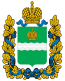 